浙江省海上搜救中心办公室政府采购杭州亚运会水上视频监控系统项目招标文件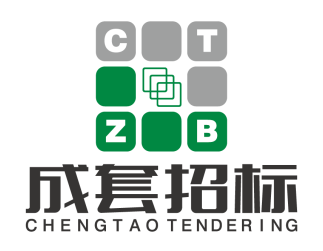 采购方式：公开招标项目编号：CTZB-2023030468采购人：浙江省海上搜救中心办公室（盖章）采购代理机构：浙江省成套招标代理有限公司（盖章）二〇二三年三月目录目录	2第一章  招标公告	3第二章  采购需求总体要求	7第三章  采购需求	8【标项1】采购需求	8【标项2】采购需求	14第四章  采购合同	39第五章  评标办法	55第六章  投标人须知	62第七章  投标文件格式	76第八章  招标文件附件	108第一章  招标公告项目概况杭州亚运会水上视频监控系统项目招标项目的潜在投标人应在浙江政府采购网（http://zfcg.czt.zj.gov.cn/）获取（下载）招标文件，并于2023年4月20日9时30分（北京时间）前递交（上传）投标文件。一、项目基本情况项目编号：CTZB-2023030468项目名称：杭州亚运会水上视频监控系统项目采购方式：公开招标预算金额（元）：8368300最高限价（元）：200000、8168300采购需求：合同履行期限：按招标文件规定本项目（是）接受联合体投标二、申请人的资格要求（一）【标项1】供应商的资格要求1. 基本资格要求：（1）满足《中华人民共和国政府采购法》第二十二条规定，未被“信用中国”（www.creditchina.gov.cn）、中国政府采购网（www.ccgp.gov.cn）列入失信被执行人、重大税收违法案件当事人名单、政府采购严重违法失信行为记录名单。2. 落实政府采购政策需满足的资格要求：（1）本项目为服务项目，本项目采购标的属于【软件和信息技术服务业】行业，本项目要求全部由中小企业承接。提供服务的人员为中小企业依照《中华人民共和国劳动合同法》订立劳动合同的从业人员。中小企业是指满足《政府采购促进中小企业发展管理办法》（财库〔2020〕46号）第二条规定的企业，监狱企业、残疾人福利性单位视为小型、微型企业。3. 特定资格要求：（1）单位负责人为同一人或者存在直接控股、管理关系的不同投标人，不得参加本标项的政府采购活动；（2）根据《关于规范政府采购供应商资格设定及资格审查的通知》（浙财采监[2013]24号）第6条规定接受金融、保险、通讯等特定行业的全国性企业所设立的区域性分支机构（应依法办理了工商、税务和社保登记手续，获得总公司（总机构）授权或能够提供房产权证或其他有效财产证明材料，能证明其具备实际承担责任的能力和法定的缔结合同能力）、以及个体工商户、个人独资企业、合伙企业（应依法办理了工商、税务和社保登记手续，能够提供房产权证或其他有效财产证明材料，能证明其具备实际承担责任的能力和法定的缔结合同能力）；（3）公益一类事业单位、使用事业编制且由财政拨款保障的群团组织，不得参加本标项的政府采购活动；（4）接受联合体，联合体参加本标项的政府采购活动应满足以下条件：◇两个以上的自然人、法人或者其他组织可以组成一个联合体，以一个投标人的身份共同参加本标项的政府采购活动，联合体在投标文件中提供联合体协议并明确分工；◇联合体主办单位和成员单位均应具备资格要求1、2及特定资格要求第（1）（2）（3）项；◇联合体中有同类资质的供应商按照联合体分工承担相同工作，按资质等级较低的供应商确定资质等级；◇联合体各方不得再单独参加或与其他供应商另外组成联合体参加本标项的政府采购活动。（二）【标项2】供应商的资格要求1. 基本资格要求：（1）满足《中华人民共和国政府采购法》第二十二条规定，未被“信用中国”（www.creditchina.gov.cn）、中国政府采购网（www.ccgp.gov.cn）列入失信被执行人、重大税收违法案件当事人名单、政府采购严重违法失信行为记录名单。2. 落实政府采购政策需满足的资格要求：无。3. 特定资格要求：（1）单位负责人为同一人或者存在直接控股、管理关系的不同投标人，不得参加本标项的政府采购活动；（2）根据《关于规范政府采购供应商资格设定及资格审查的通知》（浙财采监[2013]24号）第6条规定接受金融、保险、通讯等特定行业的全国性企业所设立的区域性分支机构（应依法办理了工商、税务和社保登记手续，获得总公司（总机构）授权或能够提供房产权证或其他有效财产证明材料，能证明其具备实际承担责任的能力和法定的缔结合同能力）、以及个体工商户、个人独资企业、合伙企业（应依法办理了工商、税务和社保登记手续，能够提供房产权证或其他有效财产证明材料，能证明其具备实际承担责任的能力和法定的缔结合同能力）；（3）为本项目（本标项）提供整体设计、规范编制或者项目管理、监理、检测等服务的供应商不得参加本标项的政府采购活动；（4）接受联合体，联合体参加本标项的政府采购活动应满足以下条件：◇两个以上的自然人、法人或者其他组织可以组成一个联合体，以一个投标人的身份共同参加本标项的政府采购活动，联合体在投标文件中提供联合体协议并明确分工；◇联合体主办单位和成员单位均应具备资格要求1、2及特定资格要求第（1）（2）（3）项；◇联合体中有同类资质的供应商按照联合体分工承担相同工作，按资质等级较低的供应商确定资质等级；◇联合体各方不得再单独参加或与其他供应商另外组成联合体参加本标项的政府采购活动。三、获取招标文件时间：招标公告发布之日起至提交投标文件截止时间前；地点：浙江政府采购网（http://zfcg.czt.zj.gov.cn/）；方式：投标人通过“浙江政府采购网”在线获取（招标公告下方选取“潜在供应商”处“获取采购文件”），不提供纸制版招标文件；投标人只有在“浙江政府采购网”完成获取招标文件申请并下载了招标文件后才视作依法获取招标文件；售价（元）：0。四、提交投标文件截止时间、开标时间和地点提交投标文件截止时间：2023年4月20日9时30分（北京时间）；投标地点（网址）：政府采购云平台（https://www.zcygov.cn）；开标时间：2023年4月20日9时30分；开标地点（网址）：在政府采购云平台（https://www.zcygov.cn）上开启投标文件；联合体由主办单位提交投标文件。五、公告期限自本公告发布之日起5个工作日。六、其他补充事宜1.《浙江省财政厅关于进一步发挥政府采购政策功能全力推动经济稳进提质的通知》 （浙财采监（2022）3号）、《浙江省财政厅关于进一步促进政府采购公平竞争打造最优营商环境的通知》（浙财采监（2021）22号））、《浙江省财政厅关于进一步加大政府采购支持中小企业力度助力扎实稳住经济的通知》 （浙财采监（2022）8号）已分别于2022年1月29日、2022年2月1日和2022年7月1日开始实施，此前有关规定与上述文件内容不一致的，按上述文件要求执行。2.根据《浙江省财政厅关于进一步促进政府采购公平竞争打造最优营商环境的通知》（浙财采监（2021）22号）文件关于“健全行政裁决机制”要求，鼓励供应商在线提起询问，路径为：政采云-项目采购-询问质疑投诉-询问列表，鼓励供应商在线提起质疑，路径为：政采云-项目采购-询问质疑投诉-质疑列表，质疑供应商对在线质疑答复不满意的，可在线提起投诉，路径为：浙江政府服务网-政府采购投诉处理-在线办理。3. 投标人认为招标文件使自己的权益受到损害的，可以自获取招标文件之日或者招标公告期限届满之日（公告期限届满后获取招标文件的，以公告期限届满之日为准）起7个工作日内，对招标文件需求的以书面形式向采购人提出质疑，对其他内容的以书面形式向采购人和采购代理机构提出质疑。质疑供应商对采购人、采购代理机构的答复不满意或者采购人、采购代理机构未在规定的时间内作出答复的，可以在答复期满后十五个工作日内向同级政府采购监督管理部门投诉。质疑函范本、投诉书范本请到浙江政府采购网下载专区下载。4. 其他事项4.1 采购项目需要落实的政府采购政策：（1）包括节约资源、保护环境、支持创新、促进中小企业发展等。详见招标文件的第三章 采购需求。（2）经采购人确定，标项1属于预留采购份额专门面向中小企业采购项目，标项2不属于预留采购份额专门面向中小企业采购项目。4.2 采购信息发布媒介：浙江政府采购网（http://zfcg.czt.zj.gov.cn/）。4.3 未按招标公告规定获取招标文件的潜在投标人不得对招标文件提出质疑，其投标文件将被拒绝；通过本公告下方“游客，浏览采购文件”下载的招标文件仅供浏览，不视作依法获取招标文件。4.4 在线投标响应（电子投标）说明：（1）本项目采用政府采购电子化交易；（2）投标人应在投标前完成CA数字证书办理。（办理流程详见http://zfcg.czt.zj.gov.cn/bidClientTemplate/2019-05-27/12945.html）；（3）投标人应安装“政采云投标客户端”，电子投标工具请投标人自行前往浙江政府采购网下载并安装，（下载网址：http://zfcg.czt.zj.gov.cn/bidClientTemplate/2019-09-24/12975.html）；（4）电子交易具体流程详见操作指南：登录政府采购云平台（https://www.zcygov.cn/），从首页-服务中心-帮助文档-项目采购-电子招投标，查看文档和视频；（5）如有疑问，可致电政府采购云平台技术支持热线咨询，联系方式：400-881-7190；4.5 开标时间后30分钟内，投标人须登录政府采购云平台，用“项目采购-开标评标”功能解密投标文件（线上）。4.6 中标人应在合同签订前完成政府采购云平台（https://www.zcygov.cn/）全部注册步骤并成为正式注册入库供应商，否则将导致合同款无法正常支付，责任由中标人承担。请投标人尽早完成注册。https://middle.zcygov.cn/settle-front/#/registry（供应商注册页面）。5.投标人可选择以上一个或多个标项进行投标。七、对本次采购提出询问、质疑、投诉，请按以下方式联系。1.采购人信息名称：浙江省海上搜救中心办公室地址：浙江省杭州市叶青兜路1号海事大厦项目联系人（询问）：李略联系电话（询问）：0571-88372822质疑联系人：徐宏宇质疑联系方式：0571-883727772.采购代理机构信息名称：浙江省成套招标代理有限公司地址：杭州市文晖路42号现代置业大厦西楼18层1804室项目联系人（询问）：徐均联系电话（询问）：0571-85830191质疑联系人：冯东东质疑联系方式：0571-853312933.同级政府采购监督管理部门名称：浙江省财政厅政府采购监管处、浙江省政府采购行政裁决服务中心（杭州）地址：杭州市上城区四季青街道新业路市民之家G03办公室联系人：朱女士、王女士监督投诉电话：0571-85252453政策咨询：何一平、冯华，0571-87058424、87055741第二章  采购需求总体要求一、技术标准、规范（不限于以下）1. 国家规定的标准及规范，按最新的标准及规范执行。2. 行业标准及规范，按最新的标准及规范执行。3. 其它相关标准及规范，按最新的标准及规范执行。二、基本要求1. 投标人须提供符合国家相应标准及规范生产的产品，并保证其使用的安全性与可靠性。投标人应在投标文件中明确产品具体配置说明、技术指标，并按采购需求的要求在投标文件中提供技术支持资料，技术支持资料包括权威机构出具的认证证书或第三方检测机构出具的检测报告或产品制造商公开发布的印刷资料，若权威机构出具的认证证书或第三方检测机构出具的检测报告与产品制造商公开发布的印刷资料不一致，以权威机构出具的认证证书或第三方检测机构出具的检测报告为准，对于非标准和非通用设备，投标人也可提供此前完成的类似项目的合同技术规格及最终的性能检验报告（应有用户单位盖章）作为技术支持资料。2. 如投标文件中未提供技术支持资料或投标文件中明确的技术指标与技术支持资料不一致，评标委员会可对其做出不利的评审。3. 投标人须对产品使用的安全性、有效性及可靠性承担全部责任，须保证合同验收阶段的性能检验报告与投标文件明确的技术指标一致。4. 投标人应保证提供的产品为合法企业生产的合法产品，符合中华人民共和国有关法律、法规、规章、文件、标准、规范的规定。按国家规定应通过有关部门鉴定（批准）的产品，应保证已按国家规定通过了鉴定（批准）；实行产品许可证制度的产品须获得国家许可；实行强制性认证的产品须通过国家认可认证。本项目产品如有属于最新节能产品政府采购品目清单、最新环境标志产品政府采购品目清单内产品（相关信息查看中国政府采购网http：//www.ccgp.gov.cn），投标人按采购需求及评标办法的要求在投标文件中提供该产品的节能产品认证证书或环境标志产品认证证书或承诺书、产品所属节能环保品目清单中对应产品名称。5. 投标人的产品技术指标应具备相当于或高于招标文件中规定的要求，并能提供更好的性能，具有更高的可靠性、安全性、耐用性。6. 投标人应在投标文件中对产品的技术指标进行明确说明。否则，评标委员会可对其做出不利的评审。三、采购需求具体要求详见招标文件的“第三章 采购需求”。四、工作范围各投标人须按国家有关标准及规范完成招标文件规定的所有工作内容：1. 完成所有产品供货；2. 履行所有规定服务；3. 产品及服务须达到招标文件规定的质量标准及使用要求。第三章  采购需求【标项1】采购需求项目概况根据浙江省海上搜救中心亚运、亚残运水上交通安全与应急保障的总体方案，计划在浙江北部、中部和南部沿海及内河水域开展CCTV补点建设，并开展视觉边缘计算节点建设，实现水上目标识别、船舶联动跟踪、水面溢油识别、电子围栏等功能，确保赛事举办期间水上交通安全形势稳定。具体建设内容见标项2。第一部分 标的一、采购内容一览表二、采购清单第二部分 技术要求一、服务内容和标准（一）总体要求1.监理服务标准规范（1）GB/T 19668.1-2014 信息技术服务 监理第1部分：总则；（2）GB/T 19668.2-2017 信息技术服务 监理 第2部分：基础设施工程监理规范；（3）GB/T 19668.4-2017 信息技术服务 监理 第4部分：信息安全监理规范；（4）GB/T 19668.6-2019 信息技术服务 监理 第6部分：应用系统：数据中心工程监理规范；（5）以及其他国家、省相关法律法规、政策及制度等。2.服务总体要求（1）本次监理服务要求供应商按照国家标准《信息技术服务监理》（GB/T 19668）所规定的要求，协助采购人做好从深化设计、系统建设、安装调试、初步验收、试运行、竣工验收阶段的“四控、三管、一协调”（质量控制、进度控制、投资控制、变更控制、合同管理、信息管理、安全管理、组织协调）的监理工作。（2）采用抽查、旁站、评审、测试等监理手段做好质量控制工作。（3）利用供应商自身的项目管理系统对项目建设进行全生命周期的管理，并合理展现，开展系统的质量保证工作的记录、审核、分析等管理工作。（4）对项目问题进行闭环管理，包括对问题的收集、分析、跟踪等。3.监理服务范围针对杭州亚运会水上视频监控系统项目提供全过程（包括深化设计、系统建设、安装调试、初步验收、试运行、竣工验收）监理服务。（二）具体服务内容和标准1.项目质量控制1.1前端施工质量的控制（1）审核设计图纸，查漏补缺，尽量避免设计缺项；（2）认真参加施工图纸会审和设计交底，了解设计意图，审查各专业施工图的相互配合，及时发现存在的问题，尽量避免设计失误造成的损失，坚持做到未经会审的施工图不得投入施工。同时做好技术文件复核工作，并明确项目质量要求，在项目管理系统中固化；（3）组织建设单位、使用单位、承建单位一起踏勘施工现场并对点位进行统一管理并展现；（4）在材料、构配件订货前，监理单位应审查承建单位提出产品资料，通过审查后才可订货进场，材料进场后，监理单位查验产品出厂合格证，材料试验单等资料，审查并抽查复验合格后，方可用于本项目。（5）做好监理旁站，主要包括基础浇筑、管线施工、杆件吊装、设备安装记录当日主要工作内容，监理工作内容、发现的问题和处理的方法。并以图文形式展现；（6）对所有隐蔽工程及关键工序进行旁站，形成相应旁站资料，作为验收过程材料；（7）对施工过程中承建单位出现的问题进行记录，作为罚款依据。（8）试运行巡检，如实记录试运行问题，特别是出现的问题必须做到闭环处理；（9）处理承建单位提交的验收申请，不具备验收条件时，提出各方都能接受的整改方案，便于项目整体验收；1.2系统集成质量的控制（1）系统集成方案的审核和确认；（2）审核关键设备、系统软件选型方案，协助承建单位和建设单位进行选型；（3）对采购的硬件设备的质量进行检验、测试和验收；（4）对设备安装、系统软件的安装调试进行验收；（5）对系统集成进行总体验收。1.3培训的质量控制（1）审核确认承建单位的培训计划；（2）监督承建单位实施其培训计划，并征求用户的反馈意见；（3）审核确认承建单位的培训总结报告。2.项目进度控制（1）根据项目建设内容，提供较为合理，耦合度较低的项目实施进度计划，并分析其中的关键路径和可能面临的进度风险点；（2）审核承建单位的进度分解计划，确认分解计划可以保证总体计划目标；（3）对项目实施进度进行实时跟踪，并要求承建单位对进度计划进行动态调整，以确保项目的阶段和总体进度目标的实现；（4）当工期目标偏离时，应及时指出，并提出对策建议，同时督促承建单位尽快采取措施；（5）对合同工期的延误和延期进行审核确认，统筹分析各分项延期情况并合理处理。（6）相对独立的实施阶段结尾的时候，监理单位就该阶段的监理工作内容做小结报告；3.项目投资控制（1）通过对项目实施中的方案及设计的优化，确保投资控制在合理、性价比高的范围内；（2）根据合同约定，审核承建单位提交的支付申请，签发付款凭证；（3）针对本项目有可能存在的风险分析及制定防范性对策，相关措施必须有针对性，且切实有效。4.项目变更控制（1）协助采购人建立变更控制管理体系；（2）与采购人确定项目变更流程，并通知承建单位；（3）对采购人和承建单位的变更申请快速响应，了解变化，并撰写项目备忘录；（4）三方确认变更后，书面向各方公布变更信息。（5）督促承建单位按照项目配置管理规定，调整项目相关文档；（6）定期/分阶段进行项目变更风险的评估；（7）执行采购人制定的变更程序，对变更进行严格的控制；（8）对变更执行效果进行检查；（9）主持采购人与承建单位关于项目变更、索赔、有关争议而进行的谈判；（10）组织收集第三方依据作为变更询价材料。5.项目合同管理（1）参与项目合同洽商过程，审核合同草案合理性，提供合理化建议；（2）跟踪检查承建合同的执行情况，对于合同履行中维保不到位、工期延误等问题提出扣款相关方案；（3）对合同变更、索赔等事宜进行审核确认。6.信息管理/项目文档管理（1）做好监理日记及项目大事记，并通过信息化手段进行展现；（2）做好合同批复等各类往来文件的批复和存档，协助采购人整理项目资料；（3）做好项目协调会、技术专题会的会议纪要；（4）管理好实施期间的各类技术文档，并确保其及时有效；（5）项目周报；（6）监理建议书；（7）监理通知；（8）各种会议纪要；（9）阶段性项目总结；（10）规范化管理承建单位提交的技术文档的。7.项目安全的管理（1）负责项目建设过程中所涉及的数据和资料的保护，保证不被非授权使用，提供相应有效技术措施；（2）健全和落实工程安全管理责任制，切实做好“安全第一、预防为主”的方针，对严格监督安全生产和文明施工；8.组织协调（1）辅助采购人协调与项目承建单位之间的工作关系；（2）辅助采购人协调项目建设过程中发生的各类纠纷和问题。（3）监理方应该通过必要的会议制度来实施协调工作，主要包括：①项目现场会；②项目监理交底会；③项目周例会；④项目监理协调会；⑤项目专题讨论会；⑥项目专家论证会；⑦项目阶段工作总结会；⑧项目问题通报会；⑨项目阶段、初步验收及竣工验收会。二、服务要求（一）遵照国家信息产业部《信息系统项目监理暂行规定》的规定，以“守法、诚信、公正、科学”的准则执业，维护采购人与承建单位的合法权益。具体应做到：（1）执行有关项目建设的法律、法规、规范、标准和制度，履行监理合同规定的义务和职责。（2）不收受被监理单位的任何礼金。（3）不泄漏所监理项目各方认为需要保密的事项。（4）遵守国家的法律和政府的有关条例、规定和办法等。（5）坚持公正的立场，独立、公正地处理有关各方的争议。（6）坚持科学的态度和实事求是的原则。（7）在坚持按监理合同的规定向采购人提供技术服务的同时，帮助被监理者完成其担负的建设任务。（二）监理服务遵照的依据（1）国家信息产业部和我省有关信息系统项目建设和监理管理规范；（2）采购人与项目承建单位签订的承建合同；（3）采购人与监理单位签订的监理合同；三、服务团队人员要求1.供应商为本项目配备团队，团队成员要求为与供应商签订劳动合同，且供应商为其缴纳社保的在职人员。2.本项目设总监理工程师1名，具有人力资源和社会保障部门颁发的信息系统监理师资格，具有副高级及以上技术职称，具有信息系统项目管理师证书，具有系统规划与管理师证书。3.设驻场监理工程师不少于1名，具有人力资源和社会保障部门颁发的信息系统监理师证书，具有信息系统项目管理师证书，具有信息安全工程师证书。4.其他人员（除总监理工程师、驻场监理工程师外）6人，具有人力资源和社会保障部门颁发的信息系统监理师证书，具有人力资源和社会保障部门颁发的信息系统项目管理师证书或人力资源和社会保障部门颁发的其他高级资格证书。第三部分 商务要求说明：投标人应对商务要求进行审核，如有偏离，请在投标文件的“偏离表”中反映。第四部分 政府采购政策要求一、采购本国货物▲本标项采购本国生产的货物、工程和服务，不允许采购进口产品。二、支持绿色发展（1）节能产品的强制采购政策【本项目不涉及强制节能产品】（2）节能产品、环境标志产品的优先采购政策【本项目不涉及节能产品、环境标志产品】（3）修缮、装修类项目采购建材的，供应商应按招标文件和合同规定的绿色建筑和绿色建材性能、指标进行采购。【说明：本项目不涉及建材】（4）为助力打好污染防治攻坚战，推广使用绿色包装，政府采购货物、工程和服务项目中涉及商品包装和快递包装的，供应商提供产品及相关快递服务的具体包装要求要参考《商品包装政府采购需求标准（试行）》《快递包装政府采购需求标准（试行）》。三、支持创新发展（1）采购人优先采购被认定为首台套产品和“制造精品”的自主创新产品。【说明：本项目不涉及】（2）首台套产品被纳入《首台套产品推广应用指导目录》之日起3年内，以及产品核心技术高于国内领先水平，并具有明晰自主知识产权的“制造精品”产品，自认定之日起3年内视同已具备相应销售业绩，参加政府采购活动时业绩分值为满分。【说明：本项目不涉及】四、支持中小企业发展（1）根据财政部 工业和信息化部关于印发《政府采购促进中小企业发展管理办法》的通知（财库〔2020〕46号）的规定，本项目属于预留份额专门面向中小企业采购项目；采购标的对应的中小企业划分标准所属行业：【软件和信息技术服务业】；中小企业划分标准：《中小企业划分标准》（工信部联企业[2011]300号）。（2）根据财政部 司法部关于政府采购支持监狱企业发展有关问题的通知（财库〔2014〕68号）的规定，监狱企业视同小型、微型企业。（3）根据财政部 民政部 中国残疾人联合会关于促进残疾人就业政府采购政策的通知（财库〔2017〕141号）的规定，残疾人福利性单位视同小型、微型企业。第五部分 实质性要求本章中所有带▲的内容是采购人提出的实质性要求，投标文件响应内容若不满足实质性要求，将被评标委员会判定为投标无效。【标项2】采购需求项目背景根据浙江省海上搜救中心亚运、亚残运水上交通安全与应急保障的总体方案，计划在浙江北部、中部和南部沿海及内河水域开展CCTV补点建设，并开展视觉边缘计算节点建设，实现水上目标识别、船舶联动跟踪、水面溢油识别、电子围栏等功能，确保赛事举办期间水上交通安全形势稳定。第一部分 标的一、采购内容一览表二、采购清单说明1：（1）▲上表中注明为【非进口产品】，即表示不接受进口产品。（2）上表中注明为【接受进口产品】，投标人可采用进口产品进行投标。（3）政府采购项下进口产品的界定依据为财政部颁布的文件（财库〔2007〕119号、财办库〔2008〕248号）。说明2：不同投标人提供的产品【全景摄像头】品牌应不同。如产品品牌相同，按一家投标人计算，通过资格审查、符合性审查，评审后得分最高的同品牌投标人获得中标候选人推荐资格；评审得分相同的，商务技术部分得分最高的投标人获得中标候选人推荐资格，其他同品牌投标人不作为中标候选人。说明3：招标文件中所涉及的产品品牌或型号均为建议性要求或为档次选择要求或为代替部分技术指标描述，投标人可以选择其他品牌型号的产品参加投标但投标产品须具有相当于或优于招标文件要求的指标、性能、档次。说明4：本清单应视为保证系统运行所需的最低要求，如有遗漏，供应商可根据自身方案予以补充，如果供应商在中标并签署合同后，在系统集成时出现因自身软、硬件的遗漏导致系统无法运行，相关部分均必须由供应商免费提供，招标方将不再支付任何费用。本规格书在内容或技术指标上如果存在错误（包括印刷错误），供应商可在技术建议书中提出，经双方确认后可对该错误内容或技术指标进行修正。第二部分 技术要求一、技术要求（一）总体要求1.建设目标积极贯彻落实杭州亚运会“中国新时代·杭州新亚运”的总体要求，结合浙江省海上搜救中心职责，充分发挥浙江海上搜救中心信息化手段在水上安保的技术优势，以“核心数据实时交互，各类可视化信息汇集整合，决策辅助有效开展”为抓手，开展杭州亚运会水上视频监控系统建设工程建设。通过水上交通管控区视频监控系统补点建设，扩大监控范围，减少亚运会水上赛事交通管控区的监控盲区，实现杭州亚运会重点水域的全方位视频监控。同时本项目采用新一代边缘计算技术，有效提高监管效率和事故处理能力，进一步提升浙江省海上搜救中心对亚运会水上赛事的动态监管水平和安全保障能力，切实提升海事服务水平，确保亚运会水上安保工作万无一失。2.建设内容本项目的建设内容主要包括在浙江北部杭州湾、浙江中部宁波象山、浙江南部温州水上交通管控区进行视频监控系统补点完善建设。本次建设主要涉及前端感知建设，不属于新建系统，因此建设内容不存在密码评测、代码审计等。建设内容主要包括视频CCTV点位铺设和边缘计算节点两部分。视频CCTV点位的铺设经过前期的调研，在水上交通管控区共补点建设35个CCTV监控点位。具体分布区域如下：（1）在杭州湾水上交通管控区补点建设13个CCTV监控点位，每个点位安装1个180°及以上全景摄像头、1个70倍以上超远距离摄像头。同时在嘉兴海上搜救中心建设智能分析的边缘计算节点；（2）在宁波象山水上交通管控区补点建设10个CCTV监控点位，每个点位安装1个180°及以上全景摄像头、1个70倍以上超远距离摄像头。同时，在宁波海上搜救中心建设智能分析的边缘计算节点。（3）在温州水上交通管控区补点建设12个CCTV监控点位，每个点位安装1个 180°及以上全景摄像头、并在其中6个点位安装1个70倍以上超远距离摄像头。同时，在温州海上搜救中心建设智能分析的边缘计算节点。边缘计算节点主要为实现边缘侧的视频实时汇聚、存储及计算，大大提高视觉计算和控制的实时性并减轻网络带宽瓶颈对整体系统带来的影响，支持多路CCTV视频存储与智能化应用，主要布设于嘉兴、宁波、温州海上搜救中心。3.系统架构3.1总体架构视频监控系统依托海事信息网建设，前端设备数据信息通过传输链路接入视频专网，并依托嘉兴、宁波、温州海上搜救中心的边缘计算节点，对重要视频和报警信息进行计算和存储，之后传输到浙江省水上视频监控平台。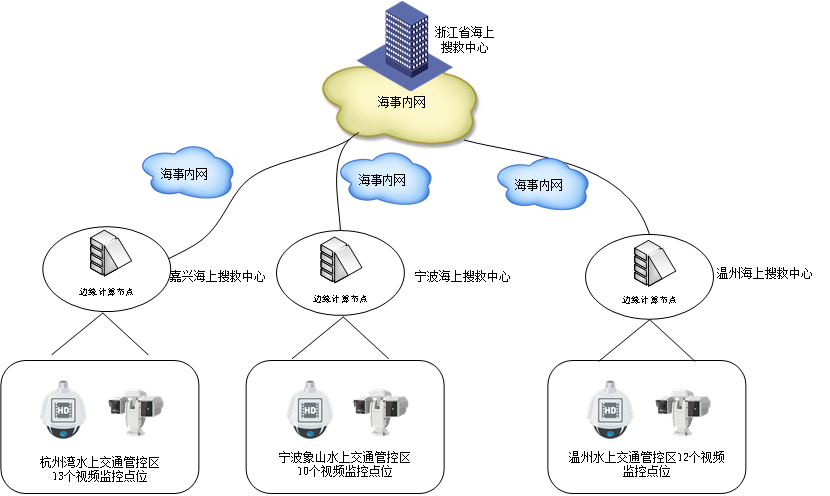 图 1-1 总体架构图3.2逻辑架构前端设备视频数据通过边缘计算节点，利用海事专网接入浙江水上视频监控平台，完成前端各路摄像机的设备状态上报、实时预览视频及录像调用。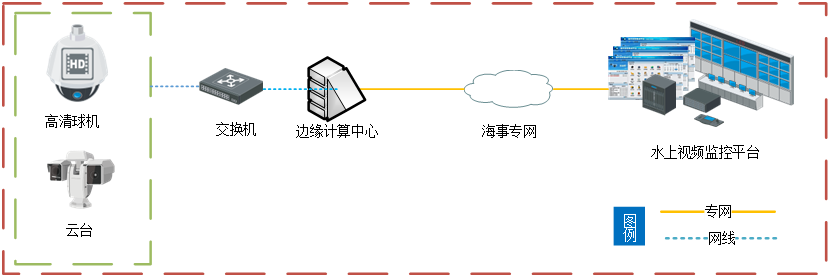 图 1-2 逻辑架构图4.系统设计原则整体系统构建时，应充分结合海事应用环境，以“经济、实用、先进、可靠”为建设原则。4.1系统经济性采用性价比比较好的产品，既能满足海事通航管理的实际需求，又能减少前期建设的投入成本。同时，在系统运维的设计过程中，充分考虑海事部门指挥中心人员技术功底薄弱等因素，对系统进行优化设计，方便系统的后期使用与维护，降低系统综合费用开销。4.2系统实用性始终把水上通航管理需求放在首位，力争做到足够灵活好用，坚持选择用户体验度好的系列产品，结合海事多种应用场景，进行模块化设计封装，充分利用物联感知信息资源，持续提升海事通航管理水平。4.3系统先进性基于国家和行业相关标准及地方标准的要求进行设计，采用业界标准的通信协议，从软件底层架构上保证系统的开放性和先进性，全面兼容国内外主流厂商的设备。4.4系统可靠性硬件的选型和软件的成熟能力检测都达到行业标准规格，充分保证系统7*24小时不间断持续运行。同时，系统具备严密的安全管理机制，确保设备安全、系统安全、数据库安全和信息安全。4.5系统安全性视频监控系统安全体系是一个多层次、多方面的体系，可将整个系统的安全性在总体结构上分为物理安全、设备软件安全、网络安全、业务应用安全等四个层次。4.5.1数据安全（1）数据的权限：在应用层面，采用机构分层、数据分割、权限控制的机制。不同的用户，只能在使用本机构的数据。（2）数据的加密：用户的密码在数据库内是加密的，即使是数据库管理员，也不能看见用户密码的明码。关键的电子文件，用户可以指定加密。（3）操作审计：所有的登录、操作在系统中都有记录。可供日后审计之用。（5）文件存储：采用高可靠性存储、保证文件的可靠性。4.5.2网络安全网络安全指确保信息传输中的机密性和完整性，采用加密、隔离等措施抵御网络攻击等网络安全风险。（1）前端设备须采用专网方式接入视频网络，禁止直接通过互联网接入，提高图像传输的安全性；（2）通过防火墙对监控信号在网络传输过程中可能遭受的网络窃听、网络病毒和恶意代码攻击等安全风险，进行必要的防护，有效阻止对内网的攻击。本工程新建的前端监控点进入海事内网前需通过防火墙，以提高网络安全。（3）路由安全控制。关闭不需要接收、转发路由的端口；启用访问列表过滤恶意路由信息。（4）应对接入系统的设备采用UUID（全球唯一标识符）进行唯一标识；接入设备MAC地址绑定。（5）对系统中的设备做接入认证，根据不同情况采用不同的认证方式。对标准SIP（会话发起协议）可信设备应采用硬件数字证书的认证方式；对非SIP设备，宜通过设备代理来进行认证。4.5.3应用安全业务应用安全采用身份识别、访问控制、系统监控等措施抵御业务应用安全风险，以防止非授权使用、恶意攻击、恶意控制等安全隐患，保证系统的可用性和稳定性。主要防范措施包括：（1）操作员的权限管理和访问控制主要包括授权机制和权限管理两个方面。权限管理应从实际应用角度出发，在保证使用效果和效率的前提下强化安全要求，并通过其它规章制度、日志记录、安全审计等手段进行约束。（2）通过物理识别信息如MAC地址、UUID等进行接入认证，并可以在此基础上与设备证书或设备口令密码绑定后进行进一步的认证，确保接入设备为可信。（3）中心管理平台应能实时监控系统内网络视频设备以及其他设备的状态，主动检测各个设备工作状态。（4）操作员通过输入用户名和密码由管理平台认证系统对其进行身份验证。认证信息传输和存储时都需经加密处理，如MD5方式加密。（5）重要的日志，例如设备故障、网络连接中断、多次的访问拒绝、超越权限的访问、非法设备的接入等日志信息应长期保存，以备查阅。4.5.4物理安全物理安全指在设备部署、机房配置、网络布线、设备防护等物理实体方面进行的相关安全防范措施，用于抵御物理安全风险。主要措施包括：（1）采用能屏蔽电磁辐射的标准机罩，可有效屏蔽各种电磁干扰。（2）防护罩、机箱应能防止人体接近内部危险器件，防止固体异物、水等进入，避免对人身和设备造成危害。（3）设备安装固定牢靠以免坠落伤人。（4）监控中心机房应设置为禁区，有保证自身安全的防护措施和进行内外联络的通讯手段。（5）关键数据的信息处理和存储设备应当妥善放置，尽量减少对其监督缺失的风险。（6）禁止在信息处理设备附近进行非工作状态行为，如就餐、饮水和吸烟等。（7）设备应能防止人体无意碰及造成的触电事故。5.硬件设备的基本要求5.1供应商在质量保证期内持续提供升级、维保，相关产品线在停止服务前6个月，正式函告采购人。5.2供应商所提供的设备及其部件（如接口设备、缆线、软件、控制器、I/O槽等，包括招标书中未列出而系统实施又必需的硬件）需配齐以构成一套实用系统。如果供应商在中标并签署合同后，在系统实施、集成时出现因自身软、硬件的遗漏导致系统无法运行，相关部分均必须由供应商免费提供，采购人将不再支付任何费用。5.3供应商必须用满足技术要求的设备投标，在未来较长的时期内能够提供备品、备件及扩展模块，违反上述原则将被认为没有正确响应。5.4供应商必须提供设备的详细部件清单及有关子部件的品质及说明。供应商必须保证交付的产品为最新的出厂设备，并未对其子部件作任何的更改和替换。5.5供应商必须保证所有设备以整机方式交付最终用户验收和集成，任何作为一套子部件提交的设备均将被拒绝。5.6供应商所提供的所有各项设备和系统（包括软、硬件）应符合的技术标准如下：（1）符合有关标准（如ISO、ITU-T），供应商应在投标文件中具体说明，并附上相应的详细技术资料；（2）若供应商的设备和系统包含自己的专用标准，应在投标文件中具体说明，并附上相应的详细技术资料。5.7供应商应提供所有投标设备的工作环境说明，包括机房要求、供电功率、空间要求、承重要求及特殊的接线要求等。5.8供应商所提供的各类设备如需使用特别接头、插座、电缆等，由供应商提供。另外，所投设备的用电保护如果超过一般线路保护，保护设备也由供应商提供。供应商应将与此有关的费用计入设备价格中。5.9供应商必须提供所有设备的连接示意图、各独立设备间的关系、重要接口的示意或说明以及机柜与相关设备的安放位置、可安放的数量等。5.10供应商在投标文件中，对本采购需求中所提各项要求能否满足，应逐项诚实地予以说明和答复。供应商亦可根据自己的产品技术性能具体情况，在投标文件中提出建议，并附详细资料和说明。对本规格书中某项回答过于简单或未作明确答复的，将被视为不能满足该项要求。5.11供应商如因满足本采购需求要求，需要提供技术规格书中没有提到的设备，应在投标文件中声明，并提供相关设备（含系统所有的附属设备）的名称、型号、功能及详细技术数据，以便采购人对供应商提供的设备的性能和功能进行全面地了解。5.12供应商应满足监控设备点位后期合理的迁移要求，并承担相关的实施内容与费用。6.软件产品的基本要求6.1供应商必须承诺保证提供的所有软件产品为最新正式版本，并提供有关软件版本的证明材料。6.3供应商必须承诺保证提供的所有软件产品都具有完整的技术资料和介质。6.4供应商必须对软件产品的技术指标要求给予明确响应，并写明所提供软件产品的各个模块名称。6.5供应商必须给出所有软件产品的价格（或使用权的价格），并给出所有软件产品模块的详细分项报价。如提供的某些技术资料或介质不含在基本报价中，也需另外单独列出报价。6.6供应商在系统建设完成后，本项目新购置的摄像头、边缘计算节点应接入浙江海上智控平台，复用浙江海上智控平台现有的智能化算法，并实现算法要求。7.配套设备基本要求本工程招标范围包含相关的配套设备采购与安装，包含但不限于立杆、支架、标志牌、室外机箱、防雷接地、供电保障等。7.1立杆、支架（1）本项目如需配备监控立杆（包含基础、避雷针），具体立杆尺寸根据现场实际情况定制。由于外部监控点受环境影响，立杆的要求比较高，具体位置根据现场环境决定。立杆的设计原则符合《浙江省社会治安动态视频监控系统技术规范》（DB33/T502）要求，采用不低于8米的立杆，其直径大于等于180mm-240mm优质国标Q235B型低碳钢管。底部法兰盘尺寸为大于等于450*450*16mm优质Q235B钢板，焊有加强筋角，立杆整体壁厚大于等于6mm。整体采用热镀锌喷塑处理，立杆配有6-M24*1200mm高地笼及配套安装螺丝。抗风力12级设防，承重大于等于65公斤。（2）在铁塔及屋面安装高清摄像机采用定制钢结构支架安装。设备挂载高度高于15米。云台摄像机不同于其他摄像机，整体质量重，对于支撑物的承重和稳定要求高，须根据云台摄像机的底座图，进行相应的支架设计，支架设计必须考虑承重、抗抖、抗风等环境因素影响，确保支架的牢固，同时保证图像的平滑性。抗风力12级设防，承重大于等于65公斤。7.2室外机箱本次项目设计机箱为室外抱杆箱，抱杆离地距离6.5米。室外抱杆箱尺寸300mm（深）×400mm（宽）×500mm（高），采用304不锈钢制作并喷塑，厚度不小于 1.0mm，防护等级IP55及以上，其他具体规格需求如下：（1）箱体卡扣抱箍式安装，1个40mm进线孔，底部留有网状落水孔；（2）箱体具有防虫、防雨功能，配备防尘网；（3）有背装绝缘固定板1块，配2根导轨，1块隔板，配有接地装置，右开门；（4）配备六角菱形锁1把，具备防盗功能；（5）配1个自动重合闸漏电保护器（10A），配2个空开（2P 16A），1个导轨式插座10A（五孔），1个五位五孔排插；（6）具备理线槽，强、弱电分开理线，配备1个4芯光纤熔接盒，具有“强电危险”警示标识。7.3防雷接地根据《安全防范工程技术规范》（GB50348-2004）规定，建造在室外的安全防范系统，其接地电阻不得高于10Ω的要求。本工程在前端监控立杆和前端监控箱统一接地，每个监控点做一套独立接地系统，同时相应配置交流电源浪涌保护器、网络信号浪涌保护。（1）所有的电气工作都必须遵守使用地最新的电气法规、防火法规及有关的法规。（2）信号传输线必须与高压设备或高压电缆之间保持至少 50 米的距离。（3）室外布线尽量选择沿屋檐下走线。（4）对于空旷地带必须采用密封钢管埋地方式布线，并对钢管采用一点接地，禁止采用架 空方式布线。（5）在强雷暴地区或高感应电压地带（如高压变电站等），必须采取额外加装大功率防雷 设备以及安装避雷针等措施。（6）室外装置和线路的防雷与接地设计必须结合建筑物防雷要求统一考虑，并符合有关国家标准、行业标准的要求。（7）系统必须等电位接地，接地装置必须满足系统抗干扰和电气安全的双重要求，并不得与强电网零线短接或混接。系统单独接地时，接地阻抗不大于 4Ω，接地导线截面积必须不小于 25mm²，接地线在打入地下 1.5 米时 需测量电阻是否达标，如不达标需再打深或者另打一根接地体7.4供电保障本次建设监控点位采用局部区域内统一的供电和异地就近供电相结合方式，供电应稳定可靠，全天候24小时确保前端设备的供电；要求采用室外供电电缆敷设；走地下标准强电管道；整个供电应当满足稳定可靠、扩展方便、可维护管理等特点。前端监控点位供电电缆应满足《低压配电设计规范》要求。并明确符合以下要求： （1）各前端电源应接入最近电力局指定的接电处接入；（2）线缆应采用YJV线缆；功率应满足前端设备供电，且每芯最小允许截面积不小于2.5mm2；（3）相线、N线、PE线的颜色标记必须符合以下规定：相线LI(A)、L2(B)、 L3(C)相序的绝缘颜色依次为黄、绿、红色；N线的绝缘颜色为淡蓝色；PE线的绝缘颜色为绿／黄双色。任何情况下上述颜色标记严禁混用和互相代用。（4）所有材料规格型号及电压等级应符合设计要求，并有产品合格证。（5）电缆上应标明电缆规格、型号、电压等级、长度及出厂日期。电缆轴应完好无损。（6）电缆外观完好无损，无机械损伤，无明显皱折和扭曲现象。橡套及塑料电缆外皮及绝缘层无老化及裂纹。（7）电源线的敷设保证符合室外电线电缆的敷设标准和规范，并满足市政的要求。供电线路采用埋地穿管的敷设方式，穿越车行道路埋设深度为800mm，镀锌钢管敷设；在人行道或绿化带上敷设深度为500mm，可采用PE管敷设。（8）在电缆两端应加装漏电保护装置，并做好防雷接电。本次设计考虑各监控终端从就近的公共供电网络（如供电网、公安机箱）取一路220V市电，市电经加装自动重合闸开关，引到设备箱使用，保证引入部分电源线路的漏电及防雷防护。在本次项目建设中，不但要考虑前端室外机箱到立杆以及摄像机的取电安全，也要考虑从供电点到室外机箱的供电安全。当前端摄像系统、室外机箱出现任何一个环节出现供电异常，比如跳闸，漏电等状态时，将马上切断所有供电链路，保障供电安全。8.其他要求8.1供应商所提供的设备和软件需适配信创系统。8.2供应商需承担硬件设备的全部安装费用，如设备安装时涉及相关场所（包括但不仅限于铁塔，灯塔）的租赁时，由供应商负责租赁并承担相关费用，租赁时间为1年，从项目验收合格之日起计算。8.3本项目建设完成后，为了保证本系统运作的安全性，该系统需完成网络安全等保二级测评，并提供测评报告。8.4供应商应保障项目实施过程中所有施工安全，如发生现场施工事故，供应商须承担全部责任。8.5本规格书应视为保证系统运行所需的最低要求，如有遗漏，供应商应予以补充，如果供应商在中标并签署合同后，在系统集成时出现因自身软、硬件的遗漏导致系统无法运行，相关部分均必须由供应商免费提供，招标方将不再支付任何费用。本规格书在内容或技术指标上如果存在错误（包括印刷错误），供应商可在技术建议书中提出，经双方确认后可对该错误内容或技术指标进行修正。9.项目边界本项目主要针对亚运会水上交通管控区进行CCTV的补点以及边缘计算节点的建设，偏重于视频监控系统前端数据采集与处理，主要在于增加视频数据的覆盖范围与数据质量，以便更好地为亚运会顺利举办提供支撑。CCTV补点建设完成后，大部分将复用浙江省海上搜救中心视频监控系统现有的机房环境、传输链路、服务器等资源，整合接入浙江海上视频监控系统（CCTV）监控系统平台，与现有监控点位共同服务亚运水上监管。本次建设只是作为CCTV视频监控平台的前端数据采集与处理的补充建设。（二）CCTV补点布设方案1.杭州湾管控区CCTV补点布设方案1.1点位布设考虑到管控区内存在杭州湾跨海大桥、嘉绍大桥、江东大桥等重点区域，船舶碰撞桥梁的风险突出，同时亚运会主场馆紧邻钱塘江，水域危化品船舶众多，发生事故的水域污染风险较大，项目拟定在杭州湾水上交通管控区内的杭州湾两岸沿线及杭州湾大桥、嘉善大桥区域，通过补点方式增加视频监控点。通过前期调研摄像产品的性能，结合监管的区域，考虑的补点建设13个CCTV监控点位，每个点位安装1个180°及以上全景摄像头、1个70倍以上超远距离摄像头。1.2设备配置2.宁波象山管控区CCTV补点布设方案2.1点位布设管控区内位于松兰山景区内亚帆赛和沙滩排球赛场地的南侧、北侧、东侧水域均为通航水域，属于渔船密集航行作业区域。同时该水域是宁波舟山港水域重要组成部分，拥有多条航线，因此拟定在宁波象山水上交通管控区内象山赛事及周边水域进行摄像头补点建设，通过前期调研摄像产品的性能，结合监管的区域，补点建设10个CCTV监控点位，每个点位安装1个180°及以上全景摄像头、1个70倍以上超远距离摄像头。2.2设备配置3.温州管控区CCTV补点布设方案3.1点位布设温州管控区是浙闽门户区域，船舶流量密集，且违法船舶较多，同时管控区内亚运会赛场与瓯江水系相连，发生意外事件的概率较大，拟定在温州水上交通管控区内温州赛事闸口上下游水域、温州沿海水域、温州沿海西航路、小型航路水域进行补点建设，通过前期调研摄像产品的性能，结合监管的区域，补点建设12个CCTV监控点位，每个点位安装1个 180°及以上全景摄像头，并在其中6个点位安装1个70倍以上超远距离摄像头。同时，在温州海上搜救中心建设边缘计算节点。3.2设备配置（三）产品技术要求1.摄像机设备技术要求1.1超远距离摄像头（1）像素不低于200万。（2）支持3D定位功能，通过客户端/IE可实现点击跟踪和放大。（3）区域入侵侦测、越界侦测、进入区域侦测、离开区域侦测、徘徊侦测、人员聚集侦测、快速移动侦测。（4）支持三码流、ROI、光学透雾、宽动态、电子防抖等功能。（5）支持35114国密芯片。（6）传感器类型：1/1.8＂progressive scan CMOS。（7）最低照度：彩色：0.005 Lux @（F3.0，AGC ON）；黑白：0.0005 Lux @（F3.0，AGC ON）。（8）焦距：10~770 mm，77倍光学变倍。（9）水平范围：水平360°，垂直范围：+45°～-45°。（10）水平速度：水平0.1°～40°/s，运动精度0.01°，垂直速度：垂直0.1°～20°/s，运动精度0.01°。（11）主码流帧率分辨率：50 Hz：25 fps（1920 × 1080）; 60 Hz：30 fps（1920 × 1080）。（12）视频压缩标准：主码流：H.265+/H.265/H.264+/H.264。（13）网络存储：断网本地存储及断网续传，NAS （NFS，SMB/CIFS），ANR图像传感器：1/1.8＂ progressive scan CMOS。（14）▲白天可视距离10000米。（15）▲支持ABF按键、IE浏览器或客户端软件一键聚焦。（16）▲数据查询功能：云台可查询设备出厂至今运行时间、累计上电运行时间、环境温度高于40℃条件下累计运行时间、环境温度低于-20 ℃条件下累计运行时间、水平及垂直旋转圈数、用户累计接入时间、机芯光圈开合次数、ICR切换次数、机芯总运行时间、zoom电机的总步长、focus电机走的总步长，可通过IE浏览器或客户端软件显示设备cpu、内存的状态信息。（17）▲具备较好的电源适应性，电压在DC48V±50%范围内变化时，设备可正常工作。（18）▲支持GPS或北斗自动获取和方位角显示，实现可视域功能。1.2全景摄像头（1）传感器类型：【全景】1/1.8＂progressive scan CMOS，【细节】1/1.8＂progressive scan CMOS。（2）最低照度：【全景】0.0005 Lux/F1.0（彩色），0.0001 Lux/F1.0（黑白），【细节】星光级超低照度，0.0005 Lux/F1.5（彩色），0.0001 Lux/F1.5（黑白），0 Lux with IR。（3）宽动态：【全景】不支持，【细节】支持120 dB超宽动态。（4）光学变倍：不低于40倍。（5）焦距：【全景】2.8~12 mm；【细节】6.0～240mm。（6）补光灯类型：【全景】白光；【细节】红外。（7）补光灯距离：【全景】全彩30 m；【细节】250 m。（8）防补光过曝：支持。（9）水平范围：不低于180°及以上。（10）主码流帧率分辨率：50 Hz：25 fps（2560 × 1440，1920 × 1080，1280 × 960，1280 × 720）。60 Hz：30 fps（2560 × 1440，1920 × 1080，1280 × 960，1280 × 720）。（11）视频压缩标准：H.265，H.264，MJPEG。（12）网络存储：NAS（NFS，SMB/CIFS），ANR。（13）▲具备BDS定位和GPS定位功能，并能够在监控画面叠加设备所在的经纬度信息。（14）▲设备可响应平台下发的获取可视域信息指令，上报设备视场角、可视距离、安装位置、镜头指向方位。其中设备视场角、可视距离能够随着倍率变化。（15）▲支持7路报警输入接口，2路报警输出接口，支持1路音频输入和输出接口。2.边缘计算设备技术要求2.1智慧一体机（1）硬盘槽位12个，可选配1T/4T SATA盘。（2）电源槽位：2个，标配1个，支持1+1冗余（单电源1600w）。（3）电源供电200-240Vac，50-60Hz，9.5A。（4）工作温度5℃~＋35℃。（5）整机功耗<1500W。（6）支持通用计算业务，大数据业务，智能分析业务。（7）支持视频管理应用业务，支持不小于10000路摄像机接入管理，支持业界主流的IPC、NVR进行统一接入和管理，支持SDK对接第三方应用，支持业界通用的云台协议，支持云台控制和抢占，云台预置位的设置。（8）支持媒体交互服务业务，支持媒体流的复制分发，支持媒体流转封装，支持最大入口流量为1024Mbps，支持最大出口流量为2048Mbps。（9）支持视频转码服务业务，支持丰富的码流格式识别能力，能实现TS、PS、ES码流的转码，支持丰富的解码功能，能实现对H.264、MPEG2、MPEG4、MJPEG等格式的转换。（10）支持云存储管理服务业务，支持不少于2048台云存储节点管理，云存储节点动态扩展能力，支持扩容和缩容，支持视频和图片的裸数据块存储。2.2存储管理服务系统（1）存储节点管理能力：2048台存储节点管理。（2）存储容量：2048PB存储容量。（3）支持海量的云存储节点管理能力。（4）云存储节点动态扩展能力，支持扩容和缩容。（5）支持视频和图片的裸数据块存储。2.3视频存储节点（1）配置：≥1颗64位多核处理器，≥4GB内存，内存支持扩展到≥128GB，内置SSD固态硬盘（可以扩展到4个SSD作为缓存盘），配置≥3个风扇，支持风扇热插拔冗余温控调速风扇。（以公安部检测报告为准），优先选用国产 CPU 架构，选择范围包括龙芯、兆芯、鲲鹏、申威、飞腾、海光等。（2）4U24盘位，单设备应标配≥4个千兆网口，可增扩≥2个万兆口或≥4个光纤接口，可增扩2个SSD固态硬盘。（3）系统由管理节点和/或存储节点组成，且系统可扩容，增加管理或存储节点。在多节点系统中，任何一个存储节点出现故障，应不影响数据的正常存取；支持控制流与数据流分离，数据的存储或读取由存储节点并行读写。（4）支持最少1台存储节点即可构建云存储系统；支持2～16台存储节点组成的全对称架构（5）支持存储空间虚拟化管理。支持多存储设备容量整合，形成录像池；可根据用户业务分配通用、文件、视频、图片等类型存储空间；支持在线弹性伸缩录像池的容量空间，不影响业务继续读写。（6）数据分散存储到存储节点上，数据呈离散式分布。（7）支持按照设备可用容量实现负载均衡，各存储节点上存储的数据量在稳定状态下保持均衡，差距小于5%。（8）支持按照接入任务数实现自动负载均衡，支持前端设备自动分配到存储节点。各节点间读写任务数差距±1。（9）满配6TB硬盘。（10）支持对集群资源池的容量进行实时监控与趋势分析的前检测，对资源池可用的剩余天数和提前覆盖时间进行预测和预警提示；支持对存储数据视频质量进行后检测，如图像清晰度异常，亮度异常等，支持对录像数据中音频异常，音频中有无人声的检测。（11）支持慢盘检测，通过硬盘IO检测机制检测慢IO识别慢盘，并自动隔离慢盘。（12）支持查看硬盘体检报告、硬盘深度体检和磁盘档案；支持下载单个硬盘或批量硬盘的报告，支持按时间显示硬盘的坏扇区、温度、振动变化趋势的曲线图； 可对系统中的磁盘进行周期性体检、对有风险的磁盘做深度体检，并给出处理意见，对有损坏风险的磁盘，可使用RAID技术进行数据处理。2.4边缘计算节点（1）CPU：2*Xeon® Gold 5218R (20C/2.10 GHz)。（2）GPU：8张NVIDIA® Tesla® T4卡。（3）内存：256G DDR4，24根 DDR4 ECC RDIMM插槽。（4）硬盘：标配1个480GB SSD，最大支持8块3.5/2.5寸SATA硬盘或SSD，支持热插拔。（5）网口：4个千兆自适应网络接口。（6）其他接口：4个USB接口，2个VGA接口。2.5交换机（1）交换容量≥598Gbps、包转发率≥222Mpps。（2）至少配置24个10/100/1000电口、4个万兆光接口。（3）支持固化冗余电源，配置冗余风扇。（4）支持静态路由、RIP、OSPF、BGP、IS-IS等路由协议。（5）支持MAC地址自动学习和老化，支持静态、动态和黑洞MAC地址表项；MAC地址≥32K。（6）支持端口聚合，最多支持32的聚合组，每个聚合组最大支持8GE或4个10GE聚合。（7）最大VLAN数≥4094。（8）支持IGMPSnooping、Proxy、Filter和FastLeave；支持跨组播VLAN复制；支持三层组播协议PIM-SM和PIM-DM。（9）支持STP、RSTP、MSTP；支持BPDU保护、跟保护、环路保护和BPDUTunnel；支持跨设备链路聚合；支持G.8032、R-link、VRRP，50ms级保护倒换。（10）工作环境：工作温度：-5～55℃；相对湿度：（10～90）%（无凝结）。（11）支持端口镜像和远程端口；支持SNMP。（四）服务要求1.项目管理1.1供应商在项目实施过程中，需对项目进行规范化管理，编制项目管理组织、项目管理计划、项目进度计划、项目验收计划等方案，确保工程实施质量。1.2供应商对提供的所有设备、系统集成和服务及其它保证系统完整性的相应工作和工程质量负责。在履行合同的全过程中（从开始供货、安装开通、验收直至售后服务）严格执行合同中有关技术、商务条款。1.3供应商应建立技术支持体系，负责提供项目整体实施的技术方案，对项目实施过程中出现的疑难问题提供技术支持，对参与项目实施的各方技术人员进行产品、技术培训。2.技术协调及检查供应商在签订合同后，就系统实施进行技术协调。所发生的费用由供应商负责提供，供应商应在投标文件中对此做出明确说明。3.文件资料3.1供应商应向采购人提供所有系统和服务的详细文件资料。所有的文件资料必须采用中文书写。3.2供应商应提供的文件资料必须包括但不限于如下文档：（1）用户手册和操作手册（2）规范性：用户文档描述规范，有版本控制和修改记录。（3）符合性：用户文档、需求和设计文档应高度符合。（4）完整性：用户手册内容基本完整，对具体操作的说明比较详细；（5）一致性：用户手册的描述与软件的实际功能基本一致，对重要功能的说明比较全面，用户手册中具有产品版本号描述；（6）易理解程度：用户手册对操作有图例和文字说明，较易理解；（7）印刷与包装质量：用户手册的印刷精美，商品化包装；（8）操作实例：用户手册提供详细的应用实例。4.设备验收4.1必须保证是合同签订后全新、完整、未使用的出厂产品。采购人与供应商在设备到货后共同进行开箱检查，当出现损坏、数量不全或产品不对等问题时，采购人有权要求供应商立即补发和负责更换；如设备不满足技术规格书要求，采购人保留索赔及退货权利。4.2依标书要求对全部设备的型号、规格、数量、外形、包装及资料、文件（如装箱单、保修单、随箱介质等）的验收。4.3供应商在设备验收时需按标书要求对设备的性能和配置进行测试，并向采购人提交测试方案和测试报告。4.4设备测试中出现性能指标或功能上不符合标书和合同时，采购人有拒收的权利。4.5所有硬件设备在标书中所规定的地点和环境下，实现正常运行，并达到本技术规格书要求的性能和产品技术规格中的性能。5.工作测试5.1供应商需依据采购需求要求，提供测试方案，并经采购人确认。5.2在测试过程中，供应商有责任对采购人的技术人员提出的问题做出解答。测试过程应进行详细记录，系统测试结束后，由供应商技术人员签字后交给采购人验收。5.3供应商需向采购人提交测试方案和测试报告。并在验收前向采购人提供一份完整的检验报告和测试数据。5.4设备测试中出现性能指标或功能上不符合合同要求时，采购人有拒收的权利。6.设备安装和调试6.1本包所涉及的软硬件产品须在其所属单位安装实施完成，供应商保证提供的产品是一套完整、可用、达到系统功能的产品。产品的安装、测试应由集成商组织原厂商完成。6.2设备安装调试前供应商需向采购人提供设备安装调试计划。6.3设备安装由供应商负责，所有电缆及接头均由供应商提供。6.4供应商负责指导采购人维护人员及操作人员掌握和使用相关技术资料。供应商应提供下列各种详细资料：（1）各种设备外形尺寸、重量、面板布置、接口方式；（2）所需电源种类、功耗、电压、地线要求；（3）设备安装方式和抗震措施；6.5安装调试时使用的工具、设备由供应商提供，通用工具由采购人协助解决；6.6设备调试由供应商负责，并提出设备调试的内容、项目、指标和方法，并提供相应的仪器和工具，供应商有责任对采购人的技术人员提出的问题做出解答。调试应进行详细记录，系统调试结束后，由供应商技术人员签字后交给采购人验收；6.7供应商须提供桌面功能模块（网络、电源插槽）的尺寸规格及实物样本，以便其它负责方进行施工配合。7.系统集成7.1集成的定义供应商应严格按照相关配套文件的要求开展本次招标中所有软硬件设备的采购、集成工作，管理控制项目各个组成部分的计划、进度、相互配合、质量、工作量和风险，并对工程整体进度、质量负责，从而成功地进行项目实施。供应商应在对项目充分理解的基础上编制系统集成实施方案，系统集成方案应至少包括本项目详细的项目组织方案、项目总体实施方案、分工界面、硬件建设方案、软件建设方案、软硬件集成方案、配套设施施工方案、与项目有关的管理文档。文档内容包括但不限于项目进度安排、项目组织结构和项目组织成员、项目组成人员的简历和相关认证证书、项目实施流程等与项目实施管理有关的管理性文档。供应商应在中标后完成系统集成实施方案的进一步细化。7.2集成的责任7.2.1集成责任：（1）保证提供的所有硬件设备、软件系统的生产质量、生产进度和技术性能要求；（2）确保所建设的系统技术先进、性能可靠；（3）负责软硬件原设备厂商与用户之间的相互联络和技术协调以及属于职责范围内应解决的问题，如系统设备接口、系统联网、与已建系统网络的互联、测试及验收中出现的问题等。7.2.2集成应满足以下要求：（1）承担设备硬件和软件的供货、安装调试、人员培训、技术支持与服务、系统集成等工作，并对所提供的设备、软件及其所构成的系统总体质量负责；（2）根据技术规格书的要求和软件系统、硬件设备的技术水平和特点进行系统配置、功能描述和系统技术规格说明，提供使用、安装、维护等手册或文件；（3）供应商所提供的设备及其部件需配齐以构成一套实用系统。如果签署合同后，在系统集成时出现因自身软、硬件的遗漏导致系统无法运行，相关部分均必须由供应商免费提供，采购人将不再支付任何费用；（4）供应商所提供的各类设备如需使用特别接头、插座、电缆等，由供应商提供。（5）供应商如因满足本规格要求，需要提供技术规格书中没有提到的设备，应在投标文件中声明，并提供相关设备（含系统所有的附属设备）的名称、型号、功能及详细技术数据，以便采购人对总集成提供的设备的性能和功能进行全面地了解；（6）提供设备、备品备件、安装材料等清单；（7）提供设备安装调试方案，并确保在本工程的安装调试过程中对现有其他系统运行的影响减至最小；（8）应有售后服务、设备保证期以及技术培训的相关文件。7.2.3供应商提供的集成方案和技术参数作为合同的重要附件，如与本采购需求冲突，以本采购需求为准。8.系统试运行8.1系统开通投入试运行前，需通过最终用户组织的联调和测试，对整个系统进行总体功能和性能测试，系统测试结果必须满足本采购需求所规定的技术和功能要求。测试计划、测试内容和测试方法由供应商提出，并经最终用户和供应商确认。8.2连续负荷运行测试（1）在完成单机测试和系统联调测试后，进行整个系统的240小时连续不间断总体负荷运行测试。（2）在连续负荷运行测试通过后，系统进入试运行阶段。7.3系统测试和连续负荷运行测试不合格，由供应商免费修复后立即进行下一次测试。7.4系统的试运行期为1个月。在试运行期间，出现非最终用户因素导致的严重系统故障的，试运行期顺延，重新按1个月计算。试运行合格后，可进行系统验收。在试运行期间，系统出现问题时，供应商应指定有经验的技术人员迅速赶到现场，免费进行修复。9.等保测评服务该项目系统运行平台等保等级为二级，从《信息安全技术网络安全等级保护基本要求》（GB/T 22239-2019）中选择相应等级的测评指标，按照《信息安全技术网络安全等级保护测评要求》（GB/T 28448-2019）的相关要求，结合测评系统的构成特点，通过访谈、检查和测试等方式判断测评本系统各个方面对测评指标的符合程度，并从管理和技术两个方面确定整改需求，制定安全建设整改方案，并最终出具《信息系统安全等级保护测评报告》。10.系统验收为了保证系统能够满足最终用户的实际需求，采购人将指定相关人员组成项目验收小组，对系统进行内部验收、预验收及最终验收。10.1内部验收系统完成安装调试、培训、实施完成后进行内部验收。系统内部验收将由供应商、采购人、监理单位等单位共同完成。目的：验证合同内容的完成情况及与设计的符合程度。一是由用户组织对照系统的测试方案和系统功能要求逐项进行测试、检查，并对系统功能实现、可靠性、开放性、标准性、可扩展性进行初步确认，二是提出验收意见，并提交内部验收报告。检查：审查技术文档的完整性和符合性。测试：根据需求分析、技术方案及其他设计文档，逐项测试各分项功能是否达到设计要求，核对实际运行效果与技术文档中描述的符合程度。内部验收后，各方签署《系统内部验收报告》，作为系统进入试运行的依据。若系统内部验收未能通过，则供应商应就验收过程中出现的问题和原因进行排查，待问题全部解决后申请重新验收。10.2预验收系统试运行合格后进行预验收，预验收的参加单位由供应商、采购人、监理单位组成。目的：验证项目是否全面达到设计要求和项目建设要求。检查：核对技术文档的完整性。测试：根据试点项目需求分析、技术方案及其他设计文档，逐项测试各供应商各分项功能是否达到设计要求，核对实际运行效果与技术文档中描述的符合程度。系统整体预验收合格后，各方签署《系统预验收报告》，并作为最终验收的依据。10.3最终验收预验收通过后，由最终用户组织进行最终验收的准备工作。目的：验证项目是否全面达到设计要求和项目建设要求。检查：核对技术文档的完整性。测试：根据项目需求分析、技术方案及其他设计文档，逐项测试各分项功能是否达到设计要求，核对实际运行效果与技术文档中描述的符合程度。系统最终验收合格后，组织方出具《最终验收报告》，各相关方签字盖章。项目终验通过后，全部系统竣工。终验时，供应商向采购人提交全部系统文档资料及软件源码的最终版本。（五）服务团队要求1.供应商应成立相应的项目小组，向采购人提出项目小组组织结构，并指定专职的项目经理，听从采购人的项目协调和项目调度工作，中途不得随意变更。2.供应商成立包括专职项目经理在内的至少5人组成的技术支持小组，负责对参与项目实施的各方技术人员进行产品、技术培训，提供项目整体实施的技术方案，对项目实施过程中出现的疑难问题提供技术支持。3.项目实施中，由受严格培训的资深工程师组成项目小组负责计划、安装调试、集成等项目实施工作。4.供应商应详细说明项目实施队伍的组成人员的情况，包括人员职责与分工、能力与技术背景、人员数量等。5.在实施过程中，核心人员的岗位必须固定，未经买方同意，不得对核心人员在各实施小组间进行随意调配。6.项目经理应满足以下要求：（1）本科及以上学历，管理信息系统、企业管理、财务、计算机、MBA或相关专业； （2）5年以上信息系统建设、集成工作经验；（3）3个及以上大型项目的实施经验或担当过2个以上项目的项目经理；（4）熟悉交通运输行业，对海事、海运等均有基本知识；（5）具有良好的口头和书面表达能力，具备一定的领导和项目推动能力、较强的组织协调能力，能与客户高层进行业务和管理层面的有效沟通；（6）富有责任心、团队精神和创新精神，能够在压力下工作。7.核心人员应满足以下要求（最少3人）：（1）本科及以上学历，管理信息系统、企业管理、财务、计算机、MBA或相关专业；（2）3年以上信息系统建设、集成工作经验；（3）2个及以上大型项目的实施经验；（4）熟悉交通运输行业，对海事、海运等均有基本知识；（5）具有较强的沟通能力和表达能力；（6）具有敏锐的分析能力和快速准确地处理问题的能；（7）富有责任心、团队精神和创新精神，能够在压力下工作。第三部分 商务要求说明：投标人应对商务要求进行审核，如有偏离，请在投标文件的“偏离表”中反映。如要求乙方进行承诺或说明的，投标人应在投标文件中提供。第四部分 政府采购政策要求一、支持绿色发展（1）节能产品的强制采购政策▲根据财政部、国家发展改革委、生态环境部、国家市场监管总局《关于调整优化节能产品、环境标志产品政府采购执行机制的通知》财库〔2019〕9号文件规定，对政府采购节能产品实施品目清单管理，依据品目清单和认证证书实施政府强制采购。采购人拟采购的产品属于品目清单范围内的政府强制采购产品的，投标人提供的产品应具有国家确定的认证机构出具的、处于有效期之内的节能产品认证证书，否则无效。本项目执行：【节能产品品目清单详见财政部、国家发展和改革委员会关于印发节能产品政府采购品目清单的通知（财库〔2019〕19号），http://www.ccgp.gov.cn/zcfg/mof/201902/t20190213_11628855.htm】；【产品认证机构详见市场监管总局关于发布参与实施政府采购节能产品、环境标志产品认证机构名录的公告（2019年第16号），http://www.ccgp.gov.cn/zcfg/bwfile/201904/t20190403_11853998.htm】。（2）节能产品、环境标志产品的优先采购政策根据财政部、国家发展改革委、生态环境部、国家市场监管总局《关于调整优化节能产品、环境标志产品政府采购执行机制的通知》财库〔2019〕9号文件规定，对政府采购节能产品、环境标志产品实施品目清单管理，依据品目清单和认证证书实施政府优先采购。采购人拟采购的产品属于品目清单范围内的优先采购品目的，投标人提供的产品应具有国家确定的认证机构出具的、处于有效期之内的节能产品、环境标志产品认证证书，并在投标文件中提供该产品的节能产品认证证书或环境标志产品认证证书、产品所属节能环保品目清单中对应产品名称。本项目执行：【节能产品品目清单财政部、国家发展和改革委员会关于印发节能产品政府采购品目清单的通知（财库〔2019〕19号），http://www.ccgp.gov.cn/zcfg/mof/201902/t20190213_11628855.htm】；【环境标志产品品目清单财政部、生态环境部关于印发环境标志产品政府采购品目清单的通知（财库〔2019〕18号），http://www.ccgp.gov.cn/zcfg/mof/201903/t20190330_11833800.htm】；【产品认证机构详见市场监管总局关于发布参与实施政府采购节能产品、环境标志产品认证机构名录的公告（2019年第16号），http://www.ccgp.gov.cn/zcfg/bwfile/201904/t20190403_11853998.htm】。（3）修缮、装修类项目采购建材的，供应商应按招标文件和合同规定的绿色建筑和绿色建材性能、指标进行采购。【说明：本项目不涉及建材】（4）为助力打好污染防治攻坚战，推广使用绿色包装，政府采购货物、工程和服务项目中涉及商品包装和快递包装的，供应商提供产品及相关快递服务的具体包装要求要参考《商品包装政府采购需求标准（试行）》《快递包装政府采购需求标准（试行）》。二、支持创新发展（1）采购人优先采购被认定为首台套产品和“制造精品”的自主创新产品。（2）首台套产品被纳入《首台套产品推广应用指导目录》之日起3年内，以及产品核心技术高于国内领先水平，并具有明晰自主知识产权的“制造精品”产品，自认定之日起3年内视同已具备相应销售业绩，参加政府采购活动时业绩分值为满分。三、支持中小企业发展（1）根据财政部 工业和信息化部关于印发《政府采购促进中小企业发展管理办法》的通知（财库〔2020〕46号）的规定，本项目不属于预留份额专门面向中小企业采购项目，对小型、微型企业进行政策扶持，详见《第五章 评标办法》；采购标的【摄像机设备、边缘计算设备、配套设备】对应的中小企业划分标准所属行业：【工业】；采购标的【网络安全测评服务】对应的中小企业划分标准所属行业：【软件和信息技术服务业】；中小企业划分标准：《中小企业划分标准》（工信部联企业[2011]300号）。（2）根据财政部 司法部关于政府采购支持监狱企业发展有关问题的通知（财库〔2014〕68号）的规定，监狱企业视同小型、微型企业。（3）根据财政部 民政部 中国残疾人联合会关于促进残疾人就业政府采购政策的通知（财库〔2017〕141号）的规定，残疾人福利性单位视同小型、微型企业。第五部分 实质性要求本章中所有带▲的内容是采购人提出的实质性要求，投标文件响应内容若不满足实质性要求，将被评标委员会判定为投标无效。第四章  采购合同（甲乙双方应按招标文件确定的事项及投标文件响应内容签订本合同，不得对招标文件确定的事项和中标人的投标文件作实质性修改）【标项1】采购合同采购合同【中小企业预留合同】合同编号：【签订合同时填写相应内容】项目名称：杭州亚运会水上视频监控系统项目合同内容：杭州亚运会水上视频监控系统项目监理服务甲方：浙江省海上搜救中心办公室乙方：【签订合同时填写相应内容】浙江省海上搜救中心办公室（甲方）杭州亚运会水上视频监控系统项目（项目名称）中所需杭州亚运会水上视频监控系统项目监理服务（标项内容）经浙江省海上搜救中心办公室（采购人）以招标文件（项目编号：CTZB-2023030468）进行公开招标。甲方确定【签订合同时填写相应内容】（乙方）为中标人。甲、乙双方依据《中华人民共和国政府采购法》《中华人民共和国民法典》，在平等自愿的基础上，同意按照下面的条款和条件，签署本合同。一、项目采购依据政府采购预算执行确认书：【预算执行确认书号】。二、下列文件构成本合同的组成部分以下文件为本合同的组成部分，应该认为是一个整体，彼此相互解释，相互补充。组成合同的多个文件的优先支配地位的次序如下：a. 本合同书b. 中标通知书c. 询标承诺d. 投标文件e. 招标文件三、合同标的物本合同标的物名称及数量：【签订合同时填写相应内容，服务内容可附后】四、合同总价本合同总价为【签订合同时填写相应内容】元人民币。分项价格：【签订合同时填写相应内容】。其中：中小企业承接金额为：【签订合同时填写相应内容】元人民币，小微企业承接金额为：【签订合同时填写相应内容】元人民币。五、合同价款的支付1.本合同中甲乙双方之间所发生的一切费用以人民币进行结算。2.支付方式：预付款：合同生效以及具备实施条件后7个工作日内支付；其余合同款：满足支付条件后，合同甲方收到乙方提交的正规票据（符合合同甲方财务管理要求）后7个工作日内支付至合同乙方账户。3.发票类型：增值税发票。4.甲方应付合同款至以下乙方指定的银行账户：开户名称：【签订合同时填写相应内容】；开户银行：【签订合同时填写相应内容】；账    号：【签订合同时填写相应内容】；六、履约保证金1.乙方应在合同签订后10个工作日内向甲方提交履约保证金为【0】元。2.履约保证金用于补偿甲方因乙方不能履行其合同义务而蒙受的损失。3.履约保证金应使用本合同货币，按下述方式中【/】形式提交：A.在中华人民共和国注册和营业的银行出具的保函，或保险公司出具的保函。B.支票。C.汇票。D.其他非现金形式。4.如果乙方未能按合同规定履行其义务，甲方有权从履约保证金中取得补偿。5.履约保证金有效期限：合同签订之日起至项目通过甲方验收后结束。6.履约保证金退还：保函形式：有效期限满后七工作日内将本保函正本退还。支票等其他形式：有效期限满后七工作日内退还履约保证金。逾期退还的，除退还履约保证金本金外，并按中国人民银行同期贷款基准上浮20%后的利率支付超期资金占有费。七、本合同履行期限、地点履行期限：【签订合同时填写相应内容】；履行地点：【签订合同时填写相应内容】。八、服务人员乙方应派遣一名具有专业知识的资深管理人员负责与甲方对接，负责本项目的项目管理，统筹相关工作，监督项目执行与情况汇报，控制工作质量，执行变更和应急情况管理，并根据实际状况调整乙方人员安排，以保证项目的正常高效运作。乙方应派出投标文件中指定资历和经验的专业服务人员提供服务，负责对其人员进行监督、指导和管理，甲方有权要求撤换不合格的服务人员。若乙方原因，未经甲方书面同意，乙方不得擅自更换指定的服务人员，否则甲方有权解除合同，另行安排服务商，由此造成的损失由乙方承担。甲乙双方指定代表，作为履行本合同服务事宜的主要联系人。甲方代表：【签订合同时填写相应内容】电话：【签订合同时填写相应内容】。乙方代表：【签订合同时填写相应内容】电话：【签订合同时填写相应内容】。九、服务考核甲方对乙方服务质量进行客观评估，具体考核办法（如有）作为合同附件。项目完成后，乙方应及时向甲方发出书面履约完成通知，甲方在收到乙方履约完成通知后，应及时做好组织验收的准备工作，制定验收方案，成立验收小组，组织实施验收和履约评价。验收小组完成验收后应出具验收书，验收书应包括每一项技术、服务、安全等标准的履约情况。甲方按《浙江省财政厅关于印发浙江省政府采购合同暂行办法的通知》（浙财采监〔2017〕11号）相关规定组织验收。十、合同变更1.甲方和乙方都不得擅自变更本合同，但合同继续履行将损害国家和社会公共利益的除外。如必须对合同条款进行改动时，当事人双方须共同签署书面文件，作为合同的补充，并报同级财政部门备案。2.有下列情形之一的，双方协商一致可以变更合同：（1）发生不可预见的紧急情况，继续按照原合同履行不能实现采购目的，又不能从其他供应商处采购；（2）因甲方的过错导致不能实现采购目的，重新采购费用和违约金、违约损失赔偿金额占合同金额比例过大，但违背社会公共利益的除外；（3）属于合同主要条款确定的事项，但变更不改变合同实质性内容；（4）合同主要条款以外的内容；（5）法律、法规规定可以变更合同的其他情形。3.当事人协商一致变更合同的，应当报同级财政部门备案。十一、转让和分包1.合同转让采购合同不能转让。2.合同分包分包内容：【签订合同时填写相应内容】；分包金额：【签订合同时填写相应内容】；分包供应商：【签订合同时填写相应内容】。分包供应商不得再次分包。分包后不能解除乙方履行本合同的责任和义务，分包供应商与乙方共同对甲方连带承担合同的责任和义务。十二、通知本合同任何一方给另一方的通知，都应以书面形式发送，而另一方也应以书面形式确认并发送到对方明确的地址。十三、计量单位除技术规范中另有规定外，计量单位均使用国家法定计量单位。十四、不可抗力1.如果双方中任何一方遭遇法律规定的不可抗力，致使合同履行受阻时，履行合同的期限应予延长，延长的期限应相当于不可抗力所影响的时间。2.受事故影响的一方应在不可抗力的事故发生后尽快书面形式通知另一方，并在事故发生后合同规定时间内，将有关部门出具的证明文件送达另一方。3.不可抗力使合同的某些内容有变更必要的，双方应通过协商达成进一步履行合同的协议，因不可抗力致使合同不能履行的，合同终止。十五、违约责任除合同规定的不可抗力外，如果乙方没有按照合同规定的时间提供服务，甲方可要求乙方支付违约金。每延迟1日交付服务成果，按合同总价款3‰支付违约金。违约金的最高限额为合同总价款的3%。甲方如延期付款，每逾期1日，按应付金额3‰支付违约金。违约金的最高限额为合同总价款的3%。项目结束时验收不合格，乙方应在收到甲方通知后 10 日内退还甲方已支付的合同款，逾期退还合同款的，每日按未退还金额的 1 %支付违约金。其他违约条款双方协商确定：【签订合同时填写相应内容】。十六、违约解除合同1.有下列情形之一的，采购合同的双方当事人可以解除合同：1.1因不可抗力致使不能实现合同目的；1.2在履行期限届满之前，乙方明确表示或者以自己的行为表示不履行主要义务；1.3乙方迟延履行主要义务，经催告后在合理期限内仍未履行；1.4乙方迟延履行义务或者有其他违约行为致使不能实现合同目的；1.5乙方转包，或者未经甲方同意采取分包方式履行合同；1.6甲方认为乙方在本合同履行过程中有腐败和欺诈行为的。1.6.1“腐败行为”和“欺诈行为”定义如下：1.6.2“腐败行为”是指提供/给予/接受或索取任何有价值的东西来影响甲方在合同签订、履行过程中的行为。1.6.3“欺诈行为”是指为了影响合同签订、履行过程，以谎报事实的方法，损害甲方的利益的行为。1.7违约金达到合同约定的最高限额。1.8法律、法规规定的其他情形。2.甲方解除合同的，合同于甲方发出书面解除合同通知书送达乙方之日起解除。乙方应在合同解除后 10 日内退还甲方已支付的合同款，逾期退还合同款的，每日按未退还金额的 1 %支付违约金。3.因乙方的原因导致合同解除，给甲方造成损失的，乙方应予以赔偿，赔偿事宜双方协商确定。4.因甲方的原因导致合同解除，给乙方造成损失的，甲方应予以赔偿，赔偿事宜双方协商确定。5.解除合同的，应当报同级财政部门备案。十七、破产终止合同如果乙方破产或无清偿能力时，甲方经报同级财政部门审批后，可在任何时候以书面通知乙方，提出终止合同而不给乙方补偿。该合同的终止将不损害或不影响甲方已经采取或将要采取任何行动或补救措施的权利。十八、适用本合同应按照《中华人民共和国政府采购法》《中华人民共和国民法典》《浙江省政府采购合同暂行办法》等进行解释。十九、解决争议的方法1.因合同履行中发生的争议，可通过合同当事人双方友好协商解决。如自协商开始之起15日内得不到解决，双方可将争议提交同级财政部门调解。调解不成的，双方向【甲方所在地有管辖权的】人民法院提起诉讼。诉讼费用除人民法院另有裁决外，应由败诉方负担。因一方违约行为导致诉讼的，应当承担另一方因维护合法权益产生的一切费用，包括但不限于诉讼费、律师费、担保费、担保公司费用、差旅费、公证费等费用。二十、合同的生效及其他采购合同内容的确定应以招标文件和投标文件为基础，不得违背其实质性内容。合同将在双方签字盖章后开始生效。授权代表签署的后附法定代表人授权书。二十一、合同附件（如有）【签订合同时填写相应内容】二十二、合同份数本合同一式四份，具同等法律效力。甲方、乙方双方各执二份。【标项2】采购合同采购合同合同编号：【签订合同时填入相应内容】项目名称：杭州亚运会水上视频监控系统项目合同内容：杭州亚运会水上视频监控系统建设甲方：浙江省海上搜救中心办公室乙方：【签订合同时填入相应内容】一、合同协议浙江省海上搜救中心办公室（甲方）杭州亚运会水上视频监控系统项目（项目名称）中所需杭州亚运会水上视频监控系统建设（标项内容）经浙江省海上搜救中心办公室（采购人）以招标文件（项目编号：CTZB-2023030468）进行公开招标。经评标委员会评定【签订合同时填入相应内容】为中标人。甲、乙双方依据《中华人民共和国政府采购法》《中华人民共和国民法典》，在平等自愿的基础上，同意按照下面的条款和条件，签署本合同。1.项目采购依据政府采购预算执行确认书：【预算执行书号】2.合同文件下列文件构成本合同的组成部分，应该认为是一个整体，彼此相互解释，相互补充。组成合同的多个文件的优先支配地位的次序如下：a. 本合同书b. 中标通知书c. 投标文件（含询标澄清文件）d. 招标文件（含招标文件补充）3.合同标的物本合同标的物名称及数量：【签订合同时填入相应内容】4.合同总价本合同总价为【签订合同时填入相应内容】元人民币。分项价格：【签订合同时填入相应内容】5.付款方式本合同的付款方式为：见合同特殊条款6.本合同标的物的实施周期实施周期：【签订合同时填入相应内容】7.本合同标的物的交货地点及安装地点交货地点：【签订合同时填入相应内容】安装地点：【签订合同时填入相应内容】8.合同的生效。本合同经双方全权代表签署、加盖单位章后生效。授权代表签署的后附法定代表人授权书二、合同一般条款1.定义本合同中的下列术语应解释为：1.1 “合同”系指甲乙双方签署的、合同格式中载明的甲乙双方所达成的协议，包括所有的附件、附录和构成合同的其它文件。1.2 “合同价”系指根据合同约定，乙方在完全履行合同义务后甲方应付给乙方的价格。1.3 “标的物”系指乙方根据合同约定须向甲方提供的一切设备、机械、仪表、备件，包括工具、手册等其它相关资料。1.4 “服务”系指根据合同约定乙方承担与标的物有关的辅助服务，如运输、保险及安装、调试、提供技术服务、培训、售后服务和其他合同约定的服务。1.5 “甲方”系指与中标人签署采购合同的单位（含最终用户）。1.6 “乙方”系指根据合同约定提供标的物及相关服务的中标人。1.7 “现场”系指合同约定标的物将要运至和安装的地点。1.8 “验收”系指合同双方依据强制性的国家技术质量规范和合同约定，确认合同项下的标的物符合合同规定的活动。1.9”质量保证期”系指乙方保证标的物在合同约定的期限内正常运行，免费解决任何因标的物自身质量造成的问题。也称“质保期”2.技术规范2.1 提交标的物的技术规范应与招标文件规定的技术规范和技术规范附件（如果有的话）及其投标文件的技术规范偏差表（如果被甲方接受的话）相一致。若技术规范中无相应说明，则以国家有关部门最新颁布的相应标准及规范为准。3.知识产权3.1乙方应保证甲方在使用该标的物或其任何一部分时不受第三方提出的侵犯专利权、 著作权、商标权和工业设计权等的起诉。如果任何第三方提出侵权指控，乙方须与第三方交涉并承担由此发生的一切责任、费用和经济赔偿（包括但不限于诉讼费、律师费、担保费、担保公司费用、差旅费、公证费等费用）。4.包装要求4.1除合同另有约定外，乙方提供的全部标的物，均应采用本行业通用的方式进行包装，且该包装应符合国家有关包装的法律、法规的规定。包装应适应于远距离运输、防潮、防震、防锈和防粗暴装卸，确保标的物安全无损，运抵现场。由于包装不善所引起的标的物锈蚀、损坏和损失均由乙方承担。4.2每件包装箱内应附一份详细装箱单和质量合格证。5.装运标志5.1乙方应在每一包装箱的四侧用不褪色的油漆以醒目的中文字样做出下列标记：收货人、合同号、装运标志、收货人代号、目的地、标的物名称、品目号和箱号、毛重／净重、尺寸（长×宽×高以厘米计）。5.2如果标的物单件重量在2吨或2吨以上，乙方应在每件包装箱的两侧用中文和适当的运输标记，标明“重心”和“吊装点”，以便装卸和搬运。根据标的物的特点和运输的不同要求，乙方应在包装箱上清楚地标有“小心轻放”、“防潮”“勿倒置”等字样和其他适当的标志。6.交货方式6.1交货方式一般为下列其中一种，具体在合同特殊条款中规定。6.1.1现场交货：乙方负责办理运输和保险，将标的物运抵现场。有关运输和保险的一切费用由乙方承担。所有标的物运抵现场的日期为交货日期。6.1.2工厂交货：由乙方负责代办运输和保险事宜。运输费和保险费由甲方承担。运输部门出具收据的日期为交货日期。6.1.3甲方自提标的物：由甲方在合同规定地点自行办理提货。提单日期为交货日期。6.2乙方应在合同约定的时间以前以电报或传真形式将合同号、标的物名称、数量、包装箱件数、总毛重、总体积（立方米）和备妥交货日期通知甲方。同时乙方应用挂号信将详细交货清单一式6份包括合同号、标的物名称、规格、数量、总毛重、总体积（立方米）、包装箱件数和每个包装箱的尺寸（长×宽×高）、标的物总价和备妥待交日期以及对标的物在运输和仓储的特殊要求和注意事项通知甲方。6.3在现场交货和工厂交货条件下，乙方装运的标的物不应超过合同规定的数量或重量。否则，乙方应对超运部分引起的一切后果负责。7.装运通知7.1在现场交货和工厂交货条件下的标的物，乙方通知甲方标的物已备妥待运输后24小时之内，应将合同号、货名、 数量、毛重、总体积（立方米）、发票金额、运输工具名称及装运日期，以电报或传真通知甲方。7.2如因乙方延误将上述内容用电报或传真通知甲方，由此引起的一切后果以及直接损失、间接损失应由乙方自行负责。8.保险8.1如果标的物是按现场交货方式或工厂交货方式报价的，由乙方按照发票金额的110％办理“一切险”；如果标的物是按甲方自提标的物方式报价的，其保险由甲方办理。9.服务根据合同约定乙方承担与标的物有关的辅助服务，如运输、保险及安装、调试、提供技术服务、培训、售后服务和其他合同约定的服务。具体在合同特殊条款中约定。10.付款条件10.1付款条件在合同特殊条款中约定。11.技术资料合同项下技术资料（除合同特殊条款规定外）将以下列方式交付：11.1合同签订时，乙方应将每台产品的中文技术资料一套提供给甲方，技术资料具体包括：（1）产品样本（中文）；（2）操作手册或使用说明书；（3）安装、调试及维修保养手册（含维修线路图）；（4）随机配送的备品备件、易损件、零配件、专用工具清单；（5）其它文件。11.2交货时，以下资料应包装好随同每批标的物一起发运。（1）产品样本（中文）；（2）操作手册或使用说明书；（3）安装、调试及维修保养手册（含维修线路图）；（4）随机配送的备品备件、易损件、零配件、专用工具清单；（5）出厂合格证；（6）质量保修卡和售后服务卡；（7）其它必要的文件。11.3如果甲方确认乙方提供的技术资料不完整或在运输过程中丢失，乙方将在收到甲方通知后7天内将这些资料免费寄给甲方。11.4进口设备交货时，需提供相关进口证明完整文件（不仅限于以下）：①原产地证明；②报关单；③商检证明；④海（空）运提单；⑤海关完税单；⑥其他资料。12.质量保证12.1乙方须保证标的物是全新、未使用过的，并完全符合强制性的国家技术质量规范和合同规定的质量、规格、性能和技术规范等的要求。12.2乙方须保证所提供的标的物经正确安装、正常运转和保养，在其使用寿命期内须具有符合质量要求和产品说明书的性能。在标的物质量保证期之内，乙方须对由于设计、工艺或材料的缺陷而发生的任何不足或故障负责。12.3根据甲方按检验标准自己检验结果或委托有资质的相关质检机构的检验结果，发现标的物的数量、质量、技术性能、规格与合同不符；或者在质量保证期内，证实标的物存在缺陷，包括潜在的缺陷或使用不符合要求的材料等，甲方应尽快以书面形式通知乙方。乙方在收到通知后在约定时间内应免费维修或更换有缺陷的标的物或部件。12.4如果乙方在收到通知后约定时间内没有弥补缺陷，甲方可采取必要的补救措施，但由此引发的风险和产生的费用将由乙方承担。12.5合同项下标的物的质量保证期为自标的物通过最终验收起计算，具体期限在合同特殊条款中约定。13.检验和验收13.1在交货前，乙方应对标的物的质量、规格、性能、数量和重量等进行详细而全面的检验，并出具证明标的物符合合同规定的文件。该文件将作为申请付款单据的一部分，但有关质量、规格、性能、数量或重量的检验不应视为最终检验。13.2标的物运抵现场后，甲方应在约定时间内组织乙方及有关人员进行验收，并制作验收备忘录。13.3甲方有在标的物制造过程中派员监造的权利，乙方有义务为甲方监造人员行使该权利提供方便。13.4乙方安排对所供标的物进行机械运转试验和性能试验时，乙方必须提前2个工作日通知甲方。13.5标的物安装完毕，联合调试完成，甲方应在约定时间内组织乙方及有关人员进行最终验收，并制作验收备忘录。14.索赔14.1如果标的物的质量、规格、数量、重量、技术性能等与合同不符，或在第12.5规定的质量保证期内证实标的物存有缺陷，包括潜在的缺陷或使用不符合要求的材料等，甲方有权根据有资质的权威质检机构的检验结果向乙方提出索赔（但责任应由保险公司或运输部门承担的除外）。14.2在根据合同第12条和第13条规定的检验期和质量保证期内，如果乙方对甲方提出的索赔负有责任，乙方应按照甲方同意的下列一种或多种方式解决索赔事宜：14.2.1在法定的退货期内，乙方应按合同规定将货款退还给甲方，并承担由此发生的一切损失和费用，包括利息、银行手续费、运费、保险费、检验费、仓储费、装卸费以及为保护退回标的物所需的其它必要费用。如已超过退货期，但乙方同意退货，可比照上述办法办理，或由双方协商处理。14.2.2 根据标的物低劣程度、损坏程度以及甲方所遭受损失的数额，经甲乙双方商定降低标的物的价格，或由有权的部门评估，以降低后的价格或评估价格为准。14.2.3 用符合规格、质量和性能要求的新零件、部件或标的物来更换有缺陷的部分或／和修补缺陷部分，乙方应承担一切费用和风险并负担甲方所发生的一切直接费用。同时，乙方应按合同第12条规定，相应延长修补或更换件的质量保证期。14.3 如果在甲方发出索赔通知后规定时间内，乙方未作答复，上述索赔应视为已被乙方接受。如乙方未能在甲方提出索赔通知后约定时间内或甲方同意的更长时间内，按照本合同第14.2条规定的任何一种方法解决索赔事宜，甲方将从合同款或从乙方开具的履约保证金保函中扣回索赔金额。如果这些金额不足以补偿索赔金额，甲方有权向乙方提出不足部分的补偿。15.迟延交货15.1乙方应按照合同规定的时间交货和提供服务。15.2如果乙方无正当理由迟延交货，甲方有权单方面提出违约损失赔偿并解除合同。15.3在履行合同过程中，如果乙方遇到不能按时交货和提供服务的情况，应及时以书面形式将不能按时交货的理由、预期延误时间通知甲方。甲方收到乙方通知后，认为其理由正当的，可酌情延长交货时间。16.违约赔偿16.1除合同第17条规定外，如果乙方没有按照合同规定的时间交货和提供服务，甲方可要求乙方支付违约金。违约金按每周合同款的0.5%计收。但违约金的最高限额为合同价的5%。一周按7天计算，不足7天按一周计算。如果达到最高限额，甲方有权解除合同。16.2其他违约条款双方协商确定。17.不可抗力17.1如果双方中任何一方遭遇法律规定的不可抗力，致使合同履行受阻时，履行合同的期限应予延长，延长的期限应相当于不可抗力所影响的时间。17.2受事故影响的一方应在不可抗力的事故发生后尽快书面形式通知另一方，并在事故发生后合同规定时间内，将有关部门出具的证明文件送达另一方。17.3不可抗力使合同的某些内容有变更必要的，双方应通过协商达成进一步履行合同的协议，因不可抗力致使合同不能履行的，合同终止。18.税费18.1与本合同有关的一切税费均适用中华人民共和国法律的相关规定，由乙方承担。19.合同争议的解决19.1因合同履行中发生的争议，可通过合同当事人双方友好协商解决。如自协商开始之起15日内得不到解决，双方应将争议提交政府采购监管部门调解。调解不成的，双方向【甲方所在地有管辖权的】人民法院提起诉讼。诉讼费用除人民法院另有裁决外，应由败诉方负担。因一方违约行为导致诉讼的，应当承担另一方因维护合法权益产生的一切费用，包括但不限于诉讼费、律师费、担保费、担保公司费用、差旅费、公证费等费用。20.违约解除合同20.1在乙方违约的情况下，甲方可向乙方发出书面通知，部分或全部终止合同。同时保留向乙方追诉的权利。20.1.1乙方未能在合同规定的限期或甲方同意延长的限期内，提供全部或部分标的物的；20.1.2乙方未能履行合同规定的其它主要义务的；20.1.3甲方认为乙方在本合同履行过程中有腐败和欺诈行为的。20.1.3.1 “腐败行为”和“欺诈行为”定义如下：20.1.3.1.1 “腐败行为”是指提供/给予/接受或索取任何有价值的东西来影响甲方在合同签订、履行过程中的行为。20.1.3.1.2 “欺诈行为”是指为了影响合同签订、履行过程，以谎报事实的方法， 损害甲方的利益的行为。20.2项目结束时验收不合格或解除合同，乙方应在收到甲方通知后 5 日内退还甲方已支付的合同款，逾期退还合同款的，每日按未退还金额的 0.5 %支付违约金。21.破产终止合同21.1如果乙方破产或无清偿能力时，甲方经报同级政府采购监督管理部门审批后，可在任何时候以书面通知乙方，提出终止合同而不给乙方补偿。该合同的终止将不损害或不影响甲方已经采取或将要采取任何行动或补救措施的权利。22.转让和分包22.1合同转让采购合同不能转让。22.2合同分包分包内容：【签订合同时填入相应内容】；分包金额：【签订合同时填入相应内容】；接受分包的人：【签订合同时填入相应内容】；接受分包的人不得再次分包。分包后不能解除乙方履行本合同的责任和义务，接受分包的人与乙方共同对甲方连带承担合同的责任和义务。23.合同修改23.1甲方和乙方都不得擅自变更本合同，但合同继续履行将损害国家和社会公共利益的除外。如必须对合同条款进行改动时，当事人双方须共同签署书面文件，作为合同的补充，并报同级政府采购监督管理部门备案。23.2有下列情形之一的，双方协商一致可以变更合同：（1）发生不可预见的紧急情况，继续按照原合同履行不能实现采购目的，又不能从其他供应商处采购；（2）因甲方的过错导致不能实现采购目的，重新采购费用和违约金、违约损失赔偿金额占合同金额比例过大，但违背社会公共利益的除外；（3）属于合同主要条款确定的事项，但变更不改变合同实质性内容；（4）合同主要条款以外的内容；（5）法律、法规规定可以变更合同的其他情形。协商一致变更合同的，应当报同级财政部门备案。23.3有下列情形之一的，政府采购合同的双方当事人可以解除合同：（1）因不可抗力致使不能实现合同目的；（2）在履行期限届满之前，乙方明确表示或者以自己的行为表示不履行主要义务；（3）乙方迟延履行主要义务，经催告后在合理期限内仍未履行；（4）乙方迟延履行义务或者有其他违约行为致使不能实现合同目的；（5）乙方转包，或者未经甲方书面同意采取分包方式履行合同；（6）法律、法规规定的其他情形。解除合同的，应当报同级财政部门备案。24.通知24.1本合同任何一方给另一方的通知，都应以书面形式发送，而另一方也应以书面形式确认并发送到对方明确的地址。25.计量单位25.1 除技术规范中另有规定外，计量单位均使用国家法定计量单位。26.适用法律26.1本合同应按照中华人民共和国的法律进行解释。27.履约保证金27.1乙方应在合同签订后按合同约定的时间向甲方提交合同约定的履约保证金。27.2履约保证金用于补偿甲方因乙方不能履行其合同义务而蒙受的损失。27.3 履约保证金应使用本合同货币，按下述方式之一提交：A. 甲方可接受的在中华人民共和国注册和营业的银行出具的保函，或保险公司出具的保函；B. 支票；C. 汇票；D. 其他非现金形式。27.4如果乙方未能按合同规定履行其义务，甲方有权从履约保证金中取得补偿。28.其他未及事宜其他未及事宜按合同约定，并不得违背其实质性内容。29.合同生效和其它29.1政府采购项目的采购合同内容的确定应以招标文件和投标文件为基础，不得违背其实质性内容。甲方应当将合同副本报同级政府采购监督管理部门和有关部门备案。合同将在双方签字盖章后开始生效。29.2本合同一式【 】份，具同等法律效力。甲方执【 】份、乙方执【 】份。三、合同特殊条款合同特殊条款是合同一般条款的补充和修改。如果两者之间有抵触，应以特殊条款为准。合同特殊条款的序号与合同一般条款序号相对应。1.定义1.5甲方：本合同甲方系指：浙江省海上搜救中心办公室。1.6乙方：本合同乙方系指：【签订合同时填入相应内容】。1.7现场：本合同项下的标的物安装和运行地点位于【到货地点】。6.交货方式6.1本合同项下的标的物交货方式为：【签订合同时填入相应内容】。6.2乙方应在合同规定的交货期【签订合同时填入相应内容】天以前以电报或传真形式将合同号、标的物名称、数量、包装箱件数、总毛重、总体积（立方米）和备妥交货日期通知甲方。9.服务9.1安装调试服务：【签订合同时填入相应内容】9.2技术服务：【签订合同时填入相应内容】9.3培训服务：【签订合同时填入相应内容】9.4售后服务：【签订合同时填入相应内容】9.5其他服务：【签订合同时填入相应内容】10.付款条件付款条件预付款：合同生效以及具备实施条件后7个工作日内支付；其余合同款：满足支付条件后，合同甲方收到乙方提交的正规票据（符合合同甲方财务管理要求）后7个工作日内支付至合同乙方账户。发票类型：增值税发票。甲方应付合同款至以下乙方指定的银行账户：开户名称：【签订合同时填入相应内容】；开户银行：【签订合同时填入相应内容】；账    号：【签订合同时填入相应内容】；11.技术资料11.1合同生效后 5 天之内，乙方应将每台产品的中文技术资料一套，如目录索引、图纸、操作手册、使用指南、维修指南和／或服务手册和示意图寄给甲方。12.质量保证12.3根据甲方按检验标准自己检验结果或委托有资质的相关质检机构的检验结果，发现标的物的数量、质量、规格与合同不符；或者在质量保证期内，证实标的物存在缺陷，包括潜在的缺陷或使用不符合要求的材料等，甲方应尽快以书面形式通知乙方。乙方在收到通知后 2 天内应免费维修或更换有缺陷的标的物或部件。12.4如果乙方在收到通知后 2 天内没有弥补缺陷，甲方可采取必要的补救措施，但风险和费用将由乙方承担。12.5合同项下标的物的质量保证期为自标的物通过最终验收起【  】个月。13.检验和验收13.2标的物运抵现场后，甲方应在【 】天内组织乙方及有关人员进行初步表面瑕疵验收，并制作验收备忘录。13.5标的物安装完毕，联合调试完成，甲方应在【 】天内组织乙方及有关人员进行最终验收，并制作验收报告等。13.6按《浙江省财政厅关于印发浙江省政府采购合同暂行办法的通知》（浙财采监〔2017〕11号）相关规定制定履约验收方案并组织验收。14.索赔14.3索赔通知期限： 30 天。16.违约赔偿16.2【                          】17.不可抗力17.2不可抗力通知送达时间：事故发生后 5 天内。27.提交履约保证金的时间27.1合同签订后5个工作日内，履约保证金金额为合同总价的 【合同金额的1%】27.3履约保证金形式：【A】，缴纳至合同甲方账户。A. 甲方可接受的在中华人民共和国注册和营业的银行出具的保函，或保险公司出具的保函；B. 支票；C. 汇票；D. 其他非现金形式。27.5如果乙方未能按合同规定履行其义务，甲方有权从履约保证金中取得补偿，乙方应在收到扣除通知之日起3日内予以补足。如履约保证金不足以支付乙方应付的违约金或赔偿金，甲方有权向乙方追偿。27.6履约保证金有效期限：合同签订之日起至验收合格后结束。27.7履约保证金退还：保函形式：有效期限满后七工作日内将本保函正本退还。支票等其他形式：有效期限满后七个工作日内退还履约保证金。逾期退还的，除退还履约保证金本金外，并按中国人民银行同期贷款基准利率上浮20%后的利率支付超期资金占用费。28.其他未及事宜【                                        】第五章  评标办法本评标办法遵照《中华人民共和国政府采购法》等政府采购有关规定，并结合本项目的具体情况制定。一、总则评标工作遵循公正、公平、科学、择优的原则，评标人员将本着认真、公正、诚实、廉洁的精神，进行评标工作，择优推荐中标候选人。在评标期间，评标委员及相关工作人员必须严格遵守保密规定，不得泄露评标的有关情况。评标委员会成员对需要共同认定的事项存在争议的，应当按照少数服从多数的原则作出结论。持不同意见的评标委员会成员应当在评标报告上签署不同意见及理由，否则视为同意评标报告。二、评标组织评标工作由采购人依法组建的评标委员会负责。评标委员会负责审标、询标、评审等工作，并向采购人提出评审意见和评标报告。三、符合性审查评标委员会对投标文件依据招标文件规定进行符合性审查。四、投标文件的澄清、说明或者补正投标人根据评标委员会要求对投标文件进行澄清、说明或者补正。评标期间，投标人应随时随地答复评标委员会的询标。五、评标细则1.本项目采用综合评分法（总分100分），评标委员会根据本评标办法进行评审，对符合性审查合格的投标文件进行商务和技术评估，综合比较与评价。每个投标人最终得分=商务技术分+价格分。2.评审时，评标委员会各成员应当独立对每个有效响应的文件进行评价、打分，然后汇总每个投标人每项评分因素的得分。3.对投标人的价格分等客观评分项的评分应当一致，对其他需要借助专业知识评判的主观评分项，应当严格按照评分细则公正评分。4.评标委员会按最终得分由高到低顺序排列并推荐第一名为中标候选人，得分相同的按投标报价由低到高顺序排列，得分且投标报价相同的并列，并编写评标报告。5.评分因素及分值范围【标项1】评分因素及分值范围5.1商务技术分该评分分值由评标委员会根据评审情况在分值范围内独立评分（具体分值设定详见表格），小数点后最多保留一位小数。每个投标人的最终得分为评标委员会打分汇总后的算术平均值（小数点后保留两位小数，第三位四舍五入）。5.2价格分价格评分将在有效投标人范围内进行，最高得15分，最低得 0分（小数点后保留两位小数，第三位四舍五入）。满足招标文件要求且投标报价最低的投标报价为评标基准价，投标人的价格分统一按照下列公式计算：投标报价得分=（评标基准价／投标报价）×15%×100落实政府采购政策说明：本项目面向中小企业采购，不进行价格扣除。此项由评标委员会集体核实后统一评分。【标项2】评分因素及分值范围5.1商务技术分该评分分值由评标委员会根据评审情况在分值范围内独立评分（具体分值设定详见表格），小数点后最多保留一位小数。每个投标人的最终得分为评标委员会打分汇总后的算术平均值（小数点后保留两位小数，第三位四舍五入）。5.2价格分价格评分将在有效投标人范围内进行，最高得30分，最低得 0分（小数点后保留两位小数，第三位四舍五入）。满足招标文件要求且投标报价最低的投标报价为评标基准价，投标人的价格分统一按照下列公式计算：投标报价得分=（评标基准价／投标报价）×30%×100落实政府采购政策说明：本项目执行财政部 工业和信息化部关于印发《政府采购促进中小企业发展管理办法》的通知（财库〔2020〕46号）的规定，对小型、微型企业的投标报价进行价格评审优惠扶持。（1）如标项内所涉投标人（如为联合体，指各联合体成员）及接受分包的供应商全部属于小型、微型企业，则对投标人的投标报价给予10%的扣除，用扣除后的价格计算价格评分。（2）如标项内所涉投标人（如为联合体，指各联合体成员）及接受分包的供应商不是全部属于小型、微型企业，但投标文件承诺小型、微型企业的合同份额占到合同总金额30%以上的，根据财政部 工业和信息化部关于印发《政府采购促进中小企业发展管理办法》的通知（财库〔2020〕46号）的规定，则对投标人的投标报价给予4%的扣除，用扣除后的价格计算价格评分。组成联合体或者接受分包的小微企业与联合体内其他企业、分包企业之间存在直接控股、管理关系的，不享受价格评审优惠扶持。（3）满足以下之一条件，视为小型、微型企业。◇按照工业和信息化部 国家统计局 国家发展和改革委员会 财政部关于印发《中小企业划型标准规定》的通知（工信部联企业〔2011〕300号）的规定，所涉企业属于采购标的【摄像机设备、边缘计算设备、配套设备】对应的中小企业划分标准所属行业【工业】、【网络安全测评服务】对应的中小企业划分标准所属行业【软件和信息技术服务业】的小型、微型企业，并按财政部 工业和信息化部关于印发《政府采购促进中小企业发展管理办法》的通知（财库〔2020〕46号）的规定在投标文件中提供了【《中小企业声明函》】。◇按照财政部 司法部关于《政府采购支持监狱企业发展有关问题》的通知（财库〔2014〕68号）的规定，所涉企业属于监狱企业，并在投标文件中提供了【《监狱企业声明函》及其相关的充分的证明材料】，监狱企业视为小型、微型企业，享受价格评审优惠扶持。监狱企业属于小型、微型企业的，不重复享受价格评审优惠扶持。◇按照财政部 民政部 中国残疾人联合会关于《促进残疾人就业政府采购政策》的通知（财库〔2017〕141号）的规定，所涉单位属于残疾人福利性单位，并在投标文件中提供了【《残疾人福利性单位声明函》】，视为小型、微型企业，享受价格评审优惠扶持。残疾人福利性单位属于小型、微型企业的，不重复享受价格评审优惠扶持。此项由评标委员会集体核实后统一评分。六、重新评审评审结果形成后，除下列情形外，采购人或采购代理机构不得组织重新评审：（一）分值汇总计算错误的；（二）分项评分超出评分标准范围的；（三）评标委员会成员对客观评审因素评分不一致的；（四）经评标委员会认定评分畸高、畸低的。第六章  投标人须知投标人须知前附表一、总则1.1 实施依据本次招标工作是按照《中华人民共和国政府采购法》等有关法律法规、规章、文件的规定组织和实施。1.2 采购方式公开招标，是指采购人依法以招标公告的方式邀请不特定的供应商参加投标。1.3 定义电子交易活动：是指以数据电文形式，依托政府采购项目电子交易平台进行的政府采购交易活动。采购人：是指依法进行政府采购的国家机关、事业单位、团体组织，见“投标人须知前附表”。采购代理机构：受采购人委托，在委托的范围内办理政府采购事宜的机构，见“投标人须知前附表”。投标人：是指参加本政府采购项目投标的供应商。投标人代表：是指参加本项目投标活动的供应商法定代表人或法定代表人授权代表。投标联合体：是指两个以上供应商组成联合体，以一个投标人的身份参加投标。甲方：是指合同签订的一方，一般与采购人、用户相同。乙方：是指合同签订的另一方，与中标人相同。分包供应商：是指与投标人签订分包意向协议的，将承担部分合同内容的其他供应商。制造商：是指拥有投标产品自主知识产权的单位。中小企业：是指在中华人民共和国境内依法设立，依据国务院批准的中小企业划分标准确定的中型企业、小型企业和微型企业，但与大企业的负责人为同一人，或者与大企业存在直接控股、管理关系的除外。符合中小企业划分标准的个体工商户，在政府采购活动中视同中小企业。中小企业划分标准：《中小企业划分标准》（工信部联企业[2011]300号）。在政府采购活动中，供应商提供的货物、工程或者服务符合下列情形的，享受《政府采购促进中小企业发展管理办法》（财库〔2020〕46号）规定的中小企业扶持政策：（1）在货物采购项目中，货物由中小企业制造，即货物由中小企业生产且使用该中小企业商号或者注册商标；（2）在工程采购项目中，工程由中小企业承建，即工程施工单位为中小企业；（3）在服务采购项目中，服务由中小企业承接，即提供服务的人员为中小企业依照《中华人民共和国劳动合同法》订立劳动合同的从业人员。在货物采购项目中，供应商提供的货物既有中小企业制造货物，也有大型企业制造货物的，不享受本办法规定的中小企业扶持政策。以联合体形式参加政府采购活动，联合体各方均为中小企业的，联合体视同中小企业。其中，联合体各方均为小微企业的，联合体视同小微企业。监狱企业：是指由司法部认定的为罪犯、戒毒人员提供生产项目和劳动对象，且全部产权属于司法部监狱管理局、戒毒管理局、直属煤矿管理局，各省、自治区、直辖市监狱管理局、戒毒管理局，各地（设区的市）监狱、强制隔离戒毒所、戒毒康复所，以及新疆生产建设兵团监狱管理局、戒毒管理局的企业。残疾人福利性单位：符合《财政部 民政部 中国残疾人联合会关于促进残疾人就业政府采购政策的通知》（财库〔2017〕 141号）的规定的单位。同级政府采购监督管理部门：浙江省财政厅政府采购监管处。1.4 联合体本项目接受联合体。以联合体形式参加本项目采购的，联合体的主办单位和成员单位均应当具备招标文件规定的供应商资格要求，并在投标文件中分别提供联合体的主办单位及成员单位的资格条件证明材料，在投标文件中提交联合协议书。以联合体形式参加采购活动的，应当在投标文件中提交由所有联合体成员各方盖章的联合协议书。联合协议书应载明联合体各方承担的工作和义务；联合协议书应当指定主办单位，授权其代表所有联合体各成员方，具体负责参与项目投标和合同实施阶段的主办、协调工作；联合协议书中应当载明由联合体各成员方共同与采购人签订合同，并就采购合同约定的事项对采购人承担连带责任。投标文件的报价表中应列明联合体各成员方的各自承担的内容及对应报价。投标文件盖章事宜，按联合协议书约定由主办单位盖章，也可由联合体所有成员单位盖章。联合体中标的，本项目的采购代理服务费由联合体主办单位缴纳，也可由联合体所有成员分摊缴纳。联合协议书中仅约定由联合体主办单位或成员单位中某一方与采购人签订合同的，或联合协议书中仅约定由联合体主办单位或成员单位中某一方就采购合同约定的事项对采购人承担责任的，视为联合协议书不成立，该联合体的投标文件将被作无效处理。1.5 投标费用无论招投标过程中的做法和结果如何，投标人自行承担招投标活动中所发生的全部费用。1.6 保密参与招标投标活动的各方应对招标文件和投标文件中的商业和技术等秘密保密，违者应对此造成的后果承担法律责任。1.7 语言文字除专用术语外，与招标投标有关的语言使用中文。专用术语应附有中文注释。1.8 计量单位所有计量均采用中华人民共和国法定计量单位。1.9 踏勘现场1.9.1投标人须知前附表规定组织踏勘现场的，采购人按投标人须知前附表规定的时间、地点组织投标人踏勘项目现场。1.9.2投标人踏勘现场发生的费用自理。1.9.3除采购人的原因外，投标人自行负责在踏勘现场中所发生的人员伤亡和财产损失。1.9.4采购人在踏勘现场中介绍的场地和相关的周边环境情况，供投标人在编制投标文件时参考，采购人不对投标人据此作出的判断和决策负责。1.10 答疑会1.10.1投标人须知前附表规定召开答疑会的，采购人按投标人须知前附表规定的时间和地点召开答疑会，澄清投标人提出的问题。1.10.2投标人应在答疑会时间的前一天，以书面形式将提出的问题送达采购人，以便采购人在会议期间澄清。1.10.3答疑会后，采购人按本章2.4款规定对投标人所提问题进行澄清答复。1.11 分包采购需求规定有允许分包内容或分包金额的，投标人拟在中标后对允许分包内容进行分包的，应当在投标文件中载明分包供应商，分包供应商应具备采购需求中规定的分包供应商的资格要求。1.12 偏离投标文件应完全响应招标文件规定的实质性内容和条件。1.13 其他说明1.13.1 根据政府采购相关法律、法规、规章、文件规定并满足招标文件规定资格条件的区域性分支机构、个体工商户、个人独资企业、合伙企业参加本项目投标并由单位负责人签署的相关投标资料与本招标文件规定由法定代表人签署的文件材料具有同等效力。1.13.2▲投标人对所投标项内的采购内容必须全部进行投标。1.13.3 招标文件中所涉及的产品品牌或型号均为建议性要求或为档次选择要求或为代替部分技术指标描述，投标人可以选择其他品牌型号的产品参加投标但投标产品须具有相当于或优于招标文件要求的指标、性能、档次。否则，评标委员会将对其作出不利的评审。1.13.4招标文件中如有描述歧义或前后不一致的地方，评标委员会有权按公平、合理的原则进行评判，但对同一条款的评判适用于每个投标人。1.13.5投标文件的响应内容必须真实、明确、准确。否则，评标委员会将对其作出不利的评审。1.13.6项目资金为财政性投资，资金已落实。1.13.7投标人须对所投产品、方案、技术、服务等拥有合法的占有、使用、收益、处置的权利，并对涉及项目的所有内容可能侵权行为指控负责，保证不伤害采购人的利益。在法律范围内，如果出现文字、图片、商标和技术等侵权行为而造成的纠纷和产生的一切费用，采购人概不负责，由此给采购人造成损失的，投标人应承担相应后果，并负责赔偿。投标人为执行本项目合同而提供的技术资料等归采购人所有。1.13.8投标人母公司（总机构）或者同一母公司下属的其他子公司（同一总机构下属的其他分支机构）的人员、业绩、荣誉、知识产权、项目案例等不作为投标人的资信文件。1.13.9采用最低评标价法的采购项目，提供相同品牌产品的不同投标人参加同一合同项下投标的，以其中通过资格审查、符合性审查且报价最低的参加评标；报价相同的，由评标委员会采取随机抽取方式确定，其他投标无效。采用综合评分法的采购项目，提供相同品牌产品且通过资格审查、符合性审查的不同投标人参加同一合同项下投标的，按一家投标人计算，评审后得分最高的同品牌投标人获得中标候选人推荐资格；评审得分相同的，商务技术部分得分最高的投标人获得中标候选人推荐资格，其他同品牌投标人不作为中标候选人。非单一产品采购项目，采购人已在招标文件中确定了核心产品。多家投标人提供的核心产品品牌完全相同的，按前两款规定处理。二、招标文件2.1 招标文件组成2.1.1第一章 招标公告2.1.2第二章 采购需求总体要求2.1.3第三章 采购需求2.1.4第四章 采购合同2.1.5第五章 评标办法2.1.6第六章 投标人须知2.1.7第七章 投标文件格式2.1.8第八章 招标文件附件2.1.9补充文件2.2 招标文件的质疑2.2.1投标人认为招标文件规定内容使自己的合法权益受到损害的，投标人可以提出书面质疑。2.2.2质疑函须包括以下内容：（1）投标人的姓名或者名称、地址、邮编、联系人及联系电话；（2）质疑项目的名称、编号；（3）具体、明确的质疑事项和与质疑事项相关的请求；（4）事实依据；（5）必要的法律依据；（6）提出质疑的日期。2.2.3质疑期限为自获取招标文件之日或者招标公告期限届满之日（公告期限届满后获取招标文件的，以公告期限届满之日为准）起7个工作日内，投标人应在质疑期限内一次性向采购代理机构提出针对招标文件的质疑，逾期提出不予受理。2.2.4质疑函中涉及的相关材料中有外文资料的，应当将与质疑相关的外文资料完整、客观、真实地翻译为中文，并注明翻译人员姓名、工作单位、联系方式等信息。2.2.5投标人为自然人的，应当由本人签字；投标人为法人或者其他组织的，应当由法定代表人、主要负责人，或者其授权代表签字或者盖章，并加盖公章。否则不予受理。2.2.6质疑函以直接送达或邮寄送达方式（份数为一式三份）或传真送达方式或以扫描件在线提交方式。2.2.7质疑函以传真形式提交后，同时须向采购代理机构提交质疑函原件，实际收到原件之日作为收到质疑日。2.2.8如联合体投标，质疑应由组成联合体的所有供应商共同提出。2.2.9质疑函范本及制作说明见“招标文件附件”。2.3 招标文件的澄清2.3.1投标人对招标文件如有疑问要求澄清，或认为有必要与采购代理机构进行技术交流，投标人需将书面资料传真或送达采购代理机构，同时将电子文件发至投标人须知前附表注明的邮箱（电子邮件与书面文件有不一致的，以书面文件为准），并与采购代理机构进行确认。2.3.2 投标人要求澄清的资料应加盖单位公章、写明日期。2.3.3 如有必要，采购代理机构和采购人对投标人所有要求澄清的问题都予以解答，澄清答复的文件为补充文件，作为招标文件的组成部分，补充文件将以网上公告等形式告知所有获取招标文件的投标人，补充文件对投标人均有约束力。2.3.4澄清的内容影响投标文件编制的，采购代理机构将顺延提交投标文件截止时间，使之满足政府采购的相关规定。2.3.5投标人在收到补充文件后，应在24小时内以书面形式向采购代理机构确认已收到该补充文件。2.3.6当招标文件与补充文件就同一内容的表述不一致时，以最后发出的书面文件为准。2.4 招标文件的修改2.4.1 在提交投标文件截止时间前，由于各种原因采购人可能以补充文件的形式修改完善招标文件。2.4.2补充文件作为招标文件组成部分，补充文件将以网上公告等形式告知所有获取招标文件的投标人，补充文件对投标人均有约束力。2.4.3修改的内容影响投标文件编制的，采购代理机构将顺延提交投标文件截止时间，使之满足政府采购的相关规定。2.4.4投标人在收到补充文件后，应在24小时内以书面形式向采购代理机构确认已收到该补充文件。2.4.5投标人收到补充文件后，对补充文件如有疑问要求澄清，应在24小时内将书面资料传真或送达采购代理机构，同时将电子文件发至投标人须知前附表注明的邮箱（电子邮件与书面文件有不一致的，以书面文件为准），并与采购代理机构进行确认。2.4.6投标人要求澄清的资料应加盖单位公章、写明日期。2.4.7对补充文件的澄清答复按2.3款规定。2.4.8当招标文件与补充文件就同一内容的表述不一致时，以最后发出的书面文件为准。2.4.9任何口头答复均不属于招标文件的组成部分。三、投标文件3.1 投标文件3.1.1 投标人应仔细阅读招标文件规定的所有内容，以保证能全面准确理解招标文件，并按照招标文件要求，详细编制投标文件，投标文件内容必须针对本次招标响应。3.1.2投标人必须按招标文件的要求提供相关资料，并对招标文件中提出的所有内容要求给予实质性响应，须保证投标文件的准确、真实、明确。投标文件响应内容对招标文件要求如有偏离均应填写偏离表，如不填写，采购人有权视作投标文件完全响应招标文件要求。3.2 投标文件组成3.2.1 资格文件证明其符合《中华人民共和国政府采购法》规定的供应商基本条件和采购项目对投标人的特定条件（如果项目要求）的有关资格证明文件。格式及内容详见《第七章 投标文件格式》第一部分 资格文件。3.2.2 商务技术文件（1）法定代表人资格证明书；（2）法定代表人授权签署投标文件委托书；（法定代表人签署不需提供此书）（3）法定代表人授权开标委托书；（法定代表人参与不需提供此书）；（4）偏离表；（5）廉政承诺书；（6）其他资信资料；（7）同类业绩表；（8）提供针对本项目的完整技术解决方案；（9）投标人认为需要提供的其他资料。3.2.3 报价文件（1）投标函；（2）开标一览表；（3）投标价格组成明细表；（4）缴纳采购代理服务费承诺书；（5）中小企业声明函/监狱企业声明函及其相关的充分的证明材料/残疾人福利性单位声明函；3.3 投标文件的编制3.3.1 内容编制（1）投标文件应按照本章3.2款中规定的顺序及采用“第七章 投标文件格式”中提供的格式进行编制，并按“政府采购云平台”的要求编辑相应内容进行关联定位、加密，形成投标文件及备份电子投标文件。投标人未按规定加密的投标文件，政府采购云平台将拒收并提示。投标文件编制详见操作指南：登录政府采购云平台（https://www.zcygov.cn/），从首页-服务中心-帮助文档-项目采购-电子招投标，查看文档和视频。（2）关联定位规则：一个关联点只能关联一页，不能关联多页；多个关联点可以关联同一页。（3）分别编制资格文件、报价文件、商务技术文件。（4）投标文件应当对招标文件规定的内容进行对应明确说明，对招标文件规定的实质性内容应当作出响应。（5）采购人如对招标文件有澄清或修改，投标人应按澄清或修改内容对电子投标文件进行补充或者修改，补充和修改时如已传输提交了投标文件的，应当先行撤回原文件，补充、修改后重新传输提交。（6）由于字迹模糊或表达不清引起的后果由投标人负责。（7）编制投标文件时建议选用“谷歌或火狐浏览器”。（8）投标文件可以线下完成盖章（签署）后传输提交政府采购云平台。（9）生成的电子投标文件的文件后缀名为【.jmbs】，备份电子投标文件的文件后缀名为【.bfbs】。3.3.2 格式要求（1）投标文件应编制目录。（2）投标文件应按“投标人须知前附表”要求盖章。（3）投标文件装订要求详见“投标人须知前附表”。（4）投标文件格式为PDF。（5）单个文件上传大小上限为300M。3.4 投标报价3.4.1 ▲本次投标报价为含税人民币价。3.4.2 投标报价包括提供所有规定产品及完成服务工作所产生的全部费用。产品和服务须达到招标文件规定的质量标准及使用要求。3.4.3 报价应按不同费用构成分开填写，具体详见“投标文件格式”。3.4.4 ▲所投标项只允许有一个报价，不接受有选择报价的投标文件。3.4.5 投标人应在“政府采购云平台”中填写报价，报价应与上传的报价文件一致，如有不一致，以上传的报价文件中报价为准。3.5 投标保证金3.5.1 投标人须按“投标人须知前附表”的规定提供投标保证金。3.6 投标文件有效期3.6.1 投标文件有效期按“投标人须知前附表”规定，投标文件应在该有效期内保持有效。合同签订后，投标文件作为合同附件，投标文件有效期同合同有效期。3.6.2 在特殊情况下，采购人可与投标人协商延长投标文件有效期，这种要求和答复均应以书面形式进行。3.6.3 投标人可拒绝接受延期要求。同意延长有效期的投标人不能修改投标文件。3.6.4 投标文件有效期内，投标人撤销投标文件的，应承担采购人提出的索赔。四、投标4.1 投标文件的密封及标记4.1.1 投标文件应按以下方法密封及标记投标文件密封及标记要求见“投标人须知前附表”。4.2 投标文件的提交4.2.1 提交投标文件（1）电子投标文件传输提交投标人应当在提交投标文件截止时间前完成电子投标文件的传输提交至政府采购云平台（https://www.zcygov.cn），提交投标文件截止时间前未完成传输提交的，视为未提交投标文件。提交投标文件截止时间以后传输提交的投标文件，将被拒收。（2）备份电子投标文件提交投标人可以提交备份电子投标文件，如提交备份电子投标文件，请按以下方式提交。应当在提交投标文件截止时间以前，供应商将以介质存储的数据电文形式的备份电子投标文件密封并以邮寄或直接送达等形式提交给采购代理机构联系人（姓名：郭剑飞，联系电话：0571-85830257/18157171793，地址：杭州市文晖路42号现代置业大厦西楼18层1804房间），使其在提交投标文件截止时间以前收到。封皮应注明投标人名称、项目名称。备份电子投标文件仅在在线解密异常处理时使用。投标文件已按时解密的，备份电子投标文件自动失效。4.2.2 投标人提交的投标文件均不予退还。4.2.3 逾期传输的电子投标文件，采购人将不予受理。4.2.4 采购人如因故推迟提交投标文件截止时间，应以书面形式通知所有投标人。在这种情况下，采购人和投标人的权利和义务将受到新的提交投标文件截止时间的约束。4.3 投标文件的补充、修改和撤回4.3.1 投标人在投标以后如必须补充、修改或撤回投标文件，必须在提交投标文件截止时间以前在“政府采购云平台”上补充、修改或撤回投标文件。补充、修改电子投标文件的，应当先行撤回原文件，补充、修改后重新传输提交。提交投标文件截止时间前未完成传输的，视为撤回投标文件。4.4 备选投标方案投标人不得提交备选投标方案，否则，投标文件将被判定为无效标。【注：备选投标方案不是指备份投标文件】4.5 不予受理的投标文件（1）在提交投标文件截止时间以后送达的投标文件；（2）未密封的备份电子投标文件；4.6 投标人不足三家情况处理至提交投标文件截止时间，参加标项投标的投标人不足三家的，除采购任务取消情形外，采购人可选择以下方式之一处理：（1）可将本标项作废标处理，重新组织采购；（2）可按同级政府采购监督管理部门的审批意见采用其他采购方式组织采购；五、开标、评标及合同签订5.1 开标5.1.1 采购人按“投标人须知前附表”规定的时间、地点公开开标，并邀请所有投标人代表准时在线参加。5.1.2 投标人代表应在线参加开标活动。开标活动组织人员告知投标人开标活动组织人员情况，已提交投标文件的投标人名单、应当回避的情形、开启报价文件的预计时间等，组织投标人签署《政府采购活动现场确认声明书》。5.1.3 在线解密（1）开始在线解密至提交投标文件截止时间，开标活动组织人员启动在线解密程序，投标人应登录政府采购云平台在在线解密时间内对已提交的电子投标文件进行解密。（2）解密异常处理如在线解密失败，开标活动组织人员将启动异常处理，上传投标人在提交投标文件截止时间前提交的备份电子投标文件进行再次解密，如未提供备份电子投标文件，将不进行再次解密程序。无法在线解密视为投标人放弃投标。（3）在线解密时间在线解密时间为30分钟。5.1.4 在线开启投标文件待所有投标人在线解密结束后，开标活动组织人员在线开启投标文件。5.1.5 公布商务和技术评审情况商务和技术评审结束后，开标活动组织人员在线、开标现场公布商务和技术评审有效的投标人名单及无效投标人名称及理由；采用综合评分法的，同时公布其商务和技术得分情况。5.1.6 在线开启报价文件开启投标人报价文件，开标活动组织人员宣读开标（报价）一览表有关内容，同时当场制作并打印开标记录表，由在开标现场的投标人代表、唱标人、记录人和现场监督员在开标记录表上签字确认。如投标人代表未签字，也未说明理由，视为无异议。开标结束后，如发现开标结果与报价文件（签章版）内容不一致者，以报价文件（签章版）内容为准，由评标委员会根据报价文件内容进行纠正。5.1.7 公布评审结果评审结束后，开标活动组织人员公布各投标人得分、中标候选人名单，及采购人最终确定中标人名单的时间和公告方式等。5.2 开标异议投标人如对开标有异议，应当在开标现场提出，开标现场组织人员将当场作出答复，并制作记录。5.3 投标人资格审查采购人或采购代理机构将首先审查各投标人的资格条件是否满足招标文件的要求。采购人或采购代理机构对投标人所提供的资格证明材料仅负审核的责任。如发现投标人所提供的资格证明材料不合法或不真实，采购人可取消中标资格并追究投标人的法律责任。▲单位负责人为同一人或者存在直接控股、管理关系的不同投标人，不得参加本项目的政府采购活动。违反该款规定的，相关投标均无效。▲投标文件中提供的资格条件证明材料无法证明其满足招标文件规定资格条件的，投标无效。5.4 投标文件符合性审查5.4.1评标委员会对符合资格的投标人的投标文件进行符合性审查，确定其是否满足招标文件的实质性要求。5.4.2符合投标无效情形的投标文件符合性审查不通过，评标委员会对其他符合性审查通过的投标文件进行评审。5.5 投标文件的澄清、说明或者补正5.5.1评标委员会应当书面形式要求投标人对投标文件中含义不明确、同类问题表述不一致、有明显的文字和计算错误的内容作出必要的澄清、说明或者补正。5.5.2投标人的澄清、说明或者补正应当采用书面形式，并加盖公章，或者由法定代表人或其授权的代表签字。投标人的澄清、说明或者补正不得超出投标文件的范围或者改变投标文件的实质性内容。5.5.3投标文件的澄清、说明或者补正将在“政府采购云平台”完成。5.6 错误修正评标委员会将对确定为实质上响应招标文件要求的投标文件进行校核，投标文件报价出现前后不一致的，按照下列规定修正：（1）投标文件中开标一览表（报价表）内容与投标文件中相应内容不一致的，以开标一览表（报价表）为准；（2）大写金额和小写金额不一致的，以大写金额为准；（3）单价金额小数点或者百分比有明显错位的，以开标一览表的总价为准，并修改单价；（4）总价金额与按单价汇总金额不一致的，以单价金额计算结果为准。同时出现两种以上不一致的，按照前款规定的顺序修正。修正后的报价以澄清方式经投标人确认后产生约束力，投标人不确认的，其投标无效。如投标文件中报价明细表分项价格或单价有遗报，应视作已含在投标总价中；其投标总价在评标过程中不予调整。其分项价或单价由评标委员会在投标总价不变的前提下根据合理的原则对其予以确定；5.7 合理报价澄清说明评标委员会认为投标人的报价明显低于其他通过符合性审查投标人的报价，有可能影响产品质量或者不能诚信履约的，应当要求其在30分钟内提供书面说明，必要时提交相关证明材料；投标人不能证明其报价合理性的，评标委员会应当将其作为无效投标处理。5.8 投标无效情形投标人存在下列情况之一的，其投标无效：（1）标项投标报价超过招标文件规定的预算金额或最高限价；（2）《开标一览表》和《投标价格组成明细表》内容不完整且不接受修正意见或字迹不能辨认的或未提供；（3）投标报价明显高于其市场报价或报价明显不合理，且在规定时间内不能合理说明原因并提供证明材料的；（4）符合本须知5.7款规定的；（5）投标文件中提供了赠品或者与本项目采购无关的其他商品、服务；（6）获取招标文件的投标人与参加投标的投标人发生实质性变更的且未提供有效证明的；（7）投标人提交两份或两份以上内容不同的投标文件，未声明哪一份有效的；（8）投标文件内容未按招标文件规定盖章的；（9）投标文件含有采购人不能接受的附加条件的；（10）投标文件中承诺的投标有效期少于招标文件中载明的投标有效期；（11）投标人串通投标，妨碍其他投标人的竞争行为，损害采购人或者其他投标人的合法权益；（12）法律、法规、规章及省级以上规范性文件规定的其他无效情形。（13）未实质性响应招标文件中带“▲”条款要求的投标文件；（14）投标文件标明的商务、技术响应与事实不符或虚假投标的；有下列情形之一的，为投标人串通投标，其投标无效：投标人直接或者间接从采购人或者采购代理机构处获得其他投标人的相关情况并修改其投标文件或者响应文件；投标人按照采购人或者采购代理机构的授意撤换、修改投标文件或者响应文件；投标人之间协商报价、技术方案等投标文件或者响应文件的实质性内容；属于同一集团、协会、商会等组织成员的投标人按照该组织要求协同参加政府采购活动；投标人之间事先约定由某一特定投标人中标、成交；投标人之间商定部分投标人放弃参加政府采购活动或者放弃中标、成交；投标人与采购人或者采购代理机构之间、投标人相互之间，为谋求特定投标人中标、成交或者排斥其他投标人的其他串通行为。不同投标人的投标文件由同一单位或者个人编制；不同投标人委托同一单位或者个人办理投标事宜；不同投标人的投标文件载明的项目管理成员或者联系人员为同一人；不同投标人的投标文件异常一致或者投标报价呈规律性差异；不同投标人的投标文件相互混装；5.9 评标5.9.1 本项目原则上采用电子评审方法。5.9.2 采购人将按相关规定组织评标委员会，对投标文件进行审查、比较和评价。5.9.3 评标办法详见“第五章 评标办法”。5.10 有效投标人少于三家的情况处理评审期间，出现符合资格条件的投标人或者对招标文件做出实质响应的投标人不足三家，采购人可选择以下方式之一处理：（1）可将本标项作废标处理，重新组织采购；（2）可按同级政府采购监督管理部门的审批意见采用其他采购方式组织采购；5.11 废标在招标采购中，出现下列情形之一的，应予废标：（1）符合招标文件规定废标情形的；（2）出现影响采购公正的违法、违规行为的；（3）投标人的报价均超过了采购预算，采购人不能支付的；（4）因重大变故，采购任务取消的；5.12 确定采购结果采购人将根据评标委员会提交的评标报告及推荐的中标候选人，确定第一中标候选人为中标人，如排序并列，按技术服务水平得分高者为中标人，如技术服务水平得分相同，抽签确定中标人。5.13 结果公告在采购人确认采购结果后，采购代理机构按相关政府采购规定将中标结果发布在政府采购网上进行公告。5.14 采购过程、采购结果质疑5.14.1投标人认为采购过程、采购结果使自己的合法权益受到损害的，投标人可以提出书面质疑。5.14.2质疑函须包括以下内容：（1）投标人的姓名或者名称、地址、邮编、联系人及联系电话；（2）质疑项目的名称、编号；（3）具体、明确的质疑事项和与质疑事项相关的请求；（4）事实依据；（5）必要的法律依据；（6）提出质疑的日期。5.14.3采购过程的质疑期限自为各采购程序环节结束之日起7个工作日内，投标人应在质疑期内一次性向采购代理机构提出针对采购过程的质疑，逾期提出不予受理。采购结果的质疑期限自采购结果公告期限届满之日（公告发布之日后第2个工作日）起7个工作日内，投标人应在质疑期内一次性向采购代理机构提出针对采购结果的质疑，逾期提出不予受理。5.14.4质疑函中涉及的相关材料中有外文资料的，应当将与质疑相关的外文资料完整、客观、真实地翻译为中文，并注明翻译人员姓名、工作单位、联系方式等信息。5.14.5投标人为自然人的，应当由本人签字；投标人为法人或者其他组织的，应当由法定代表人、主要负责人，或者其授权代表签字或者盖章，并加盖公章。否则不予受理。5.14.6质疑函以直接送达或邮寄送达方式（份数为一式三份）或传真送达方式或以扫描件在线提交方式。5.14.7质疑函以传真形式提交后，同时须向采购代理机构提交质疑函原件，采购代理机构以收到原件之日作为收到质疑日。5.14.8投标人不得捏造事实、提供虚假材料或者以非法手段取得证明材料进行质疑。5.14.9如联合体投标，质疑应由组成联合体的所有供应商共同提出。5.14.10质疑函范本及制作说明见“招标文件附件”。5.15 发出中标通知书5.15.1在公告中标结果的同时，采购人及采购代理机构将以书面形式向中标人发出中标通知书。5.15.2中标通知书发出后，采购人不得违法改变中标结果，中标人无正当理由不得放弃中标。5.16 签订合同5.16.1采购人应当自中标通知书发出之日起30日内，按照招标文件和中标人投标文件的规定，与中标人签订书面合同。所签订的合同不得对招标文件确定的事项和中标人投标文件作实质性修改。5.16.2招标文件及补充文件、中标人的投标文件及投标修改文件、评标过程中有关澄清文件和中标通知书均作为合同附件。5.16.3拒签合同的责任中标人接到中标通知书后，在规定时间内借故否认已经承诺的条件而拒签合同者，以投标违约处理，赔偿采购人由此造成的直接经济损失。采购人将向同级政府采购监督管理部门进行报告。5.17 采购代理服务费本次采购代理服务费按“投标人须知前附表”规定收取。中标人不按招标文件规定缴纳采购代理服务费，将取消其中标资格。中标人应向采购代理机构缴纳招标文件规定的采购代理服务费作为赔偿。六、其他6.1采购过程中出现以下情形，导致电子交易平台无法正常运行，或者无法保证电子交易的公平、公正和安全时，采购组织机构将中止电子交易活动：（1）电子交易平台发生故障而无法登录访问的；（2）电子交易平台应用或数据库出现错误，不能进行正常操作的；（3）电子交易平台发现严重安全漏洞，有潜在泄密危险的；（4）病毒发作导致不能进行正常操作的；（5）其他无法保证电子交易的公平、公正和安全的情况。出现前款规定情形，不影响采购公平、公正性的，采购组织机构将待上述情形消除后继续组织电子交易活动，也可以决定某些环节以纸质形式进行；影响或可能影响采购公平、公正性的，将重新采购。6.1投标人有下列情形之一的，处以采购金额千分之五以上千分之十以下的罚款，列入不良行为记录名单，在一至三年内禁止参加政府采购活动，有违法所得的，并处没收违法所得，情节严重的，由工商行政管理机关吊销营业执照；构成犯罪的，依法追究刑事责任；给他人造成损失的，并应依照有关民事法律规定承担民事责任：（1）提供虚假材料谋取中标、成交的；（2）采取不正当手段诋毁、排挤其他投标人的；（3）与采购人、其他投标人或者采购代理机构恶意串通的；（4）向采购人、采购代理机构行贿或者提供其他不正当利益的；（5）在招标采购过程中与采购人进行协商谈判的；（6）拒绝有关部门监督检查或者提供虚假情况的。投标人有前款第（1）至（5）项情形之一的，中标、成交无效。（7）向评标委员会、竞争性谈判小组或者询价小组成员行贿或者提供其他不正当利益；（8）中标或者成交后无正当理由拒不与采购人签订政府采购合同；（9）未按照招标文件确定的事项签订政府采购合同；（10）将政府采购合同转包；（11）提供假冒伪劣产品；（12）擅自变更、中止或者终止政府采购合同。投标人有前款第（7）项规定情形的，中标、成交无效。（13）投标人直接或者间接从采购人或者采购代理机构处获得其他投标人的相关情况并修改其投标文件或者投标文件；（14）投标人按照采购人或者采购代理机构的授意撤换、修改投标文件或者投标文件；（15）投标人之间协商报价、技术方案等投标文件或者投标文件的实质性内容；（16）属于同一集团、协会、商会等组织成员的投标人按照该组织要求协同参加政府采购活动；（17）投标人之间事先约定由某一特定投标人中标、成交；（18）投标人之间商定部分投标人放弃参加政府采购活动或者放弃中标、成交；（19）投标人与采购人或者采购代理机构之间、投标人相互之间，为谋求特定投标人中标、成交或者排斥其他投标人的其他串通行为。6.2投标人捏造事实、提供虚假材料或者以非法手段取得证明材料进行投诉的，由财政部门列入不良行为记录名单，禁止其1至3年内参加政府采购活动。第七章  投标文件格式（未提供格式的由投标人自拟）第一部分 资格文件封面采购人：浙江省海上搜救中心办公室项目名称：杭州亚运会水上视频监控系统项目项目编号：CTZB-2023030468标项名称：【标项名称】投 标 文 件（资格文件）投标人全称：              （盖单位公章）2023年   月   日（说明：电子投标文件可不提供此封面）资格审查资料（一）资格审查须知1、投标人必须认真填写招标文件规定的所有表格，并对其真实性负责，采购人有权对其进行调查核实和要求澄清。2、资格审查按通过和不通过两种方式进行评定，投标人的资格等方面的要求作为资格审查通过的强制性资格条件，经核实有一项不符合要求，则投标人的资格审查为不通过，对不通过的投标人的投标文件不进行后续评审。（二）资格审查资料格式1.强制性资格条件2.证明材料一、【标项1】资格审查资料表1：强制性资格条件强制性资格条件表采购人：浙江省海上搜救中心办公室项目名称：杭州亚运会水上视频监控系统项目项目编号：CTZB-2023030468标项名称：杭州亚运会水上视频监控系统项目监理服务说明：【证明材料需加盖投标人单位公章。】【以联合体形式参与采购活动，联合体的各方均应满足资格条件并分别提供资格审查材料予以证明】【证明材料1】符合资格条件的声明函符合资格条件的声明函浙江省海上搜救中心办公室：浙江省成套招标代理有限公司：截至浙江省海上搜救中心办公室（采购人）杭州亚运会水上视频监控系统项目（项目名称）CTZB-2023030468（项目编号）的投标截止时间，具有良好的商业信誉，依法缴纳税收和社会保障资金，具有履行合同所必需的设备和专业技术能力，未被列入失信被执行人名单、重大税收违法案件当事人名单、政府采购严重违法失信行为记录名单，在参加政府采购活动前三年内没有重大违法记录（重大违法记录是指因违法经营受到刑事处罚、被责令停产停业、被吊销许可证或者执照、被处以较大数额罚款等行政处罚），没有因违法经营被禁止参加政府采购活动的期限未满情形。我方对上述声明的真实性负责。如有虚假，愿意承担相应责任，对此无任何异议。特此声明！投标人全称：                       （盖单位公章）日期：2023年  月  日说明：以联合体形式参与采购活动，联合体的各方均应提供此声明函。【证明材料2】中小企业声明函、监狱企业声明函及其相关的充分的证明材料、残疾人福利性单位声明函；中小企业声明函本公司（联合体）郑重声明，根据《政府采购促进中小企业发展管理办法》（财库﹝2020﹞46号）的规定，本公司参加浙江省海上搜救中心办公室（采购人）杭州亚运会水上视频监控系统项目（项目名称）CTZB-2023030468（项目编号）杭州亚运会水上视频监控系统项目监理服务（标项名称）采购活动，服务全部由符合政策要求的中小企业承接。相关企业（含联合体中的中小企业、签订分包意向协议的中小企业）的具体情况如下：以上企业，不属于大企业的分支机构，不存在控股股东为大企业的情形，也不存在与大企业的负责人为同一人的情形。本企业对上述声明内容的真实性负责。如有虚假，将依法承担相应责任。供应商全称：                      （盖单位公章）日期：2023年  月  日说明：（1）应如实、完整填报从业人员、营业收入和资产总额等信息，并按照国务院批准的中小企业划型标准和采购标的所属行业，声明企业类型。否则不予认可。（2）从业人员、营业收入、资产总额填报上一年度数据，无上一年度数据的新成立企业可不填报。（3）可采用工业和信息化部网站（https://www.miit.gov.cn/）中小企业规模类型自测小程序进行自测后填写。（4）标的名称见采购需求。如联合体投标，提供联合协议书，格式见“招标文件附件”。如有分包，提供分包意向协议书，格式见“招标文件附件”，后附。【证明材料3】与其他投标人无利害关系的声明函与其他投标人无利害关系的声明函浙江省海上搜救中心办公室：浙江省成套招标代理有限公司：我方参加浙江省海上搜救中心办公室（采购人）杭州亚运会水上视频监控系统项目（项目名称）CTZB-2023030468（项目编号）杭州亚运会水上视频监控系统项目监理服务（标项名称）政府采购活动，与其他投标人不存在法定代表人为同一人或存在直接控股、管理关系。我方对上述声明的真实性负责。如有虚假，愿意承担相应责任，对此无任何异议。特此声明！投标人全称：                       （盖单位公章）日期：2023年  月  日说明：以联合体形式参与采购活动，联合体的各方均应提供此声明函。【证明材料4】分支机构、其他类型企业的证明材料如金融、保险、通讯等特定行业的全国性企业所设立的区域性分支机构参加投标，提供总公司（总机构）授权或能够提供房产权证或其他有效财产证明材料；如个体工商户、个人独资企业、合伙企业参加投标，提供房产权证或其他有效财产证明材料。如投标人不属于以上类型，提供《企业类型的声明函》。企业类型的声明函浙江省海上搜救中心办公室：浙江省成套招标代理有限公司：我方不属于金融、保险、通讯等特定行业的全国性企业所设立的区域性分支机构、个体工商户、个人独资企业、合伙企业。本公司对上述声明的真实性负责。如有虚假，将依法承担相应责任。特此声明！投标人全称：                       （盖单位公章）日期：2023年  月  日说明：以联合体形式参与采购活动，联合体的各方均应提供此声明函。【证明材料5】单位组织形式声明函单位组织形式声明函浙江省海上搜救中心办公室：浙江省成套招标代理有限公司：我方不属于公益一类事业单位、使用事业编制且由财政拨款保障的群团组织。本公司对上述声明的真实性负责。如有虚假，将依法承担相应责任。特此声明！投标人全称：                       （盖单位公章）日期：2023年  月  日说明：以联合体形式参与采购活动，联合体的各方均应提供此声明函。【证明材料6】投标人形式1.如非联合体提供《非联合体的声明函》。非联合体的声明函浙江省海上搜救中心办公室：浙江省成套招标代理有限公司：我方独立参加浙江省海上搜救中心办公室（采购人）杭州亚运会水上视频监控系统项目（项目名称）CTZB-2023030468（项目编号）杭州亚运会水上视频监控系统项目监理服务（标项名称）政府采购活动，未与其他单位组成联合体。我方对上述声明的真实性负责。如有虚假，将依法承担相应责任。特此声明！投标人全称：                       （盖单位公章）日期：2023年  月  日2.如联合体投标，提供联合协议书，格式见“招标文件附件”。二、【标项2】资格审查资料表1：强制性资格条件强制性资格条件表采购人：浙江省海上搜救中心办公室项目名称：杭州亚运会水上视频监控系统项目项目编号：CTZB-2023030468标项名称：杭州亚运会水上视频监控系统建设说明：【证明材料需加盖投标人单位公章。】【以联合体形式参与采购活动，联合体的各方均应满足资格条件并分别提供资格审查材料予以证明】【证明材料1】符合资格条件的声明函符合资格条件的声明函浙江省海上搜救中心办公室：浙江省成套招标代理有限公司：截至浙江省海上搜救中心办公室（采购人）杭州亚运会水上视频监控系统项目（项目名称）CTZB-2023030468（项目编号）的投标截止时间，具有良好的商业信誉，依法缴纳税收和社会保障资金，具有履行合同所必需的设备和专业技术能力，未被列入失信被执行人名单、重大税收违法案件当事人名单、政府采购严重违法失信行为记录名单，在参加政府采购活动前三年内没有重大违法记录（重大违法记录是指因违法经营受到刑事处罚、被责令停产停业、被吊销许可证或者执照、被处以较大数额罚款等行政处罚），没有因违法经营被禁止参加政府采购活动的期限未满情形。我方对上述声明的真实性负责。如有虚假，愿意承担相应责任，对此无任何异议。特此声明！投标人全称：                       （盖单位公章）日期：2023年  月  日说明：以联合体形式参与采购活动，联合体的各方均应提供此声明函。【证明材料2】与其他投标人无利害关系的声明函与其他投标人无利害关系的声明函浙江省海上搜救中心办公室：浙江省成套招标代理有限公司：我方参加浙江省海上搜救中心办公室（采购人）杭州亚运会水上视频监控系统项目（项目名称）CTZB-2023030468（项目编号）杭州亚运会水上视频监控系统建设（标项名称）政府采购活动，与其他投标人不存在法定代表人为同一人或存在直接控股、管理关系。我方对上述声明的真实性负责。如有虚假，愿意承担相应责任，对此无任何异议。特此声明！投标人全称：                       （盖单位公章）日期：2023年  月  日说明：以联合体形式参与采购活动，联合体的各方均应提供此声明函。【证明材料3】分支机构、其他类型企业的证明材料如金融、保险、通讯等特定行业的全国性企业所设立的区域性分支机构参加投标，提供总公司（总机构）授权或能够提供房产权证或其他有效财产证明材料；如个体工商户、个人独资企业、合伙企业参加投标，提供房产权证或其他有效财产证明材料。如投标人不属于以上类型，提供《企业类型的声明函》。企业类型的声明函浙江省海上搜救中心办公室：浙江省成套招标代理有限公司：我方不属于金融、保险、通讯等特定行业的全国性企业所设立的区域性分支机构、个体工商户、个人独资企业、合伙企业。本公司对上述声明的真实性负责。如有虚假，将依法承担相应责任。特此声明！投标人全称：                       （盖单位公章）日期：2023年  月  日说明：以联合体形式参与采购活动，联合体的各方均应提供此声明函。【证明材料4】未提供整体设计等服务声明函未提供整体设计等服务声明函浙江省海上搜救中心办公室：浙江省成套招标代理有限公司：我方参加浙江省海上搜救中心办公室（采购人）杭州亚运会水上视频监控系统项目（项目名称）CTZB-2023030468（项目编号）杭州亚运会水上视频监控系统建设（标项名称）政府采购活动，在此之前，未针对本标项提供整体设计、规范编制或者项目管理、监理、检测等服务本公司对上述声明的真实性负责。如有虚假，愿意承担相应责任，对此无任何异议。特此声明！投标人全称：                       （盖单位公章）日期：2022年  月  日说明：以联合体形式参与采购活动，联合体的各方均应提供此声明函。【证明材料5】投标人形式1.如非联合体提供《非联合体的声明函》。非联合体的声明函浙江省海上搜救中心办公室：浙江省成套招标代理有限公司：我方独立参加浙江省海上搜救中心办公室（采购人）杭州亚运会水上视频监控系统项目（项目名称）CTZB-2023030468（项目编号）杭州亚运会水上视频监控系统建设（标项名称）政府采购活动，未与其他单位组成联合体。我方对上述声明的真实性负责。如有虚假，将依法承担相应责任。特此声明！投标人全称：                       （盖单位公章）日期：2023年  月  日2.如联合体投标，提供联合协议书，格式见“招标文件附件”。第二部分 商务技术文件封面采购人：浙江省海上搜救中心办公室项目名称：杭州亚运会水上视频监控系统项目项目编号：CTZB-2023030468标项名称：【标项名称】投 标 文 件（商务技术文件）投标人全称：              （盖单位公章）2023年   月   日一、法定代表人资格证明书法定代表人资格证明书投标人名称：【               】法定地址：【               】姓名：【           】性别：【           】年龄：【          】职务：【          】身份证号码：【               】该同志系单位法定代表人。特此证明！投标人全称：                      （盖单位公章）日期：2023年  月  日附：法定代表人联系方式：【               】法定代表人身份证复印件：二、法定代表人授权签署投标文件委托书法定代表人授权签署投标文件委托书（由授权代表签署时提供）浙江省海上搜救中心办公室：浙江省成套招标代理有限公司：我【 （法定代表人姓名） 】以【       （投标人全称）    】法定代表人的身份授权我单位在职员工【（授权代表姓名）】、【 （身份证号）   】，为我单位的授权代表，签署浙江省海上搜救中心办公室（采购人）杭州亚运会水上视频监控系统项目（项目名称）CTZB-2023030468（项目编号）【标项名称】（标项名称）的投标文件。投标人全称：             （盖单位公章）日期：2023年  月  日附：授权代表联系方式（手机）：【                     】授权代表身份证复印件：投标人为其缴纳社保的证明材料（附后）。说明：投标人法定代表人按招标文件要求签署投标文件时，不需提供此委托书。三、法定代表人授权开标委托书格式法定代表人授权开标委托书浙江省海上搜救中心办公室：浙江省成套招标代理有限公司：我【 （法定代表人姓名） 】以【       （投标人全称）    】法定代表人的身份授权我单位在职员工【（授权代表姓名）】、【 （身份证号）   】，为我单位的授权代表，参加你机构组织的浙江省海上搜救中心办公室（采购人）杭州亚运会水上视频监控系统项目（项目名称）CTZB-2023030468（项目编号）【标项名称】（标项名称）的开标活动，签署开标活动中需由投标人签署相关文件、澄清答复、说明等与本项目投标有关的资料。我单位承认授权代表做出的与本项目开标活动有关的全部行为。投标人全称：                （盖单位公章）日期：2023年  月  日附：授权代表信息：授权代表联系方式（手机）：【                     】授权代表身份证复印件：投标人为其缴纳社保的证明材料（附后）。说明：投标人法定代表人作为投标人代表参与本项目采购活动时，不需提供此委托书。四、偏离表偏离表采购人：浙江省海上搜救中心办公室项目名称：杭州亚运会水上视频监控系统项目项目编号：CTZB-2023030468标项名称：【标项名称】投标人全称：                      （盖单位公章）日期：2023年  月  日填表说明：（1）对招标文件有任何偏离（包括正偏离及负偏离）均应汇总并填写在此表中。（2）完全满足招标文件要求的投标人只需填写【完全满足招标文件的全部要求】。（3）若中标人以未在偏离表中列出的负偏离为由，不按招标要求签约，采购人有权取消该中标人的中标资格，并按有关规定重新确定中标人或另行采购。（4）投标人可调整、修改上述表格。（5）投标文件响应内容对招标文件要求如有偏离均应填写偏离表，如不填写，采购人有权视作投标文件完全响应招标文件要求。五、廉政承诺书廉政承诺书浙江省海上搜救中心办公室：我单位响应浙江省海上搜救中心办公室（采购人）杭州亚运会水上视频监控系统项目（项目名称）CTZB-2023030468（项目编号）【标项名称】（标项名称）的招标要求参加投标。在这次投标过程中和中标后，我们将严格遵守国家法律法规要求，并郑重承诺：一、不向项目有关人员及部门赠送礼金礼物、有价证券、回扣以及中介费、介绍费、咨询费等好处费；二、不为项目有关人员及部门报销应由你方单位或个人支付的费用；三、不向项目有关人员及部门提供有可能影响公正的宴请和健身娱乐等活动；四、不为项目有关人员及部门出国（境）、旅游等提供方便；五、不为项目有关人员个人装修住房、婚丧嫁娶、配偶子女工作安排等提供好处；如违反上述承诺，你单位有权立即取消我单位投标、中标资格，由此引起的相应损失均由我单位承担。投标人全称：                      （盖单位公章）日期：2023年  月  日六、其他资信资料其他资信资料投标人全称：                       （盖单位公章）日期：2023年  月  日说明：（1）投标人的技术力量、资质、信用、荣誉、管理体系认证等资料（如有）。（资格审查资料中已提供的不需重复提供）附后。（2）投标人应如实填写以上内容，不得有虚假。没有内容可不填。（3）评标办法所要求资料请务必提供。七、同类业绩表格式同类业绩表采购人：浙江省海上搜救中心办公室项目名称：杭州亚运会水上视频监控系统项目项目编号：CTZB-2023030468标项名称：【标项名称】投标人全称：                      （盖单位公章）日期：2023年  月  日填表说明：（1）此表不提供，可视为无业绩。（2）此表仅提供了格式，表格不够可自行增加。（3）表后附合同等相关证明材料。（4）评标办法所要求资料请务必提供。八、【标项1】提供针对本项目的完整技术解决方案提供针对本项目的完整技术解决方案（一）采购内容响应说明投标人全称：                       （盖单位公章）日期：2023年  月  日说明：（1）投标人应说明具体响应内容。（2）投标人不得提供与本项目采购无关的其他商品、服务。（3）不限于表格形式，可采用其他形式表述。（二）针对本项目的组织实施方案对本次项目监理需求理解和要点认知情况重点难点分析及合理化建议监理服务组织、规范和监理服务管理制度情况供应商的监理实施方案情况监理工具预审计服务方案总费用预算验收方案投标人自身经验拟定的验收方案齐备性、可操作性、科学性，应从有利于项目实施角度制订方案。（三）投标人为完成本项目组建的项目组人员名单每个专职人员的情况应该明确表示，主要内容包括项目组职务、姓名、性别、学历、专业、社保缴纳等情况。在提交的投标文件中安排的人员，须为单位的在职职员。提供相关人员劳动合同或社保机构出具的社保缴纳证明材料、其他资料。不限于表格形式，可采用其他形式表述。（1）项目组人员情况表（2）项目负责人简历表（四）项目内容承接单位一览表说明：（1）根据联合协议书、分包意向协议内容填写此表，如投标人非联合体或不分包，仅填写投标人。（2）如联合体响应，提供联合协议书，格式见“招标文件附件”。如有分包，提供分包意向协议书，格式见“招标文件附件”。八、【标项2】提供针对本项目的完整技术解决方案提供针对本项目的完整技术解决方案（一）供货清单供货清单投标人全称：                       （盖单位公章）日期：2023年  月  日填表说明：（1）供货清单应为供货到现场的所有设备、资料、备件等，将作为验收的依据，供货清单中包含内容的价格均在《投标价格组成明细表》中投报。意同装箱清单。（2）如采购产品为政府采购节能产品、政府采购环境标志产品的，在备注栏内进行说明。并在投标文件提供相关认证证书。（二）产品技术说明产品技术说明投标人须对产品主要技术参数、配置水平、结构、性能、特点和质量水平的详细描述，并提供权威机构出具的认证证书、第三方检测机构出具的检测报告、投标产品制造商公开发布的印刷资料（如有）、产品荣誉、产品专利证书；产品的市场评价材料；投标产品技术响应表投标人全称：                       （盖单位公章）日期：2023年  月  日说明：（1）投标人应对招标文件要求进行逐条响应，并说明具体响应内容。（2）投标人不得提供与本项目采购无关的其他商品、服务。（3）不限于表格形式，可采用其他形式表述。（三）针对本项目的服务方案针对本项目的服务方案1.实施计划安排2.供货方案3.安装调试方案4.系统集成方案5.技术服务说明投标人对培训、咨询等技术服务内容进行详细阐述。6.售后服务说明6.1售后服务机构说明包括长期售后服务机构的详细介绍、资质资格、技术力量、成立时间等（提供相关证明材料）；6.2质量保证期说明；6.3售后服务承诺（1）质量保证期内售后服务承诺包含售后服务内容、故障响应时间、到达现场时间、处理故障方式及时间；服务计划说明、保障措施；（2）质量保证期外售后服务承诺包括服务内容、收费标准、维修配件价格等；7.其他说明8.验收方案说明针对本项目从用户的角度阐述项目验收方法、验收步骤、验收手段、验收合格条件等内容。（四）投标人为完成本项目组建的项目组人员名单投标人为完成本项目组建的项目组人员名单每个专职人员的情况应该明确表示，主要内容包括项目组职务、姓名、性别、学历、专业、社保缴纳等情况。在提交的投标文件中安排的人员，须为单位的在职职员。提供相关人员劳动合同或社保机构出具的社保缴纳证明材料、其他资料。不限于表格形式，可采用其他形式表述。（1）项目组人员情况表（2）项目负责人简历表（五）项目内容承接单位一览表说明：（1）根据联合协议书、分包意向协议内容填写此表，如投标人非联合体或不分包，仅填写投标人。（2）如联合体响应，提供联合协议书，格式见“招标文件附件”。如有分包，提供分包意向协议书，格式见“招标文件附件”。第三部分 报价文件封面采购人：浙江省海上搜救中心办公室项目名称：杭州亚运会水上视频监控系统项目项目编号：CTZB-2023030468标项名称：【标项名称】投 标 文 件（报价文件）投标人全称：              （盖单位公章）2023年  月  日一、投标函格式投标函浙江省海上搜救中心办公室：浙江省成套招标代理有限公司：【投标人名称】参加你方组织的浙江省海上搜救中心办公室（采购人）杭州亚运会水上视频监控系统项目（项目名称）CTZB-2023030468（项目编号）招标的有关活动，并对【标项名称】（标项名称）进行投标。为此我方：1.承诺在投标人须知规定的投标截止日起遵守本投标文件中的承诺，且在投标有效期满之前均具有约束力。本投标文件的有效期为自提交投标文件截止时间起120天。2.承诺已经具备招标文件规定的投标人应具备的资格条件。3.已详细审核全部招标文件，包括招标文件补充（如果有）、参考资料及有关附件，确认无误。4.提供投标人须知规定的全部投标文件。5.投标报价详见《开标一览表》。6.保证遵守招标文件中的其他有关规定。7.完全理解不一定接受最低价中标。8.我公司自愿参加本项目的投标，并保证投标文件中所列举的投标报价文件及相关资料和公司基本情况资料是真实的、合法的。愿意向你方提供任何与该项目投标有关的数据、情况和技术资料。若你方需要，愿意提供我方做出的一切承诺的证明材料。9.保证忠实地执行双方所签订的合同，并承担合同规定的责任和义务。10.承诺，招标过程中不存在以下行为：（1）提供虚假材料谋取中标、成交的； （2）采取不正当手段诋毁、排挤其他投标人的； （3）与采购人、其他投标人或者采购代理机构恶意串通的； （4）向采购人、采购代理机构行贿或者提供其他不正当利益的； （5）在招标采购过程中与采购人进行协商谈判的； （6）拒绝有关部门监督检查或者提供虚假情况的。11.承诺，投标文件有效期内我单位如果撤销投标文件的，我单位接受采购人提出的索赔。投标人全称：                      （盖单位公章）日期：2023年  月  日单位地址：          邮编：          电话：          传真：          二、开标一览表格式【标项1】开标一览表采购人：浙江省海上搜救中心办公室项目名称：杭州亚运会水上视频监控系统项目项目编号：CTZB-2023030468（价格单位：元人民币）投标人全称：                      （盖单位公章）日期：2023年  月  日说明：（1）具体价格明细详见《投标价格组成明细表》。（2）大写金额与小写金额不一致时，以大写金额为准。【标项2】开标一览表采购人：浙江省海上搜救中心办公室项目名称：杭州亚运会水上视频监控系统项目项目编号：CTZB-2023030468（价格单位：元人民币）投标人全称：                      （盖单位公章）日期：2023年  月  日说明：（1）具体价格明细详见《投标价格组成明细表》。（2）大写金额与小写金额不一致时，以大写金额为准。三、投标价格组成明细表格式【标项1】投标价格组成明细表采购人：浙江省海上搜救中心办公室项目名称：杭州亚运会水上视频监控系统项目项目编号：CTZB-2023030468标项名称：【标项名称】（价格单位：人民币）投标人全称：                      （盖单位公章）日期：2023年  月  日报价说明：（1）除甲方提供招标文件约定的内容外，其他均由乙方完成。（2）合计费用结转至开标一览表。（3）表中不得有给予采购人的赠品、回扣或者与本项目采购无关的其他商品、服务。（4）各分项报价应合理，且不得低于成本。（5）投标价格组成明细表是报价的唯一载体。（6）根据联合协议、分包意向协议内容，在备注栏填写承接主体。如供应商非联合体或不分包，不用填写。（7）如联合体投标，提供联合协议书，格式见“招标文件附件”。如有分包，提供分包意向协议书，格式见“招标文件附件”。【标项2】投标价格组成明细表采购人：浙江省海上搜救中心办公室项目名称：杭州亚运会水上视频监控系统项目项目编号：CTZB-2023030468标项名称：【标项名称】（价格单位：人民币）投标人全称：                      （盖单位公章）日期：2023年  月  日报价说明：（1）除甲方提供招标文件约定的内容外，其他均由乙方完成。（2）合计费用结转至开标一览表。（3）表中不得有给予采购人的赠品、回扣或者与本项目采购无关的其他商品、服务。（4）各分项报价应合理，且不得低于成本。（5）投标价格组成明细表是报价的唯一载体。（6）根据联合协议、分包意向协议内容，在备注栏填写承接主体。如供应商非联合体或不分包，不用填写。（7）如联合体投标，提供联合协议书，格式见“招标文件附件”。如有分包，提供分包意向协议书，格式见“招标文件附件”。四、缴纳采购代理服务费承诺书缴纳采购代理服务费承诺书浙江省成套招标代理有限公司：我单位在你公司组织的浙江省海上搜救中心办公室（采购人）杭州亚运会水上视频监控系统项目（项目名称）CTZB-2023030468（项目编号）【标项名称】（标项名称）的招标中若获中标，我单位保证按招标文件的规定，向你公司即浙江省成套招标代理有限公司支付采购代理服务费。如我单位未按上述承诺支付采购代理服务费，你公司有权取消我单位中标资格，由此产生的一切法律后果和责任由我单位承担。我单位声明放弃对此提出任何异议和追索的权利。特此承诺。投标人全称：                      （盖单位公章）日期：2023年  月  日五、中小企业声明函/监狱企业声明函及其相关的充分的证明材料/残疾人福利性单位声明函。中小企业声明函【适用标项2】本公司（联合体）郑重声明，根据《政府采购促进中小企业发展管理办法》（财库﹝2020﹞46号）的规定，本公司（联合体）参加浙江省海上搜救中心办公室（采购人）杭州亚运会水上视频监控系统项目（项目名称）CTZB-2023030468（项目编号）【标项名称】（标项名称）采购活动，服务全部由符合政策要求的中小企业承接。相关企业（含联合体中的中小企业、签订分包意向协议的中小企业）的具体情况如下：以上企业，不属于大企业的分支机构，不存在控股股东为大企业的情形，也不存在与大企业的负责人为同一人的情形。以上小型、微型企业，与承担本项目的其他供应商之间不存在直接控股、管理关系。本企业对上述声明内容的真实性负责。如有虚假，将依法承担相应责任。投标人名称：            （盖章）日期：2023年  月  日说明：（1）从业人员、营业收入、资产总额填报上一年度数据，无上一年度数据的新成立企业可不填报。（2）本项目仅对符合《政府采购促进中小企业发展管理办法》（财库﹝2020﹞46号）的规定的小型、微型企业进行价格扣除，不属于小型、微型企业，不用提供此函。（3）可采用工业和信息化部网站（https://www.miit.gov.cn/）中小企业规模类型自测小程序进行自测后填写。（4）应如实、完整填报从业人员、营业收入和资产总额等信息，并按照国务院批准的中小企业划型标准和采购标的所属行业，声明企业类型。否则不予认可。（5）标的名称见采购需求。（6）如联合体投标，提供联合协议书，格式见“招标文件附件”。如有分包，提供分包意向协议书，格式见“招标文件附件”。监狱企业声明函本企业郑重声明，根据《关于政府采购支持监狱企业发展有关问题的通知》（财库[2014]68号）的规定，本企业为监狱企业。根据上述标准，我企业属于监狱企业的理由为：【       】。本企业为参加浙江省海上搜救中心办公室（采购人）杭州亚运会水上视频监控系统项目（项目名称）CTZB-2023030468（项目编号）采购活动提供本企业的产品。本企业对上述声明的真实性负责。如有虚假，将依法承担相应责任。投标人全称：                      （盖单位公章）日期：2023年  月  日说明：（1）监狱企业参加政府采购活动时，应当提供由省级以上监狱管理局、戒毒管理局（含新疆生产建设兵团）出具的属于监狱企业的证明文件。监狱企业：是指由司法部认定的为罪犯、戒毒人员提供生产项目和劳动对象，且全部产权属于司法部监狱管理局、戒毒管理局、直属煤矿管理局，各省、自治区、直辖市监狱管理局、戒毒管理局，各地（设区的市）监狱、强制隔离戒毒所、戒毒康复所，以及新疆生产建设兵团监狱管理局、戒毒管理局的企业。（2）以联合体形式参与采购活动，联合体的各方分别提供此声明函。不属于监狱企业，不用提供此函。残疾人福利性单位声明函本单位郑重声明，根据《财政部 民政部 中国残疾人联合会关于促进残疾人就业政府采购政策的通知》（财库〔2017〕141号）的规定，本单位为符合条件的残疾人福利性单位，且本单位参加浙江省海上搜救中心办公室（采购人）杭州亚运会水上视频监控系统项目（项目名称）CTZB-2023030468（项目编号）采购活动，提供本单位制造的货物，或者提供其他残疾人福利性单位制造的货物（不包括使用非残疾人福利性单位注册商标的货物）。本单位对上述声明的真实性负责。如有虚假，将依法承担相应责任。投标人全称：                      （盖单位公章）日期：2023年  月  日说明：（1）以联合体形式参与采购活动，联合体的各方分别提供此声明函。不属于残疾人福利性单位，不用提供此函。第八章  招标文件附件【附件1】联合协议书联合协议书【联合体所有成员名称】自愿组成一个联合体，联合体名称为【联合体名称】，以一个投标人的身份参加杭州亚运会水上视频监控系统项目（项目名称）CTZB-2023030468（项目编号）【标项名称】（标项名称）投标。一、各方一致决定，【某联合体成员名称】为联合体主办单位，代表所有联合体成员负责投标和合同实施阶段的主办、协调工作。二、所有联合体成员授权联合体主办单位签署授权书，授权书载明的授权代表根据招标文件规定及投标内容而对采购人、采购代理机构所作的任何合法承诺，包括书面澄清及响应等均对联合体各方产生约束力。三、本次联合体分工如下：【联合体其中一方成员名称】承担的工作和义务为：             ；【联合体其中一方成员名称】承担的工作和义务为：             。四、中小企业承接金额比例如下：【联合体其中一方成员名称】为小微企业，其承接的合同份额占到合同总金额【  】%以上；【联合体其中一方成员名称】为中型企业，其承接的合同份额占到合同总金额【  】%以上；……。五、如果中标，联合体各成员方共同与采购人签订合同，并就采购合同约定的事项对采购人承担连带责任。六、有关本次联合体的其他事宜：1.联合体各成员方不再单独参加或者与其他供应商另外组成联合体参加本项目的政府采购活动。2.联合体中有同类资质的各方按照联合体分工承担相同工作的，按照资质等级较低的供应商确定资质等级。3.本协议提交采购人、采购代理机构后，联合体各成员方不得以任何形式对上述内容进行修改或撤销。4.联合体各成员方按照招标文件的规定在投标文件中分别提交资格条件证明文件。5.如中标，本项目的采购代理服务费由联合体主办单位缴纳。联合体成员方（主办单位）：                （单位公章）签署日期：2023年   月   日联合体成员方（成员单位）：                （单位公章）签署日期：2023年   月   日联合体成员方（成员单位）：                （单位公章）签署日期：2023年   月   日说明：（1）本协议格式供参考。（2）联合体参加本项目采购活动应提供此联合协议书。【附件2】分包意向协议书分包意向协议书甲方（投标人）：【            】乙方（分包供应商）：【            】各方经协商，就响应浙江省海上搜救中心办公室组织实施的杭州亚运会水上视频监控系统项目（项目名称）CTZB-2023030468（项目编号）【标项名称】（标项名称）的采购活动，达成如下分包意向协议：一、【 甲方名称 】为杭州亚运会水上视频监控系统项目（项目名称）CTZB-2023030468（项目编号）【标项名称】（标项名称）的投标人，参与项目的投标并签订合同。二、根据招标文件规定，甲方有意向将本项目中的非主体、非关键性工作分包给乙方实施。乙方有意向承接此部分分包内容。三、甲方就采购项目和分包内容向采购人负责，乙方就分包内容承担责任。四、甲方要求乙方承担分包内容，不得再分包给其他单位。五、乙方承担的工作和义务为：【            】六、其他【分包供应商】为小微企业，其承接的合同份额占到合同总金额【       】%以上；【分包供应商】为中型企业，其承接的合同份额占到合同总金额【       】%以上；七、本协议提交采购人后，协议各方不得以任何形式对上述实质内容进行修改或撤销。说明：（1）本协议格式供参考。（2）如有分包应提供此协议书。（3）如投标人为联合体，应由所有联合体各成员方签署本协议。（4）涉及分包供应商情况资料。◇资质文件（如招标文件规定要提供）；◇符合资格条件的声明函符合资格条件的声明函浙江省海上搜救中心办公室：浙江省成套招标代理有限公司：截至浙江省海上搜救中心办公室（采购人）杭州亚运会水上视频监控系统项目（项目名称）CTZB-2023030468（项目编号）【标项名称】（标项名称）的提交投标文件截止时间，具有良好的商业信誉，依法缴纳税收和社会保障资金，具有履行合同所必需的设备和专业技术能力，未被列入失信被执行人名单、重大税收违法案件当事人名单、政府采购严重违法失信行为记录名单，在参加政府采购活动前三年内没有重大违法记录（重大违法记录是指因违法经营受到刑事处罚、被责令停产停业、被吊销许可证或者执照、被处以较大数额罚款等行政处罚），没有因违法经营被禁止参加政府采购活动的期限未满情形。我方对上述声明的真实性负责。如有虚假，愿意承担相应责任，对此无任何异议。特此声明！分包供应商全称：                       （盖单位公章）日期：2023年  月  日【附件3】政府采购活动现场确认声明书政府采购活动现场确认声明书浙江省成套招标代理有限公司：本人经由单位法定代表人合法授权参加浙江省海上搜救中心办公室（采购人）杭州亚运会水上视频监控系统项目（项目名称）CTZB-2023030468（项目编号）【标项名称】（标项名称）政府采购活动，经与本单位法人代表人联系确认，现就有关公平竞争事项郑重声明如下：一、本单位与采购人之间 不存在利害关系 存在下列利害关系【        】：A.投资关系    B.行政隶属关系    C.业务指导关系D.其他可能影响采购公正的利害关系（如有，请如实说明）【        】。二、现已清楚知道参加本项目采购活动的其他所有供应商名称，本单位 与其他所有供应商之间均不存在利害关系 与【        】（供应商名称）之间存在下列利害关系【        】：A.法定代表人或负责人或实际控制人是同一人B.法定代表人或负责人或实际控制人是夫妻关系C.法定代表人或负责人或实际控制人是直系血亲关系D.法定代表人或负责人或实际控制人存在三代以内旁系血亲关系E.法定代表人或负责人或实际控制人存在近姻亲关系F.法定代表人或负责人或实际控制人存在股份控制或实际控制关系G.存在共同直接或间接投资设立子公司、联营企业和合营企业情况H.存在分级代理或代销关系、同一生产制造商关系、管理关系、重要业务（占主营业务收入50%以上）或重要财务往来关系（如融资）等其他实质性控制关系I.其他利害关系情况【        】。三、现已清楚知道并严格遵守政府采购法律法规和现场纪律。四、我发现【        】供应商之间存在或可能存在上述第二条第【        】项利害关系。供应商全称：                       （盖单位公章）日期：2023年  月  日说明：（1）供应商解密投标文件及获知其他投标人信息进行如实声明并盖章，以扫描件形式提交给采购代理机构，邮箱：85830198@zjsct.cn。（2）此声明书不用编入投标文件中。【附件4】质疑函范本及制作说明质疑函范本一、质疑供应商基本信息质疑供应商：                                        地址：                          邮编：              联系人：                      联系电话：            授权代表：                                          联系电话：                                          地址：                         邮编：               二、质疑项目基本情况质疑项目的名称：                                      质疑项目的编号：               包号：                 采购人名称：                                         采购文件获取日期：                                   三、质疑事项具体内容质疑事项1：                                         事实依据：                                          法律依据：                                          质疑事项2……四、与质疑事项相关的质疑请求请求：                                               签字（签章）：                   公章：                      日期：    质疑函制作说明：1.供应商提出质疑时，应提交质疑函和必要的证明材料。2.质疑供应商若委托代理人进行质疑的，质疑函应按要求列明“授权代表”的有关内容，并在附件中提交由质疑供应商签署的授权委托书。授权委托书应载明代理人的姓名或者名称、代理事项、具体权限、期限和相关事项。3.质疑供应商若对项目的某一分包进行质疑，质疑函中应列明具体分包号。4.质疑函的质疑事项应具体、明确，并有必要的事实依据和法律依据。5.质疑函的质疑请求应与质疑事项相关。6.质疑供应商为自然人的，质疑函应由本人签字；质疑供应商为法人或者其他组织的，质疑函应由法定代表人、主要负责人，或者其授权代表签字或者盖章，并加盖公章。【附件5】投诉书范本及制作说明投诉书范本一、投诉相关主体基本情况投诉人：                                               地     址：                             邮编：            法定代表人/主要负责人：                                     联系电话：                                             授权代表：             联系电话：                  地     址：                             邮编：          被投诉人1：                                          地     址：                             邮编：        联系人：               联系电话：                      被投诉人2……相关供应商：                                          地     址：                             邮编：         联系人：               联系电话：                   二、投诉项目基本情况采购项目名称：                                        采购项目编号：                 包号：              采购人名称：                                             代理机构名称：                                         采购文件公告：是/否 公告期限：                                 采购结果公告：是/否 公告期限：                        三、质疑基本情况投诉人于   年   月  日，向                   质疑，质疑事项为：          采购人/代理机构于   年   月   日，就质疑事项作出了答复/没有在法定期限内作出答复。四、投诉事项具体内容投诉事项 1：                                       事实依据：                                         法律依据：                                          投诉事项2……五、与投诉事项相关的投诉请求请求：                                               签字（签章）：                   公章：                      日期：    投诉书制作说明：1.投诉人提起投诉时，应当提交投诉书和必要的证明材料，并按照被投诉人和与投诉事项有关的供应商数量提供投诉书副本。2.投诉人若委托代理人进行投诉的，投诉书应按照要求列明“授权代表”的有关内容，并在附件中提交由投诉人签署的授权委托书。授权委托书应当载明代理人的姓名或者名称、代理事项、具体权限、期限和相关事项。3.投诉人若对项目的某一分包进行投诉，投诉书应列明具体分包号。4.投诉书应简要列明质疑事项，质疑函、质疑答复等作为附件材料提供。5.投诉书的投诉事项应具体、明确，并有必要的事实依据和法律依据。6.投诉书的投诉请求应与投诉事项相关。7.投诉人为自然人的，投诉书应当由本人签字；投诉人为法人或者其他组织的，投诉书应当由法定代表人、主要负责人，或者其授权代表签字或者盖章，并加盖公章。8.投诉材料可寄送至：浙江省政府采购行政裁决服务中心（杭州），地址：杭州市上城区四季青街道新业路市民之家G03办公室，收件人：朱女士，电话：15121014815。【附件6】询问函范本询问函范本一、供应商基本信息供应商：                                        地址：                          邮编：                     联系人：                      联系电话：                   授权代表：                                          联系电话：                                            地址：                         邮编：                      二、项目基本情况项目的名称：                                      项目的编号：               包号：                 采购人名称：                                         采购文件获取日期：                                         三、询问事项具体内容询问事项1：                                         询问事项2：                                         ……四、与询问事项相关的请求请求：                                               签字（签章）：                   公章：                      日期：    【附件7】关于印发节能产品政府采购品目清单的通知关于印发节能产品政府采购品目清单的通知财库〔2019〕19号有关中央预算单位，各省、自治区、直辖市、计划单列市财政厅（局）、发展改革委（经信委、工信委、工信厅、经信局），新疆生产建设兵团财政局、发展改革委：根据《财政部 发展改革委 生态环境部 市场监管总局关于调整优化节能产品 环境标志产品政府采购执行机制的通知》（财库〔2019〕9号），我们研究制定节能产品政府采购品目清单，现印发给你们，请遵照执行。附件：节能产品政府采购品目清单 财政部  发展改革委2019年4月2日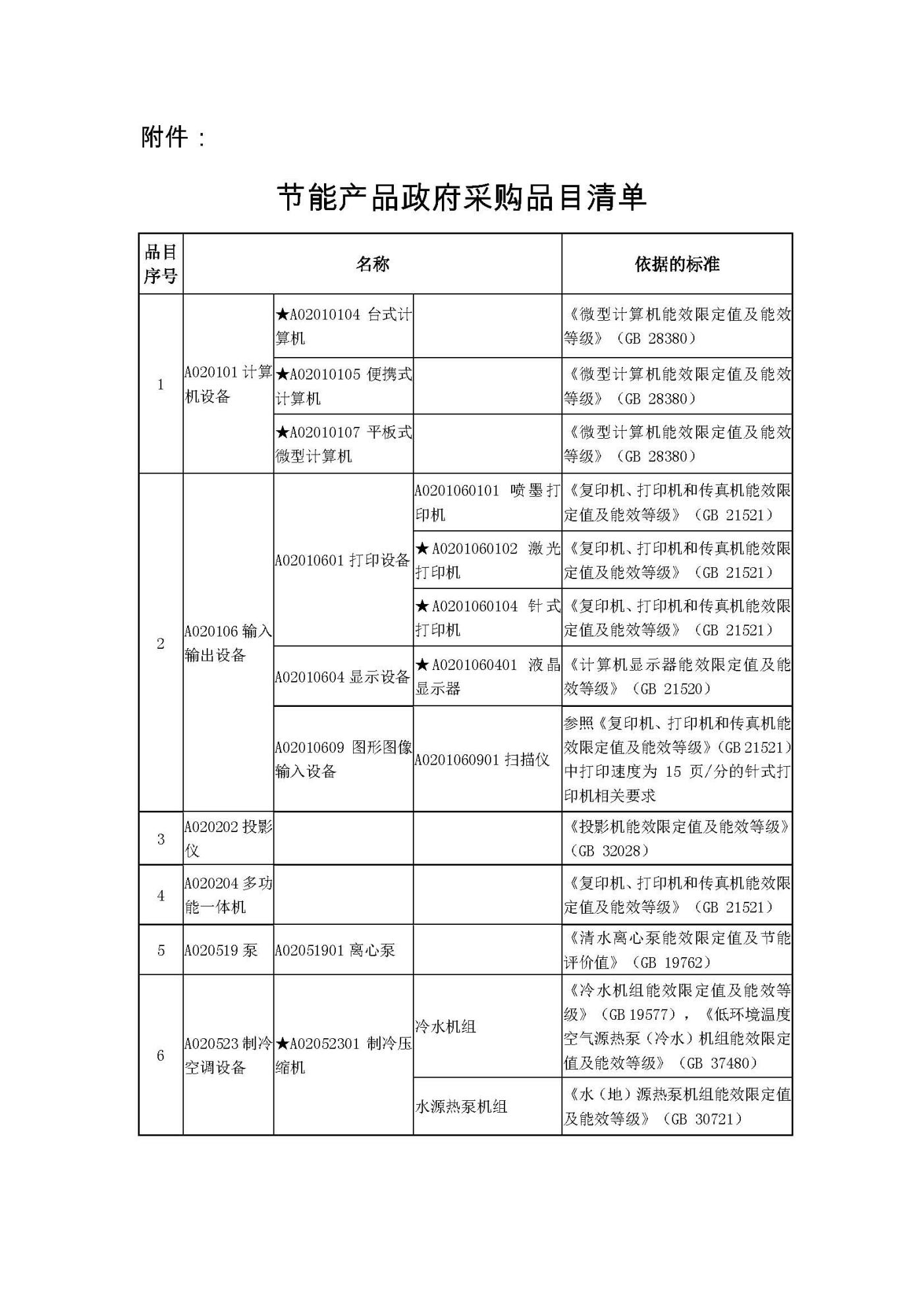 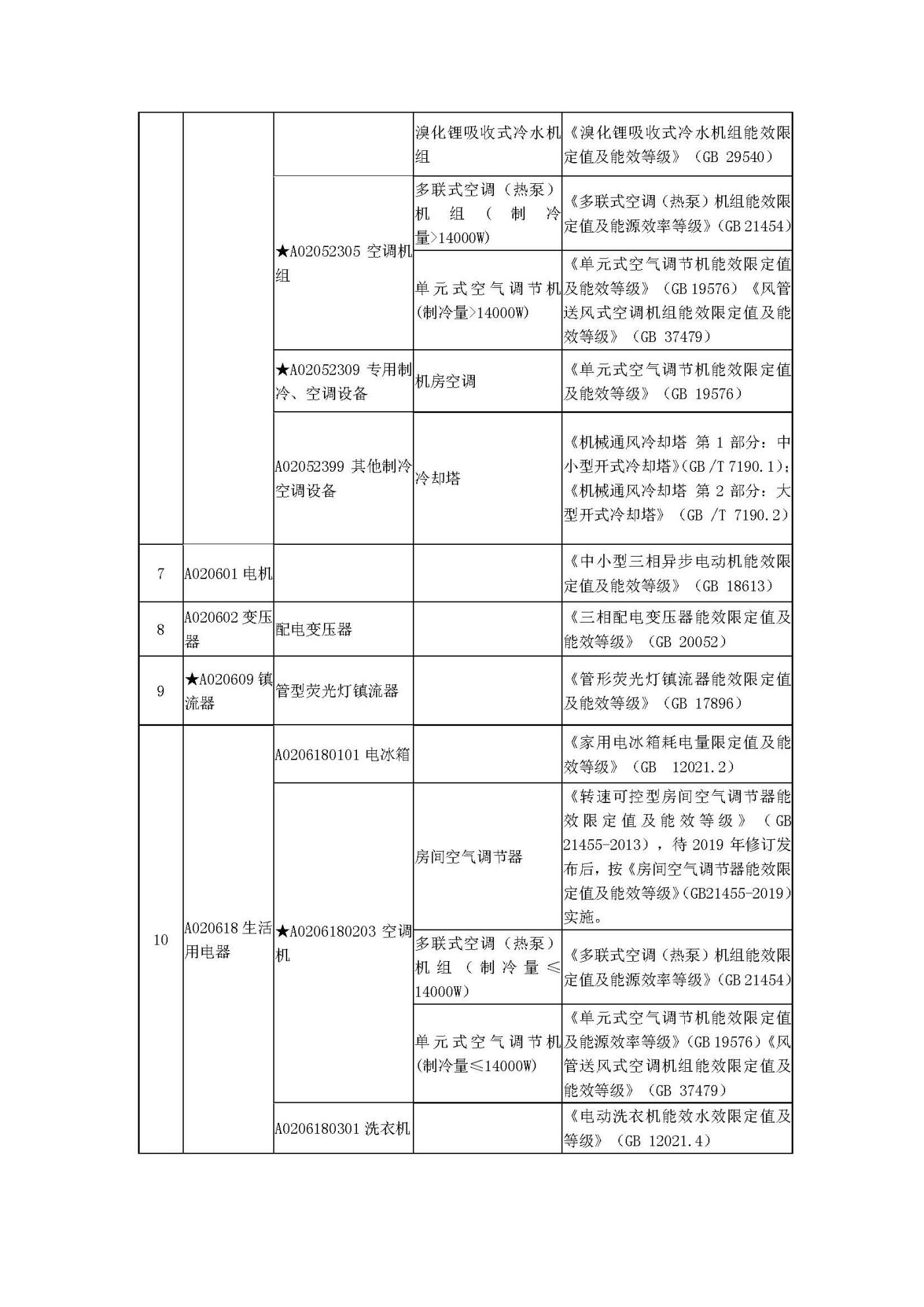 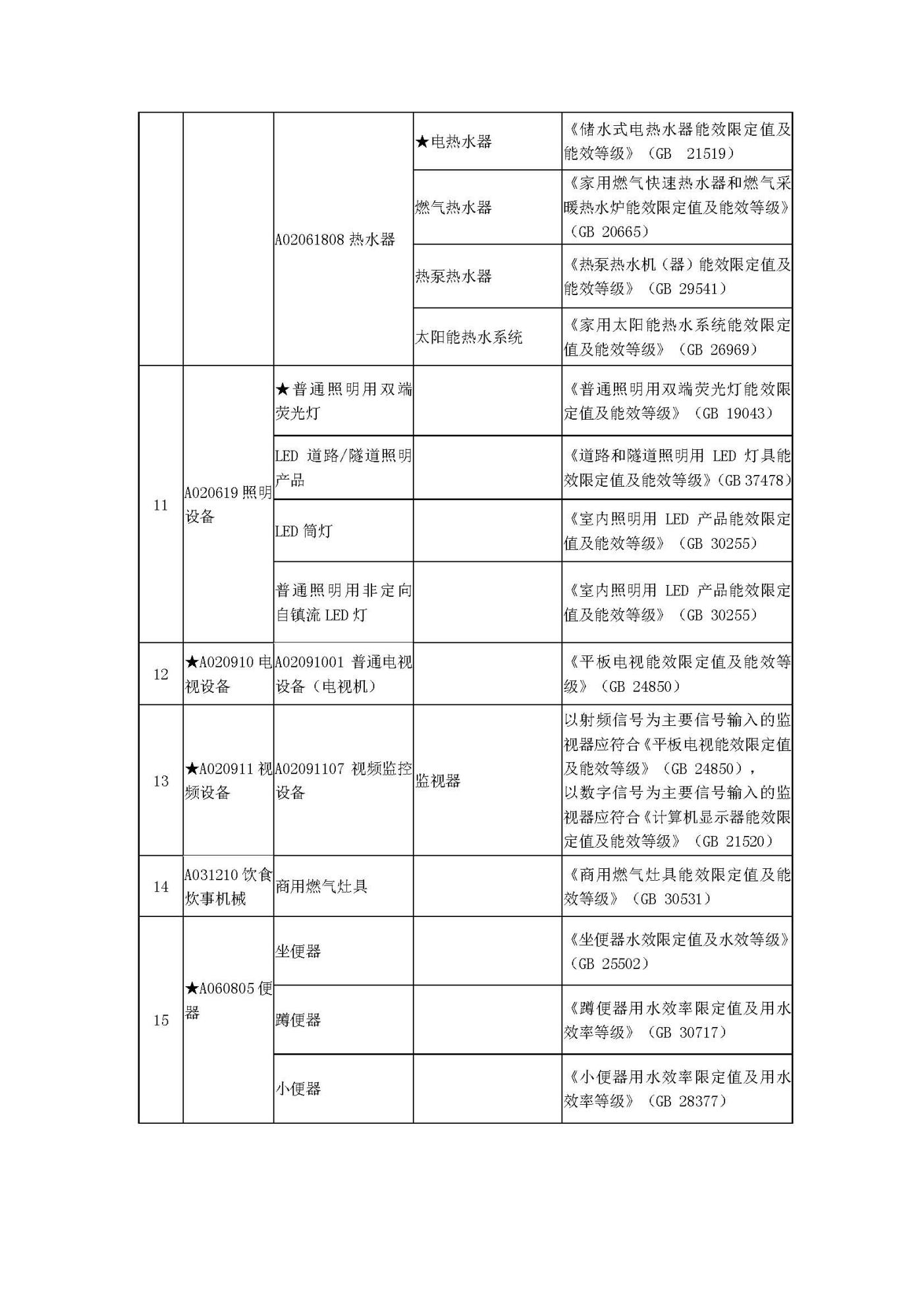 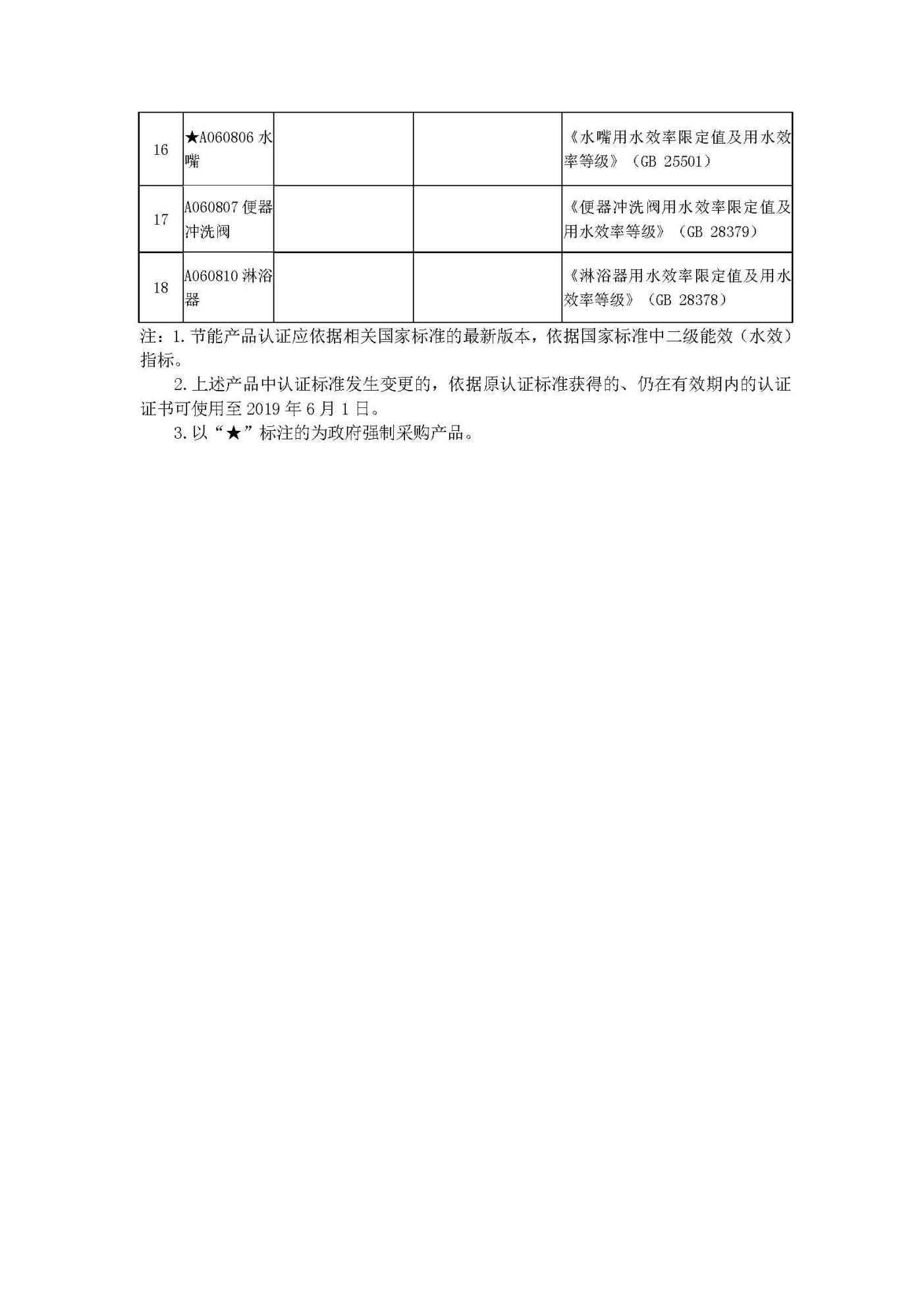 序号标项名称数量单位预算金额（元）简要技术要求备注1杭州亚运会水上视频监控系统项目监理服务1项200000杭州亚运会水上视频监控系统项目监理服务。具体内容详见招标文件。依据：[2023]11294号；最高限价：200000元；类型：服务项目。2杭州亚运会水上视频监控系统建设1套8168300杭州亚运会水上视频监控系统建设。具体内容详见招标文件。依据：[2023]12968号；最高限价：8168300元；类型：货物项目。序号标项名称数量单位预算金额（元）技术要求备注1杭州亚运会水上视频监控系统项目监理服务1项200000详见“第二部分 采购需求”依据：[2023]11294号；最高限价：200000元；类型：服务项目；序号标的名称数量单位备注监理服务1项序号内容名称要求报价要求1.▲报价应包括完成本项目服务工作所需的人力物力成本、管理费、其他费用、利润、税金等完成本项目的所有费用。2.▲本次报价币种为人民币价。3.填报单价及总价。合同双方1.本项目合同甲方为浙江省海上搜救中心办公室，合同乙方为中标人；2.合同款由合同甲方支付给合同乙方。转包或分包1.▲本项目不得转包：合同乙方不得将本合同标的转包由其他供应商承担；2.▲本项目部分内容允许分包，要求如下：（1）分包内容为本项目的非主体、非关键性工作；（2）分包内容的金额不超过合同金额的【30】%；（3）分包供应商应具有完成项目内容的相应能力；（4）除招标文件约定允许分包的内容外，合同乙方不得擅自将其他合同标的分包给其他供应商承担。说明：如有分包，投标人应在投标文件中明确分包内容，并提供分包意向协议。未提供，视为不分包。3.▲享受《政府采购促进中小企业发展管理办法》的通知（财库〔2020〕46号）的规定扶持政策获得政府采购合同的，小微企业不得将合同分包给大中型企业，中型企业不得将合同分包给大型企业。4.▲如有违反以上情形，合同甲方有权解除合同，并追究合同乙方的违约责任。履约保证金1.合同乙方应在合同签订后10个工作日内向合同甲方提交履约保证金为【0】元。2.履约保证金应使用本合同货币，按下述方式中【/】形式提交：A.在中华人民共和国注册和营业的银行出具的保函，或保险公司出具的保函。B.支票。C.汇票。D.其他非现金形式。3.履约保证金有效期限：合同签订之日起至项目通过合同甲方验收后结束。4.履约保证金退还：有效期限满后七工作日内将本保函正本退还。支票等其他形式：有效期限满后七个工作日内退还履约保证金。逾期退还的，除退还履约保证金本金外，并按中国人民银行同期贷款基准利率上浮20%后的利率支付超期资金占用费。说明：合同乙方也可以采取其他形式提交履约保证金。付款条件说明：（1）在签订合同时，如合同乙方明确表示无需预付款或者主动要求降低预付款比例的，预付款比例以双方协商为准。（2）预付款：合同生效以及具备实施条件后7个工作日内支付；（3）其余合同款：满足支付条件后，合同甲方收到乙方提交的正规票据（符合合同甲方财务管理要求）后7个工作日内支付至合同乙方账户。服务期限及地点1.服务期限：从监理合同签订生效之日起至杭州亚运会水上视频监控系统项目通过验收，并提交监理成果资料。2.服务地点：项目建设所在地。项目验收1.合同乙方应保质保量按时按约完成项目合同规定的各项工作，并于完成时按要求递交相关成果及佐证材料等。2.完成项目内容后，合同乙方应及时向合同甲方发出书面验收申请，合同甲方在收到合同乙方书面验收申请后，组织实施验收和履约评价。3.合同甲方将对合同乙方的项目质量进行客观评估。验收小组完成验收后出具验收（评审）意见。4.对验收通过的项目，合同甲方将按照合同如期支付合同款。5.对验收未通过的项目，将按合同约定要求供应商限期整改。对无法整改或整改后仍未达到合同要求的项目，将按验收不通过处理。6.验收组织、验收方式、验收程序按《浙江省财政厅关于印发浙江省政府采购合同暂行办法的通知》（浙财采监〔2017〕11号）规定执行。其他内容详见招标文件的“第四章 采购合同”。序号标项名称数量单位预算金额（元）技术要求备注1杭州亚运会水上视频监控系统建设1套8168300详见“第二部分 采购需求”依据：[2023]12968号；最高限价：8168300元；类型：货物项目；产地：不接受进口产品。序号标的名称数量单位备注（一）摄像机设备///1超远距离摄像头29套非进口产品。2全景摄像头35套非进口产品。（二）边缘计算设备///1智慧一体机3套非进口产品。2存储管理服务软件3套非进口产品。3视频存储节点3套非进口产品。4边缘计算节点3套非进口产品。5交换机3台非进口产品。（三）配套设施1项非进口产品。1配套设备（包括安装和调试）1批非进口产品。（四）网络安全测评服务1项非进口产品。序号管控区点位管控水域摄像头配置（初步计划）安装方式网络链路备注1杭州湾管控区杭州湾大桥北通航孔（东）杭州湾大桥桥区水域1个70倍及以上摄像头、1个180°及以上全景摄像头安装支架10M覆盖杭州湾大桥桥区北通航孔东侧水域盲点，主要监管杭州湾大桥北通航孔东侧通航船舶2杭州湾管控区杭州湾大桥北通航孔（西）杭州湾大桥桥区水域1个70倍及以上摄像头、1个180°及以上全景摄像头安装支架10M覆盖杭州湾大桥桥区北通航孔西侧水域盲点，主要监管杭州湾大桥北通航孔西侧通航船舶3杭州湾管控区杭州湾大桥南通航孔（东）杭州湾大桥桥区水域1个70倍及以上摄像头、1个180°及以上全景摄像头安装支架10M覆盖杭州湾大桥桥区南通航孔东侧水域盲点，主要监管杭州湾大桥南通航孔东侧通航船舶4杭州湾管控区杭州湾大桥南通航孔（西）杭州湾大桥桥区水域1个70倍及以上摄像头、1个180°及以上全景摄像头安装支架10M覆盖杭州湾大桥桥区南通航孔西侧水域盲点，主要监管杭州湾大桥南通航孔西侧通航船舶5杭州湾管控区玻璃码头独山港区水域1个70倍及以上摄像头、1个180°及以上全景摄像头自立杆10M覆盖平湖LNG储运码头、华辰能源码头、独山岗A区4号泊位等危险品码头6杭州湾管控区独山雷达站杭州湾大桥桥区下游水域1个70倍及以上摄像头、1个180°及以上全景摄像头安装支架10M覆盖嘉兴电厂一期/二期/三期电煤码头、独山港集装箱码头、嘉兴粮食码头7杭州湾管控区九龙山杭州湾大桥桥区下游水域1个70倍及以上摄像头、1个180°及以上全景摄像头自立杆10M覆盖彩旗山锚地、彩旗山2号锚地以及乍浦港区航道中的船舶8杭州湾管控区海盐箱梁码 头码头前沿水域1个70倍及以上摄像头、1个180°及以上全景摄像头自立杆10M覆盖海盐码头、嘉实码头、协和港务码头等集装箱、干散货码头，并监管即将进入杭州湾大桥北通航孔的船舶9杭州湾管控区林龙码头杭州湾大桥桥区上游水域1个70倍及以上摄像头、1个180°及以上全景摄像头自立杆10M覆盖林龙码头，监管澉浦施工作业区的船舶10杭州湾管控区上虞海事处码头嘉善大桥至上虞水域1个70倍及以上摄像头、1个180°及以上全景摄像头码头配套设施需安装支架10M覆盖嘉善大桥至上虞水域盲点，主要监管该水域通航船舶11杭州湾管控区余姚渔业生产码头上虞至余姚水域1个70倍及以上摄像头、1个180°及以上全景摄像头自立杆10M覆盖上虞至余姚水域盲点，主要监管该水域通航船舶12杭州湾管控区二十段水文站盐官至嘉善大桥水域1个70倍及以上摄像头、1个180°及以上全景摄像头自立杆10M覆盖盐官至嘉善大桥水域盲点，主要监管该水域通航船舶13杭州湾管控区钱塘江北江东大桥至盐官水域1个70倍及以上摄像头、1个180°及以上全景摄像头自立杆10M覆盖江东大桥至盐官水域盲点，主要监管该水域通航船舶序号管控区点位管控水域摄像头配置安装方式网络链路备注1宁波象山管控区亚帆基地道路北象山赛事及周边水域1个70倍及以上摄像头、1个180°及以上全景摄像头租赁铁塔10M覆盖象山亚帆赛举办地亚帆基地北侧通航航道，主要监管进出亚帆赛场核心区域北侧水域的船舶。2宁波象山管控区金七门象山赛事及周边水域1个70倍及以上摄像头、1个180°及以上全景摄像头租赁铁塔10M覆盖象山亚帆赛举办地亚帆基地南侧通航航道，主要监管进出亚帆赛场核心区域南侧水域的船舶。3宁波象山管控区亚帆湾池灯塔象山赛事及周边水域1个70倍及以上摄像头、1个180°及以上全景摄像头安装支架10M覆盖象山亚帆赛核心区域南侧通航航道，主要监管进出亚帆赛场地南侧水域的船舶。4宁波象山管控区爵溪工业区象山赛事及周边水域1个70倍及以上摄像头、1个180°及以上全景摄像头租赁铁塔10M覆盖象山亚帆赛核心区域北侧通航航道，主要监管进出亚帆赛场地北侧水域的船舶。5宁波象山管控区鹤头沙滩象山赛事及周边水域1个70倍及以上摄像头、1个180°及以上全景摄像头租赁铁塔10M覆盖象山沙滩排球赛核心区域周边通航航道，主要监管进出沙滩排球赛核心区域周边水域的船舶。6宁波象山管控区涂茨象山赛事及周边水域1个70倍及以上摄像头、1个180°及以上全景摄像头租赁铁塔10M覆盖象山管控区侧水域通航航道，主要监管进出象山管控区北侧水域的船舶。7宁波象山管控区毛湾象山赛事及周边水域1个70倍及以上摄像头、1个180°及以上全景摄像头租赁铁塔10M覆盖象山管控区北侧水域通航航道，主要监管进出象山管控区北侧水域的船舶。8宁波象山管控区金海基地象山赛事及周边水域1个70倍及以上摄像头、1个180°及以上全景摄像头租赁铁塔10M覆盖亚帆赛南侧与沙滩排球赛北侧的通航航道，主要监管即将进出象山赛事举办地水域的船舶9宁波象山管控区东丹红岩象山赛事及周边水域1个70倍及以上摄像头、1个180°及以上全景摄像头租赁铁塔10M覆盖亚帆赛南侧与沙滩排球赛北侧的通航航道，主要监管即将进出象山赛事举办地水域的船舶10宁波象山管控区东门岛象山赛事及周边水域1个70倍及以上摄像头、1个180°及以上全景摄像头租赁铁塔10M覆盖象山管控区南侧沿海水域通航航道，主要监管进出象山管控区南侧、石浦水域的船舶。序号管控区点位管控水域摄像头配置安装方式网络链路备注1温州管控区沙头渡口温州赛事闸口上下游水域1个180°及以上全景摄像头租赁铁塔10M覆盖温州赛事闸口的上游水域监控盲点，监控瓯江水域中温州赛事闸口的上游温溪镇到山福镇段的通航船舶2温州管控区瓯北楠溪江温州赛事闸口上下游水域1个180°及以上全景摄像头租赁铁塔10M覆盖温州赛事闸口的上游水域监控盲点，监控瓯江水域中温州赛事闸口的上游山福镇周边的通航船舶3温州管控区江心屿温州赛事闸口上下游水域1个180°及以上全景摄像头租赁铁塔10M覆盖温州赛事闸口的上游水域监控盲点，监控瓯江水域中温州赛事闸口的上游江心屿周边的通航船舶4温州管控区苍南大渔湾温州赛事闸口上下游水域1个70倍及以上摄像头1个180°及以上全景摄像头租赁铁塔10M覆盖温州管控区沿海南侧水域通航航道，监控浙闽交界北上船舶以及风电锚泊船5温州管控区郑大垟温州赛事闸口上下游水域1个180°及以上全景摄像头租赁铁塔10M覆盖温州赛事闸口的上游水域监控盲点，监控瓯江水域中温州赛事闸口的上游郑大垟周边的通航船舶6温州管控区瑞安北龙岛温州赛事闸口上下游水域1个70倍及以上摄像头1个180°及以上全景摄像头租赁铁塔10M覆盖温州管控区沿海东南侧水域通航航道，监控客运船舶及小型航路船舶7温州管控区鹿西客运码头附近温州赛事闸口上下游水域1个70倍及以上摄像头1个180°及以上全景摄像头租赁铁塔10M覆盖温州管控区沿海东南侧水域通航航道，重点监控LNG码头附近以及进出乐清湾的船舶8温州管控区南塘河温州赛事闸口上下游水域1个180°及以上全景摄像头租赁铁塔10M覆盖温州赛事闸口的下游水域监控盲点，监控瓯江水域中进入温州管控区报告线船舶的通航船舶9温州管控区黄石蓝田温州赛事闸口上下游水域1个180°及以上全景摄像头租赁铁塔10M覆盖温州赛事闸口的下游水域监控盲点，监控周边危险品码头船舶作业和通航船舶情况10温州管控区北麂岛雷达站温州沿海近岸水域1个70倍及以上摄像头、1个180°及以上全景摄像头安装支架10M覆盖温州管控区沿海东南侧水域通航航道，重点监管沿海东南侧航道进入瓯江流域外省船舶11温州管控区鹿西岛雷达站温州沿海近岸水域1个70倍及以上摄像头、1个180°及以上全景摄像头安装支架10M覆盖温州管控区沿海东南侧水域通航航道，重点监管沿海东南侧航道进入瓯江流域外省船舶12温州管控区平阳咀雷达站温州沿海近岸水域1个70倍及以上摄像头、1个180°及以上全景摄像头安装支架10M覆盖温州管控区沿海南侧水域通航航道，重点监管由南向北入浙船舶和南侧航道进入管控区的外省船舶序号内容名称要求服务内容1.包括运输、保险、卸货到合同甲方指定地点、保管、开箱验收（箱体外观无人为损坏情况下）、安装调试、检测、试运行、检验、权威部门检定、最终验收并交付。2.进口设备还需包括进口设备审批、报关、进口、清关。运输、保管、保险1.供应商负责设备材料到现场或合同甲方指定地点的过程中的全部运输，包括装卸车、设备材料现场的搬运。2.供应商承担设备材料在移交前的保管责任。3.供应商承担设备材料在移交前的保险负责，并承担其派出的现场服务人员人身意外保险。实施时间及实施地点1.到货地点：项目建设所在地；2.交货方式：现场交货；3.安装地点：项目建设所在地；4.实施周期：从合同签订之日起3个月内完成安装调试，具备验收条件。售后服务1.质量保证期（保修期）：▲（1）要求对提供的所有软件产品（包括各硬件设备内置的、包含的、捆绑的、赠送的软件）从最终验收完毕之日起提供三年升级服务，并做出升级策略，同时须按招标方要求做好保修期内网络安全防范工作。供应商对本系统的正常稳定运行给予质量保证，质量保证期内乙方负责纠正或清除合同软件出现的缺陷。▲（2）对提供的所有硬件设备（包括各硬件设备板卡）从最终验收完毕之日起提供三年质量保证。2.保修服务（1）为了确保最终用户的利益，乙方对售出产品提供质保服务。在质保期内，如果发现由于设备本身的原因造成故障，乙方将对该设备进行免费修理或更换。（2）7*24上门的服务。（3）设备在运行过程中如果出现技术性故障，乙方应保证24小时内解决问题（以报修时间算起）。（4）保证期内乙方如果不能在本标书规定的时间内做出反应和修复故障，每超出1天按合同总价的0.1%对乙方罚款。（5）设备如发生硬件故障，无法在24小时故障解决时间内排除故障，乙方必须保证甲方在24小时内得到无故障设备（以报修时间算起）。（6）若因乙方安装原因而造成故障，则保证期由此故障修复之日重新开始。（7）乙方应说明保证期结束后的技术支持与服务的内容、方式和收费标准。（8）乙方应在保修期内及保修期后向甲方提供旨在提高用户的系统可用性的持续支持服务。具体的技术支持与服务方式如下：①7×24 免费热线支持；②周到的现场故障诊断与排错服务：重大故障2-4小时赶到现场给予解决；③快速备件现场支持服务：7*24小时备件到达；④网络运行分析与管理支持服务：每周电话一次沟通，每月一次运行总结；⑤定期巡检服务：节假日免费巡检服务，输出巡检报告；⑥在线支持服务：拥有网站和技术论坛VIP账号；⑦邮件列表服务：定期发送或邮寄产品、技术、维护性资料。（9）乙方提供的服务完全符合投标文件中的承诺，若实际提供服务达不到投标文件要求，甲方有权采取相应惩罚措施直至退货。若乙方提供的设备在正式使用后3个月内故障率超过10%，甲方有权退货。乙方应详细规定相关的条款，对任何一项服务详细说明最低承诺和服务的先决条件。3.备品备件乙方应根据所投设备情况、采购需求等制定备品、备件及消耗品方案，并详细列出名称、类型、性能、品种数量、提供地点、放置地点、服务条款及使用所发生的费用、报价等内容。乙方应至少向甲方提供保修期外各设备3年的备件和消耗品。乙方应提供备品备件的响应时间小于24小时。4.扩充设备乙方应对有扩充能力的设备提供有关扩充部件或模块的名称、型号，同时要注明甲方另外购买时，是否需要购买额外的部件（如扩展板、新节点等）。培训1.乙方应免费为甲方和最终用户进行技术培训，免费的内容主要包括培训的场地费、师资费、培训教材费等。2.此项系统培训应使各使用单位、维护单位尽快掌握软件系统的操作方法和规范流程，保障系统移交后的合理使用、维护和正常运转。减少系统故障率，提高系统运行效率，保障系统的可靠运行。培训课程应包含尽可能多的系统知识和使用、维护常识等，并使参加培训的学员能够达到独立使用和基本维护的能力。3.培训对象为浙江省海上搜救中心及相关分支局用户。培训时间为约5个工作日，10人。包括本工程所配置的CCTV系统、服务器、存储以及数据备份的维护、使用和配置培训。报价要求1.▲报价包括设备价、随机备品备件费、运杂费、保险费、安装调试费、检测费、其他费用、管理费、利润、税金等完成本项目的所有费用。2.▲本次报价为人民币价。3.▲填报单价及总价。说明：并对于本招标文件未列明，而投标人认为必需的费用也需列入投标总报价。在合同实施时，合同甲方将不予支付合同乙方没有列入的项目费用，并认为与项目相关费用已包括在投标报价中。对在合同实施过程中可能发生的其它费用（如：增加耗材、材料涨价、人工、运输成本增加等因素），合同甲方概不负责。合同双方1.本项目合同甲方为浙江省海上搜救中心办公室，合同乙方为中标人；2.合同款由合同甲方支付给合同乙方。转包或分包1.▲本项目不得转包：合同乙方不得将本合同标的转包由其他供应商承担；2.▲本项目部分内容允许分包，要求如下：（1）分包内容为本项目的非主体、非关键性工作；（2）分包内容的金额不超过合同金额的【30】%；（3）分包供应商应具有完成项目内容的相应能力；（4）除招标文件约定允许分包的内容外，合同乙方不得擅自将其他合同标的分包给其他供应商承担。说明：投标人拟在中标后分包以上允许分包内容的，应在投标文件中明确分包内容及对应分包供应商。3.▲享受《政府采购促进中小企业发展管理办法》的通知（财库〔2020〕46号）的规定扶持政策获得政府采购合同的，小微企业不得将合同分包给大中型企业，中型企业不得将合同分包给大型企业。4.▲如有违反以上情形，合同甲方有权解除合同，并追究合同乙方的违约责任。履约保证金1.合同乙方应在合同签订后10个工作日内向合同甲方提交履约保证金为【合同金额的1%】元。2.履约保证金应使用本合同货币，按下述方式中【A】形式提交：A.在中华人民共和国注册和营业的银行出具的保函，或保险公司出具的保函。B.支票。C.汇票。D.其他非现金形式。3.履约保证金有效期限：合同签订之日起至项目通过合同甲方验收后结束。4.履约保证金退还：保函形式：有效期限满后七个工作日内将本保函正本退还。支票等其他形式：有效期限满后七个工作日内退还履约保证金。逾期退还的，除退还履约保证金本金外，并按中国人民银行同期贷款基准利率上浮20%后的利率支付超期资金占用费。说明：合同乙方也可以采取其他形式提交履约保证金。付款条件说明：（1）在签订合同时，如合同乙方明确表示无需预付款或者主动要求降低预付款比例的，预付款比例以双方协商为准。（2）预付款：合同生效以及具备实施条件后7个工作日内支付；（3）其余合同款：满足支付条件后，合同甲方收到乙方提交的正规票据（符合合同甲方财务管理要求）后7个工作日内支付至合同乙方账户。其他内容详见招标文件的“第四章 采购合同”。付款次数约定支付条件付款条件1合同生效以及具备实施条件后满足合同约定支付条件，合同甲方向合同乙方支付合同总价40%的预付款；2项目建设完成，具备验收条件满足合同约定支付条件，合同甲方向合同乙方支付合同总价30%的预付款；3项目建设完成并最终验收合格、乙方提交监理成果资料后满足合同约定支付条件，合同甲方向合同乙方支付合同总价30%的合同款。甲方（单位章）： 乙方（单位章）：法定代表人（签字或盖章）：法定代表人（签字或盖章）：或授权代表（签字）：或授权代表（签字）：地  址：地  址：邮政编码：邮政编码：电  话：电  话：开户银行： 开户银行：账  号： 账  号：统一社会信用代码：统一社会信用代码：签订时间：   年  月  日签订时间：   年  月  日签约地点：签约地点：甲方（单位章）： 乙方（单位章）：法定代表人（签字或盖章）：法定代表人（签字或盖章）：或授权代表（签字）：或授权代表（签字）：地  址：地  址：邮政编码：邮政编码：电  话：电  话：开户银行： 开户银行：账  号： 账  号：统一社会信用代码： 统一社会信用代码：签订时间：2023年 月 日签订时间：2023年 月 日签约地点：付款次数支付条件金额（元）1合同生效以及具备实施条件后满足合同约定支付条件，合同甲方向合同乙方支付合同总价30%的预付款；2所有设备到货，现场验收合格后满足合同约定支付条件，合同甲方向合同乙方支付合同总价30%的预付款；3设备安装调试完成，具备试运行条件满足合同约定支付条件，合同甲方向合同乙方支付合同总价30%的预付款；4项目建设完成并最终验收合格，财务审计完成后满足合同约定支付条件，合同甲方向合同乙方支付合同总价10%的合同款。序号评分因素评分细则（电子投标文件中提供的证明材料（证书、合同等）应清晰可辨，如无法辨识，将不予给分。）分值（分）一履约能力投标人的管理体系认证投标人的管理体系认证(1)【1分】投标人通过质量管理体系认证（认证依据：GB/T19001/ISO9001）的得1分；(2)【1分】投标人通过信息安全管理体系认证（认证依据：GB/T 22080/ISO/IEC 27001）的得1分；(3)【1分】投标人通过知识产权管理体系认证（认证依据：GB/T29490）的得1分；说明：评审时，采购代理机构查询全国认证认可信息公共服务平台（http://cx.cnca.cn/），评标委员会根据查询结果进行评分，不符合以上条件不得分。如投标人为联合体，联合体任一成员具备即可得分。3投标人的同类项目业绩投标人的同类项目业绩(1)【1分】2020年1月1日（含）以来（合同签署时间为准），供应商承接了信息化项目监理服务项目合同，每提供一份得0.5分，满分1分。说明：根据投标文件中提供的业绩合同进行评分，未提供或不符合以上条件不得分。如投标人为联合体，联合体任一成员具备即可得分。1二技术水平监理服务内容响应满足性监理服务内容响应满足性(1)【10分】对采购文件“第三章 采购需求”中“具体服务内容和标准”的响应情况，根据供应商响应文件的响应情况进行评分，全部满足要求的得10分，每有一项不能满足扣1分，最低扣减至0分。10对本次项目监理需求理解和要点认知情况对本次项目监理需求理解和要点认知情况(1)【8分】对本次项目监理需求理解和要点认知情况，包括①对监理需求理解分析、②监理工作思路、③存在风险分析、④针对本项目监理优势，每项内容满足要求得2分，有所欠缺的得1分，不满足得0分。8重点难点分析及合理化建议重点难点分析及合理化建议对本次所监理的项目重点、难点技术环节分析，并提出具有先进、合理化的建议。(1)【1分】重难点分析准确、符合实际的得1分，基本符合的得0.5分，不满足得0分；(2)【2分】提出的建议切实可行、具有可操作性的得2分，基本满足的得1分，有所欠缺的得0.5分，不满足得0分。3监理服务组织、规范和监理服务管理制度情况监理服务组织、规范和监理服务管理制度情况(1)【9分】供应商的监理组织机构、监理组织计划方案情况。根据提供的方案内容进行评分，①方案内容完整、②措施有效、③符合采购需求的，每一项满足得3分，基本满足的得2分，有所欠缺的得1分，未提供或方案不可行的不得分。(2)【6分】供应商的监理规范和管理、考核制度情况。根据提供的方案内容进行评分，①方案内容完整、②措施有效、③符合采购需求的，每一项满足得2分，有所欠缺的得1分，未提供或方案不可行的不得分。15供应商的监理实施方案情况供应商的监理实施方案情况(1)【21分】从以下七个方面①质量控制，②进度控制，③投资控制，④变更控制，⑤合同及文档管理，⑥信息安全管理，⑦组织协调。每项对应提供的监理工作方法与措施详细、科学合理，针对性强，有助于项目的顺利实施，满足得3分，基本满足的得2分，有所欠缺的得1分，未提供或方案不可行的不得分；21监理工具监理工具提供信息系统安全等级保护三级及以上备案证的PC端和手机端的项目管理软件，科学合理并实现以下功能：(1)【1分】项目质量控制：对于外场施工点位，能结合地图显示所有点位信息，展示点位施工的进度，并能针对不同的工序，提供标准的、图文结合的旁站监理单点资料。满足的得1分，不满足不得分。(2)【1分】项目进度控制：能设定并查看项目里程碑、进度，并能提供重要节点的预警。满足的得1分，不满足不得分。(3)【1分】项目合同管理：能设定明确的合同审核流程并能实时展现流转进度。并能对合同支付里程碑进行展示。满足的得1分，不满足不得分。(4)【1分】项目变更控制：能设定项目变更进行审批及流转，并能实时图文展现各子项变更情况和关联性。满足的得1分，不满足不得分。(5)【1分】项目文档管理：能设定在不同阶段需要上传的文档类型及其周期性和必要性，并能对文档完成度和及时性情况进行展示。满足的得1分，不满足不得分。说明：提供软件等保备案证书、PC端和手机端的软件截图以及该功能的软件流程图，缺一不得分。5预审计服务方案预审计服务方案(1)【3分】承诺能积极配合审计工作，具备协审相关能力，提供有关项目资料，并提供预审计服务及预审计规则，提供相关方案。方案内容完整可行的得3分；基本满足的得2分；方案内容存在欠缺的得1分；方案内容缺失严重或与项目不匹配的不得分3总监理工程师总监理工程师(1)【6分】总监理工程师1人，具有人力资源和社会保障部门颁发的信息系统监理师资格，在此基础上，具有副高级及以上技术职称的加2分，具有信息系统项目管理师证书的加2分，具有系统规划与管理师证书的加2分。说明：要求上述人员为供应商（不含分包供应商）的在职员工，根据响应文件中提供以上人员社保缴纳证明或劳动合同、相关有效证书进行评分，未提供或不符合以上条件不得分。社保缴纳证明以社保机构出具的社保证明为准。不具备信息系统监理师证书，本项不得分。6驻场监理工程师驻场监理工程师(1)【4分】驻场监理工程师1人，具有人力资源和社会保障部门颁发的信息系统监理师资格，在此基础上，具有信息系统项目管理师证书的加2分，具有信息安全工程师证书的加2分。说明：要求上述人员为供应商（不含分包供应商）的在职员工，根据响应文件中提供以上人员社保缴纳证明或劳动合同、相关有效证书进行评分，未提供或不符合以上条件不得分。社保缴纳证明以社保机构出具的社保证明为准。不具备信息系统监理师证书，本项不得分。4其他团队成员其他监理人员(1)【6分】其他人员（除总监理工程师、驻场监理工程师外）6人，具有人力资源和社会保障部门颁发的信息系统监理师证书的，1人得0.5分；在此基础上，具有人力资源和社会保障部门颁发的信息系统项目管理师证书或人力资源和社会保障部门颁发的其他高级资格证书的，1人加0.5分。说明：上述人员必须为供应商（含分包供应商）在职员工，根据响应文件中提供以上人员社保缴纳证明或劳动合同、相关有效证书进行评分，未提供或不符合以上条件不得分。社保缴纳证明以社保机构出具的社保证明为准。同一人仅得分一次。不具备信息系统监理师证书，此人员不得分。685序号评分因素评分细则（电子投标文件中提供的证明材料（证书、合同等）应清晰可辨，如无法辨识，将不予给分。）分值（分）一履约能力投标人管理体系认证投标人管理体系认证(1)【1分】投标人通过质量管理体系认证（认证依据：GB/T19001/ISO9001）的得1分；(2)【1分】投标人通过信息安全管理体系认证（认证依据：GB/T 22080/ISO/IEC 27001）的得1分。说明：评审时，采购代理机构查询全国认证认可信息公共服务平台（http://cx.cnca.cn/），评标委员会根据查询结果进行评分，不符合以上条件不得分。如投标人为联合体，联合体任一成员具备即可得分。2投标人同类项目业绩投标人同类项目业绩(1)【3分】2020年1月1日至今（以合同签订时间为准），投标人承接了同类视频监控系统项目合同，1个合同得1分，最高得3分。说明：①根据投标文件中提供的业绩合同进行评分，未提供或不符合以上条件不得分。如为联合体，联合体任一成员具备即可得分。②本项目投标人所投产品中如有首台套产品以及产品核心技术高于国内领先水平，并具有明晰自主知识产权的“制造精品”产品，自认定之日起3年内视同已具备相应销售业绩，业绩分值为满分。根据投标文件中提供的相应证明材料进行评分，未提供或不符合以上条件不得分。3二技术服务水平摄像机设备技术指标的符合性摄像机设备技术指标的符合性(1)【20分】投标文件明确的摄像机设备技术指标符合招标文件规定的产品技术要求（除标有▲的技术要求外）的得20分，一项扣1分，最高扣20分。说明：▲未响应或不满足的技术指标不得超过20项，否则投标无效。20边缘计算设备技术指标的符合性边缘计算设备技术指标的符合性(1)【10分】投标文件明确的边缘计算设备技术指标符合招标文件规定的产品技术要求（除标有▲的技术要求外）的得10分，一项扣0.5分，最高扣10分。说明：▲未响应或不满足的技术指标不得超过20项，否则投标无效。10配套设备技术要求的符合性配套设备技术要求(1)【10分】投标文件明确的配套设备技术要求符合招标文件规定的产品技术要求（除标有▲的技术要求外）的得10分，一项扣1分，最高扣10分。说明：▲未响应或不满足的技术指标不得超过10项，否则投标无效。10采购其他节能环保产品采购其他节能环保产品(1)【1分】具有国家确定的认证机构出具的、处于有效期之内的节能产品认证证书（属于政府强制采购的节能产品除外）或环境标志产品认证证书。一个产品具备其中之一认证证书的产品得0.1分，具备二个认证证书的产品0.2分，最高得1分。说明：根据响应文件中提供的产品的节能产品认证证书或环境标志产品认证证书进行评分，未提供或不符合以上条件不得分。(2)【1分】提供的产品中有属于首台套产品或“制造精品”的自主创新产品。一个得0.5分，最高得1分。说明：根据响应文件中提供的对应证明材料进行评分，未提供或不符合以上条件不得分。2关键技术解决方案关键技术解决方案(1)【5分】投标人对项目的关键技术难点进行准确梳理，并提出了有质量保障的、可行的、科学合理的技术解决方案的得5分，基本满足的得3分，存在明显不足的得1分，内容未提供的得不得分。5项目管理方案项目管理方案(1)【4分】投标人在对项目充分理解的基础上编制项目管理方案，项目管理及质量保障措施合理、可行的得4分，基本满足的得3分，存在不足的得1分，内容未提供的不得分。4系统集成实施方案系统集成实施方案(1)【4分】投标人在对项目充分理解的基础上编制系统集成实施方案，实施方案满足采购需求的得4分，基本满足的得3分，存在不足的得1分，内容未提供的不得分。4保修服务保修服务(1)【1分】保修服务方案承诺内容满足招标文件规定的保修服务要求得1分，如有不满足不得分；(2)【2分】保修服务实施方案、保障措施合理、可行的得2分，基本满足的得1分，存在不足的得0.5分，内容未提供的不得分。3培训服务方案培训服务方案(1)【1分】培训服务方案承诺内容符合招标文件规定的培训要求得1分，不符合不得分；(2)【0.5分】明确培训课程内容且与对应产品相适应的得0.5分，否则不得分；(3)【0.5分】培训工作计划、组织等实施方案安排合理、可行得0.5分，否则不得分。2备件支持能力备件支持能力(1)【2分】投标人备品备件库规模，关键设备部件的完备情况，以及是否能提供快速的服务响应，根据备品备件到达用户现场时间以及相应的保障措施进行评分：备品备件齐全，服务响应及时的得2分；备品备件基本齐全，服务响应基本满足招标文件需求的得1分；备品备件完备性较差或未描述完整的不得分。2服务团队服务团队(1)【3分】服务团队成员构成合理，工作履历符合项目建设要求，具有相应的项目实施经验，得3分；人员构成基本合理，项目经验与本项目需求基本符合，得1分；人员构成不合理，或人员项目经验与本项目需求不符合，得0分。3总分70投标人须知条款号名称内容1.3采购人名称：浙江省海上搜救中心办公室地址：浙江省杭州市叶青兜路1号海事大厦项目联系人：李略联系电话：0571-883728221.3采购代理机构名称：浙江省成套招标代理有限公司地址：杭州市文晖路42号现代置业大厦西楼18楼1804室项目采购联系人：徐均联系电话：0571-85830191、13588434968邮编：310004Email：85830198@zjsct.cn1.9踏勘现场不组织，投标人如有需要，经采购人同意后可自行前往，踏勘期间发生的费用或意外导致伤亡等一切责任和损失均由投标人自负。1.10答疑会不召开。3.3.2投标文件盖章要求投标文件按“第七章 投标文件格式”中提供的格式要求盖章。公章采用单位CA章或单位公章。3.3.2投标文件装订要求本项目投标时采用电子文件，不需提供纸质投标文件，无装订要求。3.5.1投标保证金不需缴纳投标保证金3.6.1投标文件有效期自提交投标文件截止时间起120天内4.1.1投标文件密封及标记要求投标人如提交备份电子投标文件，以介质存储的数据电文形式的备份电子投标文件应密封，封皮应注明投标人名称、项目名称、备份电子投标文件。4.2.1提交投标文件截止时间按“招标公告”规定4.2.1投标地点按“招标公告”规定5.1.1开标时间和地点按“招标公告”规定5.18采购代理服务费采购代理服务费金额：以标项中标金额为计算基数，按以下标准费率计算值的90%收取。费率标准如下：收费计算示例：（如标项中标金额为816.83万元）[100*1.5%+（500-100）*1.1%+（816.83-500）*0.8%]*90%。采购代理服务费缴纳形式：汇票/支票/电汇采购代理服务费由中标人在收到中标通知书时以人民币方式向采购代理机构支付。汇入以下账户：户名：浙江省成套招标代理有限公司开户：中信银行杭州西湖支行账号：733161018260012638510其他（1）本招标文件共119页（含封面），请各投标人收到本文件后自行核对，如有缺页、错装等情况请于当日向采购代理机构提出，如未提出，所有责任及由此造成的后果由投标人自负。（2）请投标人仔细阅读本招标文件，其中带“▲”标记的条款为实质性内容，投标人须对带“▲”标记的条款做出实质性响应。11特别提醒（1）企业信用融资：省财政厅、浙江银监局、省金融办制定了《浙江省政府采购支持中小企业信用融资试点办法》（浙财采监[2012]13号），所称的政府采购信用融资，是指银行业金融机构（以下简称银行）以政府采购诚信考核和信用审查为基础，凭借政府采购合同，按优于一般中小企业的贷款利率直接向申请贷款的供应商发放贷款的一种融资方式。供应商可登录浙江政府采购（http://zfcg.czt.zj.gov.cn/）中小企业信用融资栏目了解相关信息。12特别提醒根据《关于在政府采购活动中查询及使用信用记录有关问题的通知》财库[2016]125号的规定：（1）采购人或采购代理机构将对本项目投标人的信用信息进行查询。（2）查询渠道为信用中国网站（www.creditchina.gov.cn）、中国政府采购网（www.ccgp.gov.cn）。（3）列入失信被执行人名单、重大税收违法案件当事人名单、政府采购严重违法失信行为记录名单等投标人信用信息均将用于本项目。（4）信用信息查询记录和证据以网页截图等方式留存。（5）投标截止日当日网站显示的信用信息将作为评审和确定中标人的依据。（6）联合体成员存在以上不良信用记录的，视同联合体存在不良信用记录。13特别提醒中标人应在合同签订前完成政府采购云平台（https://www.zcygov.cn/）全部注册步骤并成为正式注册入库供应商，否则将导致合同款无法正常支付，责任由中标人承担。请投标人尽早完成注册。https://middle.zcygov.cn/settle-front/#/registry。（供应商注册页面）序号资格条件应提供的资格审查资料（除承诺函、说明、声明外的其他证件提供复印件）1.基本资格要求：/1.1（1）满足《中华人民共和国政府采购法》第二十二条规定，未被“信用中国”（www.creditchina.gov.cn）、中国政府采购网（www.ccgp.gov.cn）列入失信被执行人、重大税收违法案件当事人名单、政府采购严重违法失信行为记录名单。（1）符合资格条件的声明函。【证明材料1】2.落实政府采购政策需满足的资格要求：/2.1（1）本项目为服务项目，本项目采购标的属于【软件和信息技术服务业】行业，本项目要求全部由中小企业承接。提供服务的人员为中小企业依照《中华人民共和国劳动合同法》订立劳动合同的从业人员。中小企业是指满足《政府采购促进中小企业发展管理办法》（财库〔2020〕46号）第二条规定的企业，监狱企业、残疾人福利性单位视为小型、微型企业。（2）中小企业声明函/监狱企业声明函及其相关的充分的证明材料/残疾人福利性单位声明函。【证明材料2】3.特定资格要求：/3.1（1）单位负责人为同一人或者存在直接控股、管理关系的不同供应商，不得参加本标项的政府采购活动；（3）与其他供应商无利害关系的声明函。【证明材料3】3.2（2）接受金融、保险、通讯等特定行业的全国性企业所设立的区域性分支机构（应依法办理了工商、税务和社保登记手续，获得总公司（总机构）授权或能够提供房产权证或其他有效财产证明材料，能证明其具备实际承担责任的能力和法定的缔结合同能力）、以及个体工商户、个人独资企业、合伙企业（应依法办理了工商、税务和社保登记手续，能够提供房产权证或其他有效财产证明材料，能证明其具备实际承担责任的能力和法定的缔结合同能力）。◇属于此种情形的供应商除基本资格要求应提供资料外。还应提供以下资料：（4）金融、保险、通讯等特定行业的全国性企业所设立的区域性分支机构提供总公司（总机构）授权或能够提供房产权证或其他有效财产证明材料；（5）个体工商户、个人独资企业、合伙企业应提供房产权证或其他有效财产证明材料。◇不属于此种情况的供应商提供以下资料：（6）企业类型的声明函。【证明材料4】3.3（3）公益一类事业单位、使用事业编制且由财政拨款保障的群团组织，不得参加本标项的政府采购活动；（7）单位组织形式声明函。【证明材料5】3.4（4）接受联合体，联合体参加本标项的政府采购活动应满足以下条件：◇两个以上的自然人、法人或者其他组织可以组成一个联合体，以一个投标人的身份共同参加本标项的政府采购活动，联合体在投标文件中提供联合体协议并明确分工；◇联合体主办单位和成员单位均应具备资格要求1、2及特定资格要求第（1）（2）（3）项；◇联合体中有同类资质的供应商按照联合体分工承担相同工作，按资质等级较低的供应商确定资质等级；◇联合体各方不得再单独参加或与其他供应商另外组成联合体参加本标项的政府采购活动。（8）非联合体提供《非联合体的声明函》、联合体提供《联合协议书》。【证明材料6】序号标的名称行业承接企业名称从业人员人数营业收入（万元）资产总额（万元）企业类型软件和信息技术服务业中型小型微型软件和信息技术服务业中型小型微型序号资格条件应提供的资格审查资料（除承诺函、说明、声明外的其他证件提供复印件）1.基本资格要求：/1.1（1）满足《中华人民共和国政府采购法》第二十二条规定，未被“信用中国”（www.creditchina.gov.cn）、中国政府采购网（www.ccgp.gov.cn）列入失信被执行人、重大税收违法案件当事人名单、政府采购严重违法失信行为记录名单。（1）符合资格条件的声明函。【证明材料1】2.落实政府采购政策需满足的资格要求：/3.特定资格要求：/3.1（1）单位负责人为同一人或者存在直接控股、管理关系的不同供应商，不得参加本项目的政府采购活动；（2）与其他供应商无利害关系的声明函。【证明材料2】3.2（2）接受金融、保险、通讯等特定行业的全国性企业所设立的区域性分支机构（应依法办理了工商、税务和社保登记手续，获得总公司（总机构）授权或能够提供房产权证或其他有效财产证明材料，能证明其具备实际承担责任的能力和法定的缔结合同能力）、以及个体工商户、个人独资企业、合伙企业（应依法办理了工商、税务和社保登记手续，能够提供房产权证或其他有效财产证明材料，能证明其具备实际承担责任的能力和法定的缔结合同能力）。◇属于此种情形的供应商除基本资格要求应提供资料外。还应提供以下资料：（3）金融、保险、通讯等特定行业的全国性企业所设立的区域性分支机构提供总公司（总机构）授权或能够提供房产权证或其他有效财产证明材料；（4）个体工商户、个人独资企业、合伙企业应提供房产权证或其他有效财产证明材料。◇不属于此种情况的供应商提供以下资料：（5）企业类型的声明函。【证明材料3】3.3（3）为本项目（本标项）提供整体设计、规范编制或者项目管理、监理、检测等服务的供应商不得参加本标项的政府采购活动；（6）未提供整体设计等服务声明函。【证明材料4】3.4（4）接受联合体，联合体参加本项目的政府采购活动应满足以下条件：◇两个以上的自然人、法人或者其他组织可以组成一个联合体，以一个投标人的身份共同参加本项目的政府采购活动，联合体在投标文件中提供联合体协议并明确分工；◇联合体主办单位和成员单位均应具备资格要求1、2及特定资格要求第（1）（2）项；◇联合体中有同类资质的供应商按照联合体分工承担相同工作，按资质等级较低的供应商确定资质等级；◇联合体各方不得再单独参加或与其他供应商另外组成联合体参加本项目的政府采购活动。（7）非联合体提供《非联合体的声明函》、联合体提供《联合协议书》。【证明材料5】法定代表人身份证复印件授权代表身份证复印件授权代表身份证复印件序号招标文件内容投标响应说明（正偏离/负偏离）单位名称电话电话主管部门单位法人单位法人职务地 址传真传真单位性质技术负责人技术负责人职务单位概况营业执照经营范围营业执照经营范围上一年主要经济指标年营业收入年营业收入单位概况统一社会信用代码统一社会信用代码上一年主要经济指标资产总额资产总额单位概况资质情况资质情况上一年主要经济指标单位概况信用情况信用情况上一年主要经济指标单位概况荣誉情况荣誉情况上一年主要经济指标单位概况体系认证体系认证上一年主要经济指标单位概况开户银行开户银行上一年主要经济指标单位概况账号账号上一年主要经济指标单位概况在职员工总数在职员工总数共  人其中：共  人其中：上一年主要经济指标其他说明序号合同编号用户名称合同内容描述合同金额签约及完成日期联系人联系电话备注招标文件要求招标文件要求招标文件要求投标文件对应响应内容是否满足（是/否）序号内容名称具体要求投标文件对应响应内容是否满足（是/否）“第三章 采购需求”内容（要求点对点逐项列明）“第三章 采购需求”内容（要求点对点逐项列明）“第三章 采购需求”内容（要求点对点逐项列明）“第三章 采购需求”内容（要求点对点逐项列明）“第三章 采购需求”内容（要求点对点逐项列明）12............项目组职务姓名性别学历专业社保缴纳备　注（人员能力及实施经验说明）姓  名年 龄身份证号身份证号身份证号学　历职 务拟在本合同任职拟在本合同任职拟在本合同任职项目负责人毕业学校年毕业于            学校        专业年毕业于            学校        专业年毕业于            学校        专业年毕业于            学校        专业年毕业于            学校        专业年毕业于            学校        专业年毕业于            学校        专业年毕业于            学校        专业主要工作经历主要工作经历主要工作经历主要工作经历主要工作经历主要工作经历主要工作经历主要工作经历主要工作经历时  间时  间参加过的类似项目参加过的类似项目参加过的类似项目参加过的类似项目担任职务业主及联系电话业主及联系电话序号内容名称承担单位全称序号名称主要技术指标规格型号制造商/产地/品牌数量备注123……随机备品备件招标文件要求招标文件要求招标文件要求投标文件对应内容是否满足（是/否）序号内容名称具体要求投标文件对应内容是否满足（是/否）第三章“第二部分 技术要求”第三章“第二部分 技术要求”项目组职务姓名性别学历专业社保缴纳或劳动合同备 注（人员能力及实施经验说明）姓  名年 龄身份证号身份证号身份证号学 历职 务拟在本合同任职拟在本合同任职拟在本合同任职项目负责人毕业学校年毕业于            学校        专业年毕业于            学校        专业年毕业于            学校        专业年毕业于            学校        专业年毕业于            学校        专业年毕业于            学校        专业年毕业于            学校        专业年毕业于            学校        专业主要工作经历主要工作经历主要工作经历主要工作经历主要工作经历主要工作经历主要工作经历主要工作经历主要工作经历时  间时  间参加过的类似项目参加过的类似项目参加过的类似项目参加过的类似项目担任职务业主及联系电话业主及联系电话序号内容名称承担单位全称序号标项名称数量单位服务周期1【标项名称】1项响应招标文件要求2投标价小写：￥           元大写：             元小写：￥           元大写：             元小写：￥           元大写：             元序号标项名称数量单位交付时间1【标项名称】响应招标文件要求2投标价小写：￥           元大写：             元小写：￥           元大写：             元小写：￥           元大写：             元序号构成服务费名称内容描述数量单位单价合价备注（承接单位名称）合计（以上费用之和）合计（以上费用之和）合计（以上费用之和）合计（以上费用之和）合计（以上费用之和）合计（以上费用之和）序号产品名称规格型号制造商/产地/品牌数量单位单价合价备注合计（以上费用之和）合计（以上费用之和）合计（以上费用之和）合计（以上费用之和）合计（以上费用之和）合计（以上费用之和）元其中小型、微型企业制造的产品金额小型、微型企业制造的产品金额小型、微型企业制造的产品金额小型、微型企业制造的产品金额小型、微型企业制造的产品金额小型、微型企业制造的产品金额元序号标的名称行业承接企业名称从业人员人数营业收入（万元）资产总额（万元）企业类型摄像机设备、边缘计算设备、配套设备小型微型网络安全测评服务小型微型甲方（投标人）：                （单位公章）签署日期：2023年   月   日乙方（分包供应商）：           （单位公章）签署日期：2023年   月   日